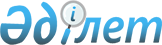 О бюджете сельских округов и поселков на 2022-2024 годы
					
			С истёкшим сроком
			
			
		
					Решение Созакского районного маслихата Туркестанской области от 28 декабря 2021 года № 74. Прекращено действие в связи с истечением срока
      Примечание ИЗПИ!
      Настоящее решение вводится в действие с 01.01.2022.
      В соответствии с пунктом 2 статьи 9-1, пунктом 2 статьи 75 Бюджетного Кодекса Республики Казахстан от 4 декабря 2008 года, подпунктом 1) пункта 1 статьи 6 Закона Республики Казахстан от 23 января 2001 года "О местном государственном управлении и самоуправлении в Республике Казахстан" и решением Созакского районного маслихата от 22 декабря 2021 года № 63 "О районном бюджете на 2022-2024 годы" зарегистрированного № 26028 в Реестре государственной регистрации нормативных правовых актов Созакский районный маслихат РЕШИЛ:
      1. Утвердить бюджет сельского округа Жартытобе на 2022-2024 годы согласно приложению 1 соответственно, в том числе на 2022 год в следующих объемах: 
      1) доходы – 85 366 тысяч тенге:
      налоговые поступления – 4 810 тысяч тенге;
      неналоговые поступления – 1 476 тысяч тенге;
      поступления от продажи основного капитала – 0;
      поступления трансфертов – 79 080 тысяч тенге;
      2) затраты – 86 563 тысяч тенге;
      3) чистое бюджетное кредитование – 0:
      бюджетные кредиты – 0;
      погашение бюджетных кредитов – 0;
      4) сальдо по операциям с финансовыми активами – 0:
      приобретение финансовых активов – 0;
      поступления от продажи финансовых активов государства – 0;
      5) дефицит (профицит) бюджета – -1 197 тысяч тенге;
      6) финансирование дефицита (использование профицита) бюджета – 1 197 тысяч тенге:
      поступления займов – 0;
      погашение займов – 0;
      используемые остатки бюджетных средств – 1 197 тысяч тенге.
      Сноска. Пункт 1 - в редакции решения Созакского районного маслихата Туркестанской области от 30.09.2022 № 131 (вводится в действие с 01.01.2022).


      2. Предусмотреть на 2022 год размер субвенций, передаваемых из районного бюджета в бюджет сельского округа Жартытобе в сумме 68 928,0 тысяч тенге.
      3. Утвердить бюджет сельского округа Жуантобе на 2022-2024 годы согласно приложению 4 соответственно, в том числе на 2022 год в следующих объемах:
      1) доходы – 52 116 тысяч тенге:
      налоговые поступления – 4 800 тысяч тенге;
      неналоговые поступления – 0 тысяч тенге;
      поступления от продажи основного капитала – 0;
      поступления трансфертов – 47 316 тысяч тенге;
      2) затраты – 52 546 тысяч тенге;
      3) чистое бюджетное кредитование – 0:
      бюджетные кредиты – 0;
      погашение бюджетных кредитов – 0;
      4) сальдо по операциям с финансовыми активами – 0:
      приобретение финансовых активов – 0;
      поступления от продажи финансовых активов государства – 0;
      5) дефицит (профицит) бюджета – -430 тысяч тенге;
      6) финансирование дефицита (использование профицита) бюджета – 430 тысяч тенге:
      поступления займов – 0;
      погашение займов – 0;
      используемые остатки бюджетных средств – 430 тысяч тенге.
      Сноска. Пункт 3 - в редакции решения Созакского районного маслихата Туркестанской области от 30.09.2022 № 131 (вводится в действие с 01.01.2022).


      4. Предусмотреть на 2022 год размер субвенций, передаваемых из районного бюджета в бюджет сельского округа Жуантобе в сумме 44 679,0 тысяч тенге.
      5. Утвердить бюджет сельского округа Каракур на 2022-2024 годы согласно приложению 7 соответственно, в том числе на 2022 год в следующих объемах:
      1) доходы – 79 563 тысяч тенге:
      налоговые поступления – 5 953 тысяч тенге;
      неналоговые поступления – 685 тысяч тенге;
      поступления от продажи основного капитала – 0;
      поступления трансфертов – 72 925 тысяч тенге;
      2) затраты – 80 167 тысяч тенге;
      3) чистое бюджетное кредитование – 0:
      бюджетные кредиты – 0;
      погашение бюджетных кредитов – 0;
      4) сальдо по операциям с финансовыми активами – 0:
      приобретение финансовых активов – 0;
      поступления от продажи финансовых активов государства – 0;
      5) дефицит (профицит) бюджета – -604 тысяч тенге;
      6) финансирование дефицита (использование профицита) бюджета – 604 тысяч тенге:
      поступления займов – 0;
      погашение займов – 0;
      используемые остатки бюджетных средств – 604 тысяч тенге.
      Сноска. Пункт 5 - в редакции решения Созакского районного маслихата Туркестанской области от 02.06.2022 № 107 (вводится в действие с 01.01.2022).


      6. Предусмотреть на 2021 год размер субвенций, передаваемых из районного бюджета в бюджет сельского округа Каракур в сумме 42 984,0 тысяч тенге.
      7. Утвердить бюджет сельского округа Каратау на 2022-2024 годы согласно приложению 10 соответственно, в том числе на 2022 год в следующих объемах:
      1) доходы – 59 591 тысяч тенге:
      налоговые поступления – 36 139 тысяч тенге;
      неналоговые поступления – 0;
      поступления от продажи основного капитала – 0;
      поступления трансфертов – 23 452 тысяч тенге;
      2) затраты – 60 662 тысяч тенге;
      3) чистое бюджетное кредитование – 0:
      бюджетные кредиты – 0;
      погашение бюджетных кредитов – 0;
      4) сальдо по операциям с финансовыми активами – 0:
      приобретение финансовых активов – 0;
      поступления от продажи финансовых активов государства – 0;
      5) дефицит (профицит) бюджета – -1 071 тысяч тенге;
      6) финансирование дефицита (использование профицита) бюджета – 1 071 тысяч тенге:
      поступления займов – 0;
      погашение займов – 0;
      используемые остатки бюджетных средств – 1 071 тысяч тенге.
      Сноска. Пункт 7 - в редакции решения Созакского районного маслихата Туркестанской области от 30.09.2022 № 131 (вводится в действие с 01.01.2022).


      8. Предусмотреть на 2022 год размер субвенций, передаваемых из районного бюджета в бюджет сельского округа Каратау в сумме 12 206,0 тысяч тенге.
      9. Утвердить бюджет сельского округа Кумкент на 2022-2024 годы согласно приложению 13 соответственно, в том числе на 2022 год в следующих объемах:
      1) доходы – 86 738 тысяч тенге:
      налоговые поступления – 9 925 тысяч тенге;
      неналоговые поступления – 0;
      поступления от продажи основного капитала – 0;
      поступления трансфертов – 76 813 тысяч тенге;
      2) затраты – 87 130 тысяч тенге;
      3) чистое бюджетное кредитование – 0:
      бюджетные кредиты – 0;
      погашение бюджетных кредитов – 0;
      4) сальдо по операциям с финансовыми активами – 0:
      приобретение финансовых активов – 0;
      поступления от продажи финансовых активов государства – 0;
      5) дефицит (профицит) бюджета – -392 тысяч тенге;
      6) финансирование дефицита (использование профицита) бюджета – 392 тысяч тенге:
      поступления займов – 0;
      погашение займов – 0;
      используемые остатки бюджетных средств – 392 тысяч тенге.
      Сноска. Пункт 9 - в редакции решения Созакского районного маслихата Туркестанской области от 30.09.2022 № 131 (вводится в действие с 01.01.2022).


      10. Предусмотреть на 2022 год размер субвенций, передаваемых из районного бюджета в бюджет сельского округа Кумкент в сумме 34 451,0 тысяч тенге.
      11. Утвердить бюджет сельского округа Созак на 2022-2024 годы согласно приложению 16 соответственно, в том числе на 2022 год в следующих объемах:
      1) доходы – 88 682 тысяч тенге:
      налоговые поступления – 20 816 тысяч тенге;
      неналоговые поступления – 3 030 тысяч тенге;
      поступления от продажи основного капитала – 0;
      поступления трансфертов – 64 836 тысяч тенге;
      2) затраты – 91 019 тысяч тенге;
      3) чистое бюджетное кредитование – 0:
      бюджетные кредиты – 0 тенге;
      погашение бюджетных кредитов – 0;
      4) сальдо по операциям с финансовыми активами – 0:
      приобретение финансовых активов – 0;
      поступления от продажи финансовых активов государства – 0;
      5) дефицит (профицит) бюджета – -2 337 тысяч тенге;
      6) финансирование дефицита (использование профицита) бюджета –2 337 тысяч тенге:
      поступления займов – 0;
      погашение займов – 0;
      используемые остатки бюджетных средств – 2 337 тысяч тенге.
      Сноска. Пункт 11 - в редакции решения Созакского районного маслихата Туркестанской области от 30.09.2022 № 131 (вводится в действие с 01.01.2022).


      12. Предусмотреть на 2022 год размер субвенций, передаваемых из районного бюджета в бюджет сельского округа Созак в сумме 59 440,0 тысяч тенге.
      13. Утвердить бюджет сельского округа Сызган на 2022-2024 годы согласно приложению 19 соответственно, в том числе на 2022 год в следующих объемах:
      1) доходы – 83 533 тысяч тенге:
      налоговые поступления – 12 806 тысяч тенге;
      неналоговые поступления – 255 тысяч тенге;
      поступления от продажи основного капитала – 0;
      поступления трансфертов – 70 472 тысяч тенге;
      2) затраты – 84 550 тысяч тенге;
      3) чистое бюджетное кредитование – 0:
      бюджетные кредиты – 0;
      погашение бюджетных кредитов – 0;
      4) сальдо по операциям с финансовыми активами – 0:
      приобретение финансовых активов – 0; 
      поступления от продажи финансовых активов государства – 0;
      5) дефицит (профицит) бюджета – -1 017 тысяч тенге;
      6) финансирование дефицита (использование профицита) бюджета –1 017 тысяч тенге:
      поступления займов – 0;
      погашение займов – 0;
      используемые остатки бюджетных средств – 1 017 тысяч тенге.
      Сноска. Пункт 13 - в редакции решения Созакского районного маслихата Туркестанской области от 30.09.2022 № 131 (вводится в действие с 01.01.2022).


      14. Предусмотреть на 2022 год размер субвенций, передаваемых из районного бюджета в бюджет сельского округа Сызган в сумме 61 734,0 тысяч тенге.
      15. Утвердить бюджет сельского округа Шолаккорган на 2022-2024 годы согласно приложению 22 соответственно, в том числе на 2022 год в следующих объемах:
      1) доходы – 195 821 тысяч тенге:
      налоговые поступления –56 101 тысяч тенге;
      неналоговые поступления – 2 792 тысяч тенге;
      поступления от продажи основного капитала – 0;
      поступления трансфертов – 136 928 тысяч тенге;
      2) затраты – 217 098 тысяч тенге;
      3) чистое бюджетное кредитование – 0:
      бюджетные кредиты – 0;
      погашение бюджетных кредитов – 0;
      4) сальдо по операциям с финансовыми активами – 0:
      приобретение финансовых активов – 0;
      поступления от продажи финансовых активов государства – 0;
      5) дефицит (профицит) бюджета – -21 277 тысяч тенге;
      6) финансирование дефицита (использование профицита) бюджета –21 277 тысяч тенге:
      поступления займов – 0;
      погашение займов – 0;
      используемые остатки бюджетных средств – 21 277 тысяч тенге.
      Сноска. Пункт 15 - в редакции решения Созакского районного маслихата Туркестанской области от 23.11.2022 № 143 (вводится в действие с 01.01.2022).


      16. Предусмотреть на 2022 год размер субвенций, передаваемых из районного бюджета в бюджет сельского округа Шолаккорган в сумме 130 511,0 тысяч тенге.
      17. Утвердить бюджет сельского округа Шу на 2022-2024 годы согласно приложению 25 соответственно, в том числе на 2022 год в следующих объемах:
      1) доходы – 52 710 тысяч тенге:
      налоговые поступления – 498 тысяч тенге;
      неналоговые поступления – 0;
      поступления от продажи основного капитала – 0;
      поступления трансфертов – 52 212 тысяч тенге;
      2) затраты – 52 734 тысяч тенге;
      3) чистое бюджетное кредитование – 0:
      бюджетные кредиты – 0;
      погашение бюджетных кредитов – 0;
      4) сальдо по операциям с финансовыми активами – 0:
      приобретение финансовых активов – 0;
      поступления от продажи финансовых активов государства – 0;
      5) дефицит (профицит) бюджета – -24 тысяч тенге;
      6) финансирование дефицита (использование профицита) бюджета – 24 тысяч тенге:
      поступления займов – 0;
      погашение займов – 0;
      используемые остатки бюджетных средств – 24 тысяч тенге.
      Сноска. Пункт 17 - в редакции решения Созакского районного маслихата Туркестанской области от 02.06.2022 № 107 (вводится в действие с 01.01.2022).


      18. Предусмотреть на 2022 год размер субвенций, передаваемых из районного бюджета в бюджет сельского округа Шу в сумме 50 291,0 тысяч тенге.
      19. Утвердить бюджет поселка Кыземшек на 2022-2024 годы согласно приложению 28 соответственно, в том числе на 2022 год в следующих объемах:
      1) доходы – 80 572 тысяч тенге:
      налоговые поступления – 21 530 тысяч тенге;
      неналоговые поступления – 1 618 тысяч тенге;
      поступления от продажи основного капитала – 0;
      поступления трансфертов – 57 424 тысяч тенге;
      2) затраты – 82 330 тысяч тенге;
      3) чистое бюджетное кредитование – 0:
      бюджетные кредиты – 0;
      погашение бюджетных кредитов – 0;
      4) сальдо по операциям с финансовыми активами – 0:
      приобретение финансовых активов – 0;
      поступления от продажи финансовых активов государства – 0;
      5) дефицит (профицит) бюджета – -1 758 тысяч тенге;
      6) финансирование дефицита (использование профицита) бюджета – 1 758 тысяч тенге:
      поступления займов – 0;
      погашение займов – 0;
      используемые остатки бюджетных средств – 1 758 тысяч тенге.
      Сноска. Пункт 19 - в редакции решения Созакского районного маслихата Туркестанской области от 30.09.2022 № 131 (вводится в действие с 01.01.2022).


      20. Предусмотреть на 2022 год размер субвенций, передаваемых из районного бюджета в бюджет поселка Кыземшек в сумме 53 199,0 тысяч тенге.
      21. Утвердить бюджет поселка Таукент на 2022-2024 годы согласно приложению 31 соответственно, в том числе на 2022 год в следующих объемах:
      1) доходы – 88 079 тысяч тенге:
      налоговые поступления – 41 851 тысяч тенге;
      неналоговые поступления – 1 135 тысяч тенге;
      поступления от продажи основного капитала – 0;
      поступления трансфертов – 45 093 тысяч тенге;
      2) затраты – 91 728 тысяч тенге;
      3) чистое бюджетное кредитование – 0:
      бюджетные кредиты – 0;
      погашение бюджетных кредитов – 0;
      4) сальдо по операциям с финансовыми активами – 0:
      приобретение финансовых активов – 0;
      поступления от продажи финансовых активов государства – 0;
      5) дефицит (профицит) бюджета – -3 649 тысяч тенге;
      6) финансирование дефицита (использование профицита) бюджета –3 649 тысяч тенге:
      поступления займов – 0;
      погашение займов – 0;
      используемые остатки бюджетных средств – 3 649 тысяч тенге.
      Сноска. Пункт 21 - в редакции решения Созакского районного маслихата Туркестанской области от 30.09.2022 № 131 (вводится в действие с 01.01.2022).


      22. Предусмотреть на 2022 год размер субвенций, передаваемых из районного бюджета в бюджет поселка Таукент в сумме 42 940,0 тысяч тенге.
      23. Утвердить бюджет сельского округа Тасты на 2022-2024 годы согласно приложению 34 соответственно, в том числе на 2022 год в следующих объемах:
      1) доходы – 46 446 тысяч тенге:
      налоговые поступления – 2 205 тысяч тенге;
      неналоговые поступления – 0;
      поступления от продажи основного капитала – 0;
      поступления трансфертов – 44 241 тысяч тенге;
      2) затраты – 47 506 тысяч тенге;
      3) чистое бюджетное кредитование – 0:
      бюджетные кредиты – 0;
      погашение бюджетных кредитов – 0;
      4) сальдо по операциям с финансовыми активами – 0:
      приобретение финансовых активов – 0;
      поступления от продажи финансовых активов государства – 0;
      5) дефицит (профицит) бюджета – -1 060 тысяч тенге;
      6) финансирование дефицита (использование профицита) бюджета –1 060 тысяч тенге:
      поступления займов – 0;
      погашение займов – 0;
      используемые остатки бюджетных средств – 1 060 тысяч тенге.
      Сноска. Пункт 23 - в редакции решения Созакского районного маслихата Туркестанской области от 02.06.2022 № 107 (вводится в действие с 01.01.2022).


      24. Предусмотреть на 2022 год размер субвенций, передаваемых из районного бюджета в бюджет сельского округа Тасты в сумме 42 304,0 тысяч тенге.
      25. Настоящее решение вводится в действие с 1 января 2022 года. Бюджет сельского округа Жартытобе на 2022 год
      Сноска. Приложение 1 - в редакции решения Созакского районного маслихата Туркестанской области от 30.09.2022 № 131 (вводится в действие с 01.01.2022). Бюджет сельского округа Жартытобе на 2023 год Бюджет сельского округа Жартытобе на 2024 год Бюджет сельского округа Жуантобе на 2022 год
      Сноска. Приложение 4 - в редакции решения Созакского районного маслихата Туркестанской области от 30.09.2022 № 131 (вводится в действие с 01.01.2022). Бюджет сельского округа Жуантобе на 2023 год Бюджет сельского округа Жуантобе на 2024 год Бюджет сельского округа Каракур на 2022 год
      Сноска. Приложение 7 - в редакции решения Созакского районного маслихата Туркестанской области от 02.06.2022 № 107 (вводится в действие с 01.01.2022). Бюджет сельского округа Каракур на 2023 год Бюджет сельского округа Каракур на 2024 год Бюджет сельского округа Каратау на 2022 год
      Сноска. Приложение 10 - в редакции решения Созакского районного маслихата Туркестанской области от 30.09.2022 № 131 (вводится в действие с 01.01.2022). Бюджет сельского округа Каратау на 2023 год Бюджет сельского округа Каратау на 2024 год Бюджет сельского округа Кумкент на 2022 год
      Сноска. Приложение 13 - в редакции решения Созакского районного маслихата Туркестанской области от 30.09.2022 № 131 (вводится в действие с 01.01.2022). Бюджет сельского округа Кумкент на 2023 год Бюджет сельского округа Кумкент на 2024 год Бюджет сельского округа Созак на 2022 год
      Сноска. Приложение 16 - в редакции решения Созакского районного маслихата Туркестанской области от 30.09.2022 № 131 (вводится в действие с 01.01.2022). Бюджет сельского округа Созак на 2023 год Бюджет сельского округа Созак на 2024 год Бюджет сельского округа Сызган на 2022 год
      Сноска. Приложение 19 - в редакции решения Созакского районного маслихата Туркестанской области от 30.09.2022 № 131 (вводится в действие с 01.01.2022). Бюджет сельского округа Сызган на 2023 год Бюджет сельского округа Сызган на 2024 год Бюджет сельского округа Шолаккорган на 2022 год
      Сноска. Приложение 22 - в редакции решения Созакского районного маслихата Туркестанской области от 23.11.2022 № 143 (вводится в действие с 01.01.2022). Бюджет сельского округа Шолаккорган на 2023 год Бюджет сельского округа Шолаккорган на 2024 год Бюджет сельского округа Шу на 2022 год
      Сноска. Приложение 25 - в редакции решения Созакского районного маслихата Туркестанской области от 02.06.2022 № 107 (вводится в действие с 01.01.2022). Бюджет сельского округа Шу на 2023 год Бюджет сельского округа Шу на 2024 год Бюджет поселка Кыземшек на 2022 год
      Сноска. Приложение 28 - в редакции решения Созакского районного маслихата Туркестанской области от 30.09.2022 № 131 (вводится в действие с 01.01.2022). Бюджет поселка Кыземшек на 2023 год Бюджет поселка Кыземшек на 2024 год Бюджет поселка Таукент на 2022 год
      Сноска. Приложение 31 - в редакции решения Созакского районного маслихата Туркестанской области от 30.09.2022 № 131 (вводится в действие с 01.01.2022). Бюджет поселка Таукент на 2023 год Бюджет поселка Таукент на 2024 год Бюджет сельского округа Тасты на 2022 год
      Сноска. Приложение 34 - в редакции решения Созакского районного маслихата Туркестанской области от 02.06.2022 № 107 (вводится в действие с 01.01.2022). Бюджет сельского округа Тасты на 2023 год Бюджет сельского округа Тасты на 2024 год
					© 2012. РГП на ПХВ «Институт законодательства и правовой информации Республики Казахстан» Министерства юстиции Республики Казахстан
				
      Секретарь Созакского районного маслихата

Б. Байғараев
Приложение 1 к решению
Созакского районого
маслихата от 28
2021 года № 74
 Категория Наименование
 Категория Наименование
 Категория Наименование
 Категория Наименование
 Категория Наименование
Сумма, тысяч тенге
Класс 
Класс 
Класс 
Сумма, тысяч тенге
Подкласс
Подкласс
Сумма, тысяч тенге
Специфика
Специфика
Сумма, тысяч тенге
1
1
1
1
2
3
1. Доходы
85 366
1
Налоговые поступления
4 810
04
Hалоги на собственность
4 810
1
Hалоги на имущество
160
4
Hалог на транспортные средства
4 650
2
Неналоговые поступления
1 476
01
Доходы от государственной собственности
1 476
5
Доходы от аренды имущества, находящегося в государственной собственности
1 476
3
Поступления от продажи основного капитала
0
4
Поступления трансфертов
79 080
02
Трансферты из вышестоящих органов государственного управления
79 080
3
Трансферты из районного (города областного значения) бюджета
79 080
Функциональная группа
Функциональная группа
Функциональная группа
Функциональная группа
Функциональная группа
Сумма, тысяч тенге
Функциональная подгруппа
Функциональная подгруппа
Функциональная подгруппа
Функциональная подгруппа
Сумма, тысяч тенге
Администратор бюджетных программ
Администратор бюджетных программ
Администратор бюджетных программ
Сумма, тысяч тенге
Программа
Программа
Сумма, тысяч тенге
Наименование
Сумма, тысяч тенге
2. Затраты
86 563
01
Государственные услуги общего характера
64 749
1
Представительные, исполнительные и другие органы, выполняющие общие функции государственного управления
64 749
124
Аппарат акима города районного значения, села, поселка, сельского округа
64 749
001
Услуги по обеспечению деятельности акима города районного значения, села, поселка, сельского округа
63 252
022
Капитальные расходы государственного органа
1 497
07
Жилищно-коммунальное хозяйство
21 614
3
Благоустройство населенных пунктов
21 614
124
Аппарат акима города районного значения, села, поселка, сельского округа
21 614
008
Освещение улиц в населенных пунктах
15 657
009
Обеспечение санитарии населенных пунктов
300
011
Благоустройство и озеленение населенных пунктов
5 657
08
Культура, спорт, туризм и информационное пространство
200
2
Спорт
200
124
Аппарат акима города районного значения, села, поселка, сельского округа
200
028
Проведение физкультурно-оздоровительных и спортивных мероприятий на местном уровне
200
3. Чистое бюджетное кредитование
0
Бюджетные кредиты
0
Категория 
Категория 
Категория 
Категория 
Наименование
Сумма, тысяч тенге
 Подкласс
 Подкласс
 Подкласс
 Подкласс
 Подкласс
Сумма, тысяч тенге
Специфика
Специфика
Специфика
Специфика
Специфика
Погашение бюджетных кредитов
0
5
Погашение бюджетных кредитов
0
01
Погашение бюджетных кредитов
0
1
Погашение бюджетных кредитов, выданных из государственного бюджета
0
4. Сальдо по операциям с финансовыми активами
0
Функциональная группа Наименование 
Функциональная группа Наименование 
Функциональная группа Наименование 
Функциональная группа Наименование 
Функциональная группа Наименование 
Сумма, тысяч тенге
Функциональная подгруппа 
Функциональная подгруппа 
Функциональная подгруппа 
Функциональная подгруппа 
Функциональная подгруппа 
Сумма, тысяч тенге
Администратор бюджетных программ 
Администратор бюджетных программ 
Администратор бюджетных программ 
Сумма, тысяч тенге
Программа
Программа
Программа
Сумма, тысяч тенге
Приобретение финансовых активов
0
Поступления от продажи финансовых активов государства
0
5. Дефицит (профицит) бюджета
-1 197
6. Финансирование дефицита (использование профицита) бюджета
1 197
7
Поступления займов
0
Категория Наименование
Категория Наименование
Категория Наименование
Категория Наименование
Категория Наименование
Сумма, тысяч тенге
Класс
Класс
Класс
Класс
Сумма, тысяч тенге
Подкласс
Подкласс
Подкласс
Сумма, тысяч тенге
Специфика
Специфика
Сумма, тысяч тенге
16
Погашение займов
0
1
Погашение займов
0
Категория Наименование 
Категория Наименование 
Категория Наименование 
Категория Наименование 
Категория Наименование 
Сумма, тысяч тенге
Класс
Класс
Класс
Класс
Сумма, тысяч тенге
Подкласс
Подкласс
Подкласс
Сумма, тысяч тенге
Специфика
Специфика
Специфика
Специфика
Специфика
Сумма, тысяч тенге
8
Используемые остатки бюджетных средств
1 197
01
Остатки бюджетных средств
1 197
1
Свободные остатки бюджетных средств
1 197
01
Свободные остатки бюджетных средств
1 197Приложение 2 к решению
Созакского районого
маслихата от 28
2021 года № 74
 Категория Наименование
 Категория Наименование
 Категория Наименование
 Категория Наименование
 Категория Наименование
Сумма, тысяч тенге
Класс 
Класс 
Класс 
Подкласс
Подкласс
Специфика
Специфика
1
1
1
1
2
3
1. Доходы
86 831
1
Налоговые поступления
6 430
01
Подоходный налог
1 200
2
Индивидуальный подоходный налог
1 200
04
Hалоги на собственность
5 230
1
Hалоги на имущество
195
3
Земельный налог
285
4
Hалог на транспортные средства
4 750
2
Неналоговые поступления
1 473
01
Доходы от государственной собственности
1 360
5
Доходы от аренды имущества, находящегося в государственной собственности
1 360
06
Прочие неналоговые поступления
113
1
Прочие неналоговые поступления
113
3
Поступления от продажи основного капитала
0
4
Поступления трансфертов
78 928
02
Трансферты из вышестоящих органов государственного управления
78 928
3
Трансферты из районного (города областного значения) бюджета
78 928
Функциональная группа Наименование
Функциональная группа Наименование
Функциональная группа Наименование
Функциональная группа Наименование
Функциональная группа Наименование
Сумма, тысяч тенге
Функциональная подгруппа
Функциональная подгруппа
Функциональная подгруппа
Функциональная подгруппа
Сумма, тысяч тенге
Администратор бюджетных программ
Администратор бюджетных программ
Администратор бюджетных программ
Сумма, тысяч тенге
Программа
Программа
Сумма, тысяч тенге
2. Затраты
86 831
01
Государственные услуги общего характера
63 252
1
Представительные, исполнительные и другие органы, выполняющие общие функции государственного управления
63 252
124
Аппарат акима города районного значения, села, поселка, сельского округа
63 252
001
Услуги по обеспечению деятельности акима города районного значения, села, поселка, сельского округа
63 252
07
Жилищно-коммунальное хозяйство
23 379
3
Благоустройство населенных пунктов
23 379
124
Аппарат акима города районного значения, села, поселка, сельского округа
23 379
008
Освещение улиц в населенных пунктах
0
009
Обеспечение санитарии населенных пунктов
300
011
Благоустройство и озеленение населенных пунктов
23 079
08
Культура, спорт, туризм и информационное пространство
200
2
Спорт
200
124
Аппарат акима города районного значения, села, поселка, сельского округа
200
028
Проведение физкультурно-оздоровительных и спортивных мероприятий на местном уровне
200
3. Чистое бюджетное кредитование
0
Бюджетные кредиты
0
Категория 
Категория 
Категория 
Наименование 
Сумма, тысяч тенге
Подкласс
Подкласс
Сумма, тысяч тенге
Специфика
5
Погашение бюджетных кредитов
0
01
Погашение бюджетных кредитов
0
1
Погашение бюджетных кредитов, выданных из государственного бюджета
0
4. Сальдо по операциям с финансовыми активами
0
Функциональная группа Наименование
Функциональная группа Наименование
Функциональная группа Наименование
Функциональная группа Наименование
Функциональная группа Наименование
Сумма, тысяч тенге
Функциональная подгруппа 
Функциональная подгруппа 
Функциональная подгруппа 
Функциональная подгруппа 
Администратор бюджетных программ 
Администратор бюджетных программ 
Администратор бюджетных программ 
Программа
Программа
Программа
Приобретение финансовых активов
0
Поступления от продажи финансовых активов государства
0
5. Дефицит (профицит) бюджета
0
6. Финансирование дефицита (использование профицита) бюджета
0
7
Поступления займов
0
Категория Наименование 
Категория Наименование 
Категория Наименование 
Категория Наименование 
Категория Наименование 
Сумма, тысяч тенге
Сумма, тысяч тенге
КлассПодкласс
КлассПодкласс
КлассПодкласс
Сумма, тысяч тенге
Специфика
Специфика
Сумма, тысяч тенге
16
Погашение займов
0
1
Погашение займов
0
Категория 
Категория 
Категория 
Категория 
Категория 
Сумма, тысяч тенге
Класс
Класс
Класс
Класс
Сумма, тысяч тенге
Подкласс
Подкласс
Подкласс
Сумма, тысяч тенге
Специфика Наименование 
Специфика Наименование 
Сумма, тысяч тенге
8
Используемые остатки бюджетных средств
0
01
Остатки бюджетных средств
0
1
Свободные остатки бюджетных средств
0
01
Свободные остатки бюджетных средств
0Приложение 3 к решению
Созакского районого
маслихата от 28
2021 года № 74
 Категория Наименование
 Категория Наименование
 Категория Наименование
 Категория Наименование
 Категория Наименование
Сумма, тысяч тенге
Класс 
Класс 
Класс 
Сумма, тысяч тенге
Подкласс
Подкласс
Сумма, тысяч тенге
Специфика
Специфика
Сумма, тысяч тенге
1
1
1
1
2
3
1. Доходы
87 420
1
Налоговые поступления
6 950
01
Подоходный налог
1 350
2
Индивидуальный подоходный налог
1 350
04
Hалоги на собственность
5 600
1
Hалоги на имущество
210
3
Земельный налог
290
4
Hалог на транспортные средства
5 100
2
Неналоговые поступления
1 542
01
Доходы от государственной собственности
1 422
5
Доходы от аренды имущества, находящегося в государственной собственности
1 422
06
Прочие неналоговые поступления
120
1
Прочие неналоговые поступления
120
3
Поступления от продажи основного капитала
0
4
Поступления трансфертов
78 928
02
Трансферты из вышестоящих органов государственного управления
78 928
3
Трансферты из районного (города областного значения) бюджета
78 928
Функциональная группа Наименование
Функциональная группа Наименование
Функциональная группа Наименование
Функциональная группа Наименование
Функциональная группа Наименование
Сумма, тысяч тенге
Функциональная подгруппа
Функциональная подгруппа
Функциональная подгруппа
Функциональная подгруппа
Сумма, тысяч тенге
Администратор бюджетных программ
Администратор бюджетных программ
Администратор бюджетных программ
Сумма, тысяч тенге
Программа
Программа
Сумма, тысяч тенге
2. Затраты
87 420
01
Государственные услуги общего характера
63 252
1
Представительные, исполнительные и другие органы, выполняющие общие функции государственного управления
63 252
124
Аппарат акима города районного значения, села, поселка, сельского округа
63 252
001
Услуги по обеспечению деятельности акима города районного значения, села, поселка, сельского округа
63 252
07
Жилищно-коммунальное хозяйство
23 968
3
Благоустройство населенных пунктов
23 968
124
Аппарат акима города районного значения, села, поселка, сельского округа
23 968
008
Освещение улиц в населенных пунктах
0
009
Обеспечение санитарии населенных пунктов
300
011
Благоустройство и озеленение населенных пунктов
23 668
08
Культура, спорт, туризм и информационное пространство
200
2
Спорт
200
124
Аппарат акима города районного значения, села, поселка, сельского округа
200
028
Проведение физкультурно-оздоровительных и спортивных мероприятий на местном уровне
200
3. Чистое бюджетное кредитование
0
Бюджетные кредиты
0
Категория Наименование
Категория Наименование
Категория Наименование
Категория Наименование
Категория Наименование
Сумма, тысяч тенге
Подкласс
Сумма, тысяч тенге
Специфика
5
Погашение бюджетных кредитов
0
01
Погашение бюджетных кредитов
0
1
Погашение бюджетных кредитов, выданных из государственного бюджета
0
4. Сальдо по операциям с финансовыми активами
0
Функциональная группа Наименование 
Функциональная группа Наименование 
Функциональная группа Наименование 
Функциональная группа Наименование 
Функциональная группа Наименование 
Сумма, тысяч тенге
Функциональная группа 
Функциональная группа 
Функциональная группа 
Функциональная группа 
Сумма, тысяч тенге
Администратор бюджетных программ 
Администратор бюджетных программ 
Администратор бюджетных программ 
Сумма, тысяч тенге
Программа
Программа
Программа
Сумма, тысяч тенге
Приобретение финансовых активов
0
Поступления от продажи финансовых активов государства
0
5. Дефицит (профицит) бюджета
0
6. Финансирование дефицита (использование профицита) бюджета
0
7
Поступления займов
0
Категория Наименование 
Категория Наименование 
Категория Наименование 
Категория Наименование 
Категория Наименование 
Сумма, тысяч тенге
Класс
Класс
Класс
Класс
Сумма, тысяч тенге
Подкласс
Подкласс
Подкласс
Сумма, тысяч тенге
Специфика
Специфика
Сумма, тысяч тенге
16
Погашение займов
0
1
Погашение займов
0
Категория Наименование
Категория Наименование
Категория Наименование
Категория Наименование
Категория Наименование
Сумма, тысяч тенге
Класс
Класс
Класс
Класс
Сумма, тысяч тенге
Подкласс
Подкласс
Подкласс
Сумма, тысяч тенге
Специфика 
Специфика 
Сумма, тысяч тенге
8
Используемые остатки бюджетных средств
0
01
Остатки бюджетных средств
0
1
Свободные остатки бюджетных средств
0
01
Свободные остатки бюджетных средств
0Приложение 4 к решению
Созакского районого
маслихата от 28
2021 года № 74
 Категория Наименование
 Категория Наименование
 Категория Наименование
 Категория Наименование
 Категория Наименование
 Категория Наименование
 Категория Наименование
Сумма, тысяч тенге
Класс 
Класс 
Класс 
Сумма, тысяч тенге
Подкласс
Подкласс
Сумма, тысяч тенге
Специфика
Специфика
Сумма, тысяч тенге
1
1
1
1
1
1
2
3
1. Доходы
52 116
1
1
1
Налоговые поступления
4 800
04
Hалоги на собственность
4 111
1
Hалоги на имущество
15
4
Hалог на транспортные средства
4 096
05
Внутренние налоги на товары, работы и услуги
689
4
Сборы за ведение предпринимательской и профессиональной деятельности
689
2
2
2
Неналоговые поступления
0
3
3
3
Поступления от продажи основного капитала
0
4
4
4
Поступления трансфертов
47 316
02
Трансферты из вышестоящих органов государственного управления
47 316
3
Трансферты из районного (города областного значения) бюджета
47 316
Функциональная группа Наименование
Функциональная группа Наименование
Функциональная группа Наименование
Функциональная группа Наименование
Функциональная группа Наименование
Функциональная группа Наименование
Функциональная группа Наименование
Сумма, тысяч тенге
Функциональная подгруппа
Функциональная подгруппа
Функциональная подгруппа
Функциональная подгруппа
Функциональная подгруппа
Функциональная подгруппа
Сумма, тысяч тенге
Администратор бюджетных программ
Администратор бюджетных программ
Администратор бюджетных программ
Сумма, тысяч тенге
Программа
Программа
Сумма, тысяч тенге
2. Затраты
 52 546
01
Государственные услуги общего характера
45 419
1
1
1
Представительные, исполнительные и другие органы, выполняющие общие функции государственного управления
45 419
124
Аппарат акима города районного значения, села, поселка, сельского округа
45 419
001
Услуги по обеспечению деятельности акима города районного значения, села, поселка, сельского округа
45 419
07
Жилищно-коммунальное хозяйство
6 927
3
3
3
Благоустройство населенных пунктов
6 927
124
Аппарат акима города районного значения, села, поселка, сельского округа
6 927
008
Освещение улиц в населенных пунктах
6 327
009
Обеспечение санитарии населенных пунктов
300
011
Благоустройство и озеленение населенных пунктов
300
08
Культура, спорт, туризм и информационное пространство
200
2
2
2
Спорт
200
124
Аппарат акима города районного значения, села, поселка, сельского округа
200
028
Проведение физкультурно-оздоровительных и спортивных мероприятий на местном уровне
200
3. Чистое бюджетное кредитование
0
Бюджетные кредиты
0
Категория Наименование
Категория Наименование
Категория Наименование
Категория Наименование
Категория Наименование
Категория Наименование
Категория Наименование
Сумма, тысяч тенге
Класс
Класс
Класс
Класс
Класс
Класс
Сумма, тысяч тенге
Подкласс
Подкласс
Подкласс
Подкласс
Сумма, тысяч тенге
Специфика
Специфика
Специфика
Специфика
Сумма, тысяч тенге
5
Погашение бюджетных кредитов
0
01
01
Погашение бюджетных кредитов
0
1
1
Погашение бюджетных кредитов, выданных из государственного бюджета
0
4. Сальдо по операциям с финансовыми активами
0
Функциональная группа Наименование 
Функциональная группа Наименование 
Функциональная группа Наименование 
Функциональная группа Наименование 
Функциональная группа Наименование 
Функциональная группа Наименование 
Функциональная группа Наименование 
Сумма, тысяч тенге
Функциональная подгруппа 
Функциональная подгруппа 
Функциональная подгруппа 
Функциональная подгруппа 
Функциональная подгруппа 
Функциональная подгруппа 
Сумма, тысяч тенге
Администратор бюджетных программ 
Администратор бюджетных программ 
Администратор бюджетных программ 
Сумма, тысяч тенге
Программа
Программа
Программа
Сумма, тысяч тенге
Приобретение финансовых активов
0
Поступления от продажи финансовых активов государства
0
5. Дефицит (профицит) бюджета
-430
6. Финансирование дефицита (использование профицита) бюджета
430
7
Поступления займов
0
Категория Наименование 
Категория Наименование 
Категория Наименование 
Категория Наименование 
Категория Наименование 
Категория Наименование 
Категория Наименование 
Сумма, тысяч тенге
Класс
Класс
Класс
Класс
Класс
Сумма, тысяч тенге
Подкласс
Подкласс
Подкласс
Сумма, тысяч тенге
Специфика
Специфика
Сумма, тысяч тенге
16
16
Погашение займов
0
1
1
Погашение займов
0
Категория Наименование
Категория Наименование
Категория Наименование
Категория Наименование
Категория Наименование
Категория Наименование
Категория Наименование
Сумма, тысяч тенге
Класс
Класс
Класс
Класс
Класс
Класс
Сумма, тысяч тенге
Подкласс
Подкласс
Подкласс
Сумма, тысяч тенге
Специфика 
Специфика 
Сумма, тысяч тенге
8
Используемые остатки бюджетных средств
430
01
01
01
Остатки бюджетных средств
430
1
Свободные остатки бюджетных средств
430
01
Свободные остатки бюджетных средств
430Приложение 5 к решению
Созакского районого
маслихата от 28
2021 года № 74
 Категория Наименование
 Категория Наименование
 Категория Наименование
 Категория Наименование
 Категория Наименование
 Категория Наименование
 Категория Наименование
 Категория Наименование
Сумма, тысяч тенге
Класс 
Класс 
Класс 
Класс 
Класс 
Класс 
Сумма, тысяч тенге
Подкласс
Подкласс
Подкласс
Подкласс
Сумма, тысяч тенге
Специфика
Специфика
Специфика
Специфика
Сумма, тысяч тенге
1
1
1
1
1
1
1
2
3
1. Доходы
60 612
1
Налоговые поступления
5 933
01
Подоходный налог
2 000
2
2
2
2
Индивидуальный подоходный налог
2 000
04
Hалоги на собственность
3 933
1
1
1
1
Hалоги на имущество
38
3
3
3
3
Земельный налог
145
4
4
4
4
Hалог на транспортные средства
3 750
2
Неналоговые поступления
0
3
Поступления от продажи основного капитала
0
4
Поступления трансфертов
54 679
02
Трансферты из вышестоящих органов государственного управления
54 679
3
3
3
3
Трансферты из районного (города областного значения) бюджета
54 679
Функциональная группа Наименование
Функциональная группа Наименование
Функциональная группа Наименование
Функциональная группа Наименование
Функциональная группа Наименование
Функциональная группа Наименование
Функциональная группа Наименование
Функциональная группа Наименование
Сумма, тысяч тенге
Функциональная подгруппа
Функциональная подгруппа
Функциональная подгруппа
Функциональная подгруппа
Функциональная подгруппа
Функциональная подгруппа
Функциональная подгруппа
Сумма, тысяч тенге
Администратор бюджетных программ
Администратор бюджетных программ
Администратор бюджетных программ
Администратор бюджетных программ
Администратор бюджетных программ
Администратор бюджетных программ
Сумма, тысяч тенге
Программа
Программа
Программа
Сумма, тысяч тенге
2. Затраты
60 612
01
Государственные услуги общего характера
44 463
1
Представительные, исполнительные и другие органы, выполняющие общие функции государственного управления
44 463
124
124
124
Аппарат акима города районного значения, села, поселка, сельского округа
44 463
001
001
Услуги по обеспечению деятельности акима города районного значения, села, поселка, сельского округа
44 463
07
Жилищно-коммунальное хозяйство
15 521
3
Благоустройство населенных пунктов
15 521
124
124
124
Аппарат акима города районного значения, села, поселка, сельского округа
15 521
008
008
Освещение улиц в населенных пунктах
8 000
009
009
Обеспечение санитарии населенных пунктов
2 000
011
011
Благоустройство и озеленение населенных пунктов
5 729
08
Культура, спорт, туризм и информационное пространство
420
2
Спорт
420
124
124
124
Аппарат акима города районного значения, села, поселка, сельского округа
420
028
028
Проведение физкультурно-оздоровительных и спортивных мероприятий на местном уровне
420
3. Чистое бюджетное кредитование
0
Бюджетные кредиты
0
Категория Наименование
Категория Наименование
Категория Наименование
Категория Наименование
Категория Наименование
Категория Наименование
Категория Наименование
Категория Наименование
Сумма, тысяч тенге
Класс
Класс
Класс
Класс
Класс
Класс
Класс
Сумма, тысяч тенге
Подкласс
Подкласс
Подкласс
Подкласс
Подкласс
Подкласс
Сумма, тысяч тенге
Специфика
Специфика
Специфика
Специфика
Специфика
Специфика
Сумма, тысяч тенге
Погашение бюджетных кредитов
0
5
Погашение бюджетных кредитов
0
01
Погашение бюджетных кредитов
0
1
Погашение бюджетных кредитов, выданных из государственного бюджета
0
4. Сальдо по операциям с финансовыми активами
0
Функциональная группа Наименование
Функциональная группа Наименование
Функциональная группа Наименование
Функциональная группа Наименование
Функциональная группа Наименование
Функциональная группа Наименование
Функциональная группа Наименование
Функциональная группа Наименование
Сумма, тысяч тенге
Функциональная подгруппа 
Функциональная подгруппа 
Функциональная подгруппа 
Функциональная подгруппа 
Функциональная подгруппа 
Функциональная подгруппа 
Функциональная подгруппа 
Сумма, тысяч тенге
Администратор бюджетных программ
Администратор бюджетных программ
Администратор бюджетных программ
Администратор бюджетных программ
Администратор бюджетных программ
Администратор бюджетных программ
Сумма, тысяч тенге
Программа 
Программа 
Программа 
Программа 
Программа 
Программа 
Сумма, тысяч тенге
Приобретение финансовых активов
0
Поступления от продажи финансовых активов государства
0
5. Дефицит (профицит) бюджета
0
6. Финансирование дефицита (использование профицита) бюджета
0
7
Поступления займов
0
Категория Наименование 
Категория Наименование 
Категория Наименование 
Категория Наименование 
Категория Наименование 
Категория Наименование 
Категория Наименование 
Категория Наименование 
Сумма, тысяч тенге
Класс
Класс
Класс
Класс
Класс
Класс
Класс
Сумма, тысяч тенге
Подкласс
Подкласс
Подкласс
Подкласс
Подкласс
Подкласс
Сумма, тысяч тенге
Специфика
Специфика
Специфика
Специфика
Специфика
Сумма, тысяч тенге
16
Погашение займов
Погашение займов
0
1
Погашение займов
Погашение займов
0
Категория Наименование
Категория Наименование
Категория Наименование
Категория Наименование
Категория Наименование
Категория Наименование
Категория Наименование
Категория Наименование
Сумма, тысяч тенге
Класс
Класс
Класс
Класс
Класс
Класс
Класс
Сумма, тысяч тенге
Подкласс
Подкласс
Подкласс
Подкласс
Подкласс
Подкласс
Сумма, тысяч тенге
Специфика
Специфика
Специфика
Специфика
Сумма, тысяч тенге
8
Используемые остатки бюджетных средств
0
01
Остатки бюджетных средств
0
1
1
Свободные остатки бюджетных средств
0
01
01
01
Свободные остатки бюджетных средств
0Приложение 6 к решению
Созакского районого
маслихата от 28
2021 года № 74
 Категория Наименование
 Категория Наименование
 Категория Наименование
 Категория Наименование
 Категория Наименование
 Категория Наименование
 Категория Наименование
 Категория Наименование
Сумма, тысяч тенге
Класс 
Класс 
Класс 
Класс 
Класс 
Класс 
Сумма, тысяч тенге
Подкласс
Подкласс
Подкласс
Подкласс
Сумма, тысяч тенге
Специфика
Специфика
Специфика
Специфика
Сумма, тысяч тенге
1
1
1
1
1
1
1
2
3
1. Доходы
60 872
1
Налоговые поступления
6 193
01
Подоходный налог
2 100
2
2
2
2
Индивидуальный подоходный налог
2 100
04
Hалоги на собственность
4 093
1
1
1
1
Hалоги на имущество
40
3
3
3
3
Земельный налог
153
4
4
4
4
Hалог на транспортные средства
3 900
2
Неналоговые поступления
0
3
Поступления от продажи основного капитала
0
4
Поступления трансфертов
54 679
02
Трансферты из вышестоящих органов государственного управления
54 679
3
3
3
3
Трансферты из районного (города областного значения) бюджета
54 679
Функциональная группа Наименование
Функциональная группа Наименование
Функциональная группа Наименование
Функциональная группа Наименование
Функциональная группа Наименование
Функциональная группа Наименование
Функциональная группа Наименование
Функциональная группа Наименование
Сумма, тысяч тенге
Функциональная подгруппа
Функциональная подгруппа
Функциональная подгруппа
Функциональная подгруппа
Функциональная подгруппа
Функциональная подгруппа
Функциональная подгруппа
Сумма, тысяч тенге
Администратор бюджетных программ
Администратор бюджетных программ
Администратор бюджетных программ
Администратор бюджетных программ
Администратор бюджетных программ
Администратор бюджетных программ
Сумма, тысяч тенге
Программа
Программа
Программа
Сумма, тысяч тенге
2. Затраты
60 872
01
Государственные услуги общего характера
45 272
1
Представительные, исполнительные и другие органы, выполняющие общие функции государственного управления
45 272
124
124
124
Аппарат акима города районного значения, села, поселка, сельского округа
45 272
001
001
Услуги по обеспечению деятельности акима города районного значения, села, поселка, сельского округа
45 272
07
Жилищно-коммунальное хозяйство
15 160
3
Благоустройство населенных пунктов
15 160
124
124
124
Аппарат акима города районного значения, села, поселка, сельского округа
15 160
008
008
Освещение улиц в населенных пунктах
9000
009
009
Обеспечение санитарии населенных пунктов
1 160
011
011
Благоустройство и озеленение населенных пунктов
5 000
08
Культура, спорт, туризм и информационное пространство
440
2
Спорт
440
124
124
124
Аппарат акима города районного значения, села, поселка, сельского округа
440
028
028
Проведение физкультурно-оздоровительных и спортивных мероприятий на местном уровне
440
3. Чистое бюджетное кредитование
0
Бюджетные кредиты
0
Категория Наименование
Категория Наименование
Категория Наименование
Категория Наименование
Категория Наименование
Категория Наименование
Категория Наименование
Категория Наименование
Сумма, тысяч тенге
Класс
Класс
Класс
Класс
Класс
Класс
Класс
Сумма, тысяч тенге
Подкласс
Подкласс
Подкласс
Подкласс
Подкласс
Подкласс
Сумма, тысяч тенге
Специфика
Специфика
Специфика
Специфика
Специфика
Специфика
Сумма, тысяч тенге
5
Погашение бюджетных кредитов
0
01
Погашение бюджетных кредитов
0
1
Погашение бюджетных кредитов, выданных из государственного бюджета
0
4. Сальдо по операциям с финансовыми активами
0
Функциональная группа Наименование 
Функциональная группа Наименование 
Функциональная группа Наименование 
Функциональная группа Наименование 
Функциональная группа Наименование 
Функциональная группа Наименование 
Функциональная группа Наименование 
Функциональная группа Наименование 
Сумма, тысяч тенге
Функциональная подгруппа 
Функциональная подгруппа 
Функциональная подгруппа 
Функциональная подгруппа 
Функциональная подгруппа 
Функциональная подгруппа 
Функциональная подгруппа 
Сумма, тысяч тенге
Администратор бюджетных программ 
Администратор бюджетных программ 
Администратор бюджетных программ 
Администратор бюджетных программ 
Администратор бюджетных программ 
Администратор бюджетных программ 
Сумма, тысяч тенге
Программа
Программа
Программа
Программа
Программа
Программа
Сумма, тысяч тенге
Приобретение финансовых активов
0
Поступления от продажи финансовых активов государства
0
5. Дефицит (профицит) бюджета
0
6. Финансирование дефицита (использование профицита) бюджета
0
7
Поступления займов
0
Категория Наименование 
Категория Наименование 
Категория Наименование 
Категория Наименование 
Категория Наименование 
Категория Наименование 
Категория Наименование 
Категория Наименование 
Сумма, тысяч тенге
Класс
Класс
Класс
Класс
Класс
Класс
Класс
Сумма, тысяч тенге
Подкласс
Подкласс
Подкласс
Подкласс
Подкласс
Подкласс
Сумма, тысяч тенге
Специфика
Специфика
Специфика
Специфика
Специфика
Сумма, тысяч тенге
16
Погашение займов
Погашение займов
0
1
Погашение займов
Погашение займов
0
Категория Наименование
Категория Наименование
Категория Наименование
Категория Наименование
Категория Наименование
Категория Наименование
Категория Наименование
Категория Наименование
Сумма, тысяч тенге
Класс
Класс
Класс
Класс
Класс
Класс
Класс
Сумма, тысяч тенге
Подкласс
Подкласс
Подкласс
Подкласс
Подкласс
Подкласс
Сумма, тысяч тенге
Специфика
Специфика
Специфика
Специфика
Сумма, тысяч тенге
8
Используемые остатки бюджетных средств
0
01
Остатки бюджетных средств
0
1
1
Свободные остатки бюджетных средств
0
01
01
01
Свободные остатки бюджетных средств
0Приложение 7 к решению
Созакского районого
маслихата от 28
2021 года № 74
 Категория Наименование
 Категория Наименование
 Категория Наименование
 Категория Наименование
 Категория Наименование
 Категория Наименование
 Категория Наименование
 Категория Наименование
 Категория Наименование
 Категория Наименование
 Категория Наименование
Сумма, тысяч тенге
Класс 
Класс 
Класс 
Класс 
Класс 
Класс 
Класс 
Сумма, тысяч тенге
Подкласс
Подкласс
Подкласс
Подкласс
Подкласс
Сумма, тысяч тенге
Специфика
Специфика
Специфика
Специфика
Специфика
Сумма, тысяч тенге
1
1
1
1
1
1
1
1
1
1
2
3
1. Доходы
79 563
1
1
1
Налоговые поступления
5 953
04
Hалоги на собственность
4 803
1
1
1
1
1
Hалоги на имущество
256
3
3
3
3
3
Земельный налог
0
4
4
4
4
4
Hалог на транспортные средства
4 547
05
Внутренние налоги на товары, работы и услуги
1 150
3
3
3
3
3
Платежи за землепользование
1 150
2
2
2
Неналоговые поступления
685
01
Доходы от государственной собственности
685
5
5
5
5
5
Доходы от аренды имущества, находящегося в государственной собственности
685
3
3
3
Поступления от продажи основного капитала
0
4
4
4
Поступления трансфертов
72 925
02
Трансферты из вышестоящих органов государственного управления
72 925
3
3
3
3
3
Трансферты из районного (города областного значения) бюджета
72 925
Функциональная группа Наименование
Функциональная группа Наименование
Функциональная группа Наименование
Функциональная группа Наименование
Функциональная группа Наименование
Функциональная группа Наименование
Функциональная группа Наименование
Функциональная группа Наименование
Функциональная группа Наименование
Функциональная группа Наименование
Функциональная группа Наименование
Сумма, тысяч тенге
Функциональная подгруппа
Функциональная подгруппа
Функциональная подгруппа
Функциональная подгруппа
Функциональная подгруппа
Функциональная подгруппа
Функциональная подгруппа
Функциональная подгруппа
Функциональная подгруппа
Функциональная подгруппа
Сумма, тысяч тенге
Администратор бюджетных программ
Администратор бюджетных программ
Администратор бюджетных программ
Администратор бюджетных программ
Администратор бюджетных программ
Администратор бюджетных программ
Администратор бюджетных программ
Администратор бюджетных программ
Сумма, тысяч тенге
Программа
Программа
Программа
Программа
Сумма, тысяч тенге
2. Затраты
80 167
01
Государственные услуги общего характера
80 167
1
1
Представительные, исполнительные и другие органы, выполняющие общие функции государственного управления
50 969
124
124
124
124
Аппарат акима города районного значения, села, поселка, сельского округа
50 969
001
001
001
Услуги по обеспечению деятельности акима города районного значения, села, поселка, сельского округа
50 969
07
Жилищно-коммунальное хозяйство
28 998
3
3
Благоустройство населенных пунктов
28 998
124
124
124
124
Аппарат акима города районного значения, села, поселка, сельского округа
28 998
008
008
008
Освещение улиц в населенных пунктах
28 398
009
009
009
Обеспечение санитарии населенных пунктов
300
011
011
011
Благоустройство и озеленение населенных пунктов
300
08
Культура, спорт, туризм и информационное пространство
200
2
2
Спорт
200
124
124
124
124
Аппарат акима города районного значения, села, поселка, сельского округа
200
028
028
028
Проведение физкультурно-оздоровительных и спортивных мероприятий на местном уровне
200
3. Чистое бюджетное кредитование
0
Бюджетные кредиты
0
Категория Наименование
Категория Наименование
Категория Наименование
Категория Наименование
Категория Наименование
Категория Наименование
Категория Наименование
Категория Наименование
Категория Наименование
Категория Наименование
Категория Наименование
Сумма, тысяч тенге
Класс
Класс
Класс
Класс
Класс
Класс
Класс
Класс
Класс
Класс
Сумма, тысяч тенге
Подкласс
Подкласс
Подкласс
Подкласс
Подкласс
Подкласс
Подкласс
Сумма, тысяч тенге
Специфика
Специфика
Специфика
Специфика
Специфика
Специфика
Специфика
Сумма, тысяч тенге
5
Погашение бюджетных кредитов
0
01
01
01
Погашение бюджетных кредитов
0
1
Погашение бюджетных кредитов, выданных из государственного бюджета
0
4. Сальдо по операциям с финансовыми активами
0
Функциональная группа Наименование 
Функциональная группа Наименование 
Функциональная группа Наименование 
Функциональная группа Наименование 
Функциональная группа Наименование 
Функциональная группа Наименование 
Функциональная группа Наименование 
Функциональная группа Наименование 
Функциональная группа Наименование 
Функциональная группа Наименование 
Функциональная группа Наименование 
Сумма, тысяч тенге
Функциональная подгруппа 
Функциональная подгруппа 
Функциональная подгруппа 
Функциональная подгруппа 
Функциональная подгруппа 
Функциональная подгруппа 
Функциональная подгруппа 
Функциональная подгруппа 
Функциональная подгруппа 
Функциональная подгруппа 
Сумма, тысяч тенге
Администратор бюджетных программ 
Администратор бюджетных программ 
Администратор бюджетных программ 
Администратор бюджетных программ 
Администратор бюджетных программ 
Администратор бюджетных программ 
Администратор бюджетных программ 
Сумма, тысяч тенге
Программа
Программа
Программа
Программа
Программа
Программа
Программа
Сумма, тысяч тенге
Приобретение финансовых активов
0
Поступления от продажи финансовых активов государства
0
5. Дефицит (профицит) бюджета
-604
6. Финансирование дефицита (использование профицита) бюджета
604
7
Поступления займов
0
Категория Наименование
Категория Наименование
Категория Наименование
Категория Наименование
Категория Наименование
Категория Наименование
Категория Наименование
Категория Наименование
Категория Наименование
Категория Наименование
Категория Наименование
Сумма, тысяч тенге
Класс
Класс
Класс
Класс
Класс
Класс
Класс
Класс
Класс
Сумма, тысяч тенге
Подкласс
Подкласс
Подкласс
Подкласс
Подкласс
Подкласс
Подкласс
Сумма, тысяч тенге
Специфика
Специфика
Специфика
Специфика
Специфика
Специфика
Сумма, тысяч тенге
16
16
Погашение займов
Погашение займов
Погашение займов
0
1
1
Погашение займов
Погашение займов
Погашение займов
0
Категория Наименование
Категория Наименование
Категория Наименование
Категория Наименование
Категория Наименование
Категория Наименование
Категория Наименование
Категория Наименование
Категория Наименование
Категория Наименование
Категория Наименование
Сумма, тысяч тенге
Класс
Класс
Класс
Класс
Класс
Класс
Класс
Класс
Класс
Класс
Сумма, тысяч тенге
Подкласс
Подкласс
Подкласс
Подкласс
Подкласс
Подкласс
Подкласс
Сумма, тысяч тенге
Специфика
Специфика
Специфика
Специфика
Специфика
Сумма, тысяч тенге
8
Используемые остатки бюджетных средств
Используемые остатки бюджетных средств
604
01
01
01
Остатки бюджетных средств
Остатки бюджетных средств
604
1
1
Свободные остатки бюджетных средств
Свободные остатки бюджетных средств
604
01
01
01
Свободные остатки бюджетных средств
Свободные остатки бюджетных средств
604Приложение 8 к решению
Созакского районого
маслихата от 28
2021 года № 74
 Категория Наименование
 Категория Наименование
 Категория Наименование
 Категория Наименование
 Категория Наименование
 Категория Наименование
 Категория Наименование
 Категория Наименование
Сумма, тысяч тенге
Класс 
Класс 
Класс 
Класс 
Класс 
Класс 
Сумма, тысяч тенге
Подкласс
Подкласс
Подкласс
Подкласс
Сумма, тысяч тенге
Специфика
Специфика
Специфика
Специфика
Сумма, тысяч тенге
1
1
1
1
1
1
1
2
3
1. Доходы
62 404
1
Налоговые поступления
8 730
01
Подоходный налог
350
2
2
2
2
Индивидуальный подоходный налог
350
04
Hалоги на собственность
7 200
1
1
1
1
Hалоги на имущество
45
3
3
3
3
Земельный налог
425
4
4
4
4
Hалог на транспортные средства
6 730
05
Внутренние налоги на товары, работы и услуги
1 180
3
3
3
3
Платежи за землепользование
1 180
2
Неналоговые поступления
690
01
Доходы от государственной собственности
690
5
5
5
5
Доходы от аренды имущества, находящегося в государственной собственности
690
3
Поступления от продажи основного капитала
0
4
Поступления трансфертов
52 984
02
Трансферты из вышестоящих органов государственного управления
52 984
3
3
3
3
Трансферты из районного (города областного значения) бюджета
52 984
Функциональная группа Наименование
Функциональная группа Наименование
Функциональная группа Наименование
Функциональная группа Наименование
Функциональная группа Наименование
Функциональная группа Наименование
Функциональная группа Наименование
Функциональная группа Наименование
Сумма, тысяч тенге
Функциональная подгруппа
Функциональная подгруппа
Функциональная подгруппа
Функциональная подгруппа
Функциональная подгруппа
Функциональная подгруппа
Функциональная подгруппа
Сумма, тысяч тенге
Администратор бюджетных программ
Администратор бюджетных программ
Администратор бюджетных программ
Администратор бюджетных программ
Администратор бюджетных программ
Администратор бюджетных программ
Сумма, тысяч тенге
Программа
Программа
Программа
Сумма, тысяч тенге
2. Затраты
62 404
01
Государственные услуги общего характера
50 969
1
Представительные, исполнительные и другие органы, выполняющие общие функции государственного управления
50 969
124
124
124
Аппарат акима города районного значения, села, поселка, сельского округа
50 969
001
001
Услуги по обеспечению деятельности акима города районного значения, села, поселка, сельского округа
50 969
07
Жилищно-коммунальное хозяйство
11 235
3
Благоустройство населенных пунктов
11 235
124
124
124
Аппарат акима города районного значения, села, поселка, сельского округа
11 235
008
008
Освещение улиц в населенных пунктах
0
009
009
Обеспечение санитарии населенных пунктов
10 300
011
011
Благоустройство и озеленение населенных пунктов
935
08
Культура, спорт, туризм и информационное пространство
200
2
Спорт
200
124
124
124
Аппарат акима города районного значения, села, поселка, сельского округа
200
028
028
Проведение физкультурно-оздоровительных и спортивных мероприятий на местном уровне
200
3. Чистое бюджетное кредитование
0
Бюджетные кредиты
0
Категория Наименование
Категория Наименование
Категория Наименование
Категория Наименование
Категория Наименование
Категория Наименование
Категория Наименование
Категория Наименование
Сумма, тысяч тенге
Класс
Класс
Класс
Класс
Класс
Класс
Класс
Сумма, тысяч тенге
Подкласс
Подкласс
Подкласс
Подкласс
Подкласс
Подкласс
Сумма, тысяч тенге
Специфика
Специфика
Специфика
Специфика
Специфика
Специфика
Сумма, тысяч тенге
5
Погашение бюджетных кредитов
0
01
Погашение бюджетных кредитов
0
1
Погашение бюджетных кредитов, выданных из государственного бюджета
0
4. Сальдо по операциям с финансовыми активами
0
Функциональная группа Наименование 
Функциональная группа Наименование 
Функциональная группа Наименование 
Функциональная группа Наименование 
Функциональная группа Наименование 
Функциональная группа Наименование 
Функциональная группа Наименование 
Функциональная группа Наименование 
Сумма, тысяч тенге
Функциональная подгруппа 
Функциональная подгруппа 
Функциональная подгруппа 
Функциональная подгруппа 
Функциональная подгруппа 
Функциональная подгруппа 
Функциональная подгруппа 
Сумма, тысяч тенге
Администратор бюджетных программ 
Администратор бюджетных программ 
Администратор бюджетных программ 
Администратор бюджетных программ 
Администратор бюджетных программ 
Администратор бюджетных программ 
Сумма, тысяч тенге
Программа
Программа
Программа
Программа
Программа
Программа
Сумма, тысяч тенге
Приобретение финансовых активов
0
Поступления от продажи финансовых активов государства
0
5. Дефицит (профицит) бюджета
0
6. Финансирование дефицита (использование профицита) бюджета
0
7
Поступления займов
0
Категория Наименование 
Категория Наименование 
Категория Наименование 
Категория Наименование 
Категория Наименование 
Категория Наименование 
Категория Наименование 
Категория Наименование 
Сумма, тысяч тенге
Класс
Класс
Класс
Класс
Класс
Класс
Класс
Сумма, тысяч тенге
Подкласс
Подкласс
Подкласс
Подкласс
Подкласс
Подкласс
Сумма, тысяч тенге
Специфика
Специфика
Специфика
Специфика
Специфика
Сумма, тысяч тенге
16
Погашение займов
Погашение займов
0
1
Погашение займов
Погашение займов
0
Категория Наименование
Категория Наименование
Категория Наименование
Категория Наименование
Категория Наименование
Категория Наименование
Категория Наименование
Категория Наименование
Сумма, тысяч тенге
Класс
Класс
Класс
Класс
Класс
Класс
Класс
Сумма, тысяч тенге
Подкласс
Подкласс
Подкласс
Подкласс
Подкласс
Подкласс
Специфика 
Специфика 
Специфика 
Специфика 
8
Используемые остатки бюджетных средств
0
01
Остатки бюджетных средств
0
1
1
Свободные остатки бюджетных средств
0
01
01
01
Свободные остатки бюджетных средств
0Приложение 9 к решению
Созакского районого
маслихата от 28
2021 года № 74
 Категория Наименование
 Категория Наименование
 Категория Наименование
 Категория Наименование
 Категория Наименование
 Категория Наименование
 Категория Наименование
 Категория Наименование
Сумма, тысяч тенге
Класс 
Класс 
Класс 
Класс 
Класс 
Класс 
Сумма, тысяч тенге
Подкласс
Подкласс
Подкласс
Подкласс
Сумма, тысяч тенге
Специфика
Специфика
Специфика
Специфика
Сумма, тысяч тенге
1
1
1
1
1
1
1
2
3
1. Доходы
62 638
1
Налоговые поступления
8 934
01
Подоходный налог
367
2
2
2
2
Индивидуальный подоходный налог
367
04
Hалоги на собственность
7 357
1
1
1
1
Hалоги на имущество
47
3
3
3
3
Земельный налог
430
4
4
4
4
Hалог на транспортные средства
6 880
05
Внутренние налоги на товары, работы и услуги
1 210
3
3
3
3
Платежи за землепользование
1 210
2
Неналоговые поступления
720
01
Доходы от государственной собственности
720
5
5
5
5
Доходы от аренды имущества, находящегося в государственной собственности
720
3
Поступления от продажи основного капитала
0
4
Поступления трансфертов
52 984
02
Трансферты из вышестоящих органов государственного управления
52 984
3
3
3
3
Трансферты из районного (города областного значения) бюджета
52 984
Функциональная группа Наименование
Функциональная группа Наименование
Функциональная группа Наименование
Функциональная группа Наименование
Функциональная группа Наименование
Функциональная группа Наименование
Функциональная группа Наименование
Функциональная группа Наименование
Сумма, тысяч тенге
Функциональная подгруппа
Функциональная подгруппа
Функциональная подгруппа
Функциональная подгруппа
Функциональная подгруппа
Функциональная подгруппа
Функциональная подгруппа
Сумма, тысяч тенге
Администратор бюджетных программ
Администратор бюджетных программ
Администратор бюджетных программ
Администратор бюджетных программ
Администратор бюджетных программ
Администратор бюджетных программ
Сумма, тысяч тенге
Программа
Программа
Программа
Сумма, тысяч тенге
2. Затраты
62 683
01
Государственные услуги общего характера
51 248
1
Представительные, исполнительные и другие органы, выполняющие общие функции государственного управления
51 248
124
124
124
Аппарат акима города районного значения, села, поселка, сельского округа
51 248
001
001
Услуги по обеспечению деятельности акима города районного значения, села, поселка, сельского округа
51 248
07
Жилищно-коммунальное хозяйство
11 235
3
Благоустройство населенных пунктов
11 235
124
124
124
Аппарат акима города районного значения, села, поселка, сельского округа
11 235
008
008
Освещение улиц в населенных пунктах
0
009
009
Обеспечение санитарии населенных пунктов
10 300
011
011
Благоустройство и озеленение населенных пунктов
935
08
Культура, спорт, туризм и информационное пространство
200
2
Спорт
200
124
124
124
Аппарат акима города районного значения, села, поселка, сельского округа
200
028
028
Проведение физкультурно-оздоровительных и спортивных мероприятий на местном уровне
200
3. Чистое бюджетное кредитование
0
Бюджетные кредиты
0
Категория 
Категория 
Категория 
Категория 
Категория 
Категория 
Категория 
Категория 
Сумма, тысяч тенге
Класс
Класс
Класс
Класс
Класс
Класс
Класс
Сумма, тысяч тенге
Подкласс
Подкласс
Подкласс
Подкласс
Подкласс
Подкласс
Сумма, тысяч тенге
Специфика Наименование
Специфика Наименование
Специфика Наименование
Специфика Наименование
Специфика Наименование
Специфика Наименование
Сумма, тысяч тенге
5
Погашение бюджетных кредитов
0
01
Погашение бюджетных кредитов
0
1
Погашение бюджетных кредитов, выданных из государственного бюджета
0
4. Сальдо по операциям с финансовыми активами
0
Функциональная группа Наименование 
Функциональная группа Наименование 
Функциональная группа Наименование 
Функциональная группа Наименование 
Функциональная группа Наименование 
Функциональная группа Наименование 
Функциональная группа Наименование 
Функциональная группа Наименование 
Сумма, тысяч тенге
Функциональная подгруппа 
Функциональная подгруппа 
Функциональная подгруппа 
Функциональная подгруппа 
Функциональная подгруппа 
Функциональная подгруппа 
Функциональная подгруппа 
Сумма, тысяч тенге
Администратор бюджетных программ 
Администратор бюджетных программ 
Администратор бюджетных программ 
Администратор бюджетных программ 
Администратор бюджетных программ 
Администратор бюджетных программ 
Сумма, тысяч тенге
Программа
Программа
Программа
Программа
Программа
Программа
Сумма, тысяч тенге
Приобретение финансовых активов
0
Поступления от продажи финансовых активов государства
0
5. Дефицит (профицит) бюджета
0
6. Финансирование дефицита (использование профицита) бюджета
0
7
Поступления займов
0
Категория Наименование 
Категория Наименование 
Категория Наименование 
Категория Наименование 
Категория Наименование 
Категория Наименование 
Категория Наименование 
Категория Наименование 
Сумма, тысяч тенге
Класс
Класс
Класс
Класс
Класс
Класс
Класс
Сумма, тысяч тенге
Подкласс
Подкласс
Подкласс
Подкласс
Подкласс
Подкласс
Сумма, тысяч тенге
Специфика
Специфика
Специфика
Специфика
Специфика
Сумма, тысяч тенге
16
Погашение займов
Погашение займов
0
1
Погашение займов
Погашение займов
0
Категория 
Категория 
Категория 
Категория 
Категория 
Категория 
Категория 
Категория 
Сумма, тысяч тенге
Класс
Класс
Класс
Класс
Класс
Класс
Класс
Сумма, тысяч тенге
Подкласс
Подкласс
Подкласс
Подкласс
Подкласс
Подкласс
Сумма, тысяч тенге
Специфика Наименование 
Специфика Наименование 
Специфика Наименование 
Специфика Наименование 
Сумма, тысяч тенге
8
Используемые остатки бюджетных средств
0
01
Остатки бюджетных средств
0
1
1
Свободные остатки бюджетных средств
0
01
01
01
Свободные остатки бюджетных средств
0Приложение 10 к решению
Созакского районого
маслихата от 28
2021 года № 74
Категория Наименование
Категория Наименование
Категория Наименование
Категория Наименование
Категория Наименование
Категория Наименование
Категория Наименование
Категория Наименование
Категория Наименование
Сумма, тысяч тенге
Класс 
Класс 
Класс 
Класс 
Класс 
Класс 
Сумма, тысяч тенге
Подкласс
Подкласс
Подкласс
Подкласс
Сумма, тысяч тенге
Специфика
Специфика
Специфика
Специфика
Сумма, тысяч тенге
1
1
1
1
1
1
1
1
1
2
3
1. Доходы
59 591
1
1
1
Налоговые поступления
36 139
04
Hалоги на собственность
27 943
1
1
1
1
Hалоги на имущество
90
3
3
3
3
Земельный налог
17 648
4
4
4
4
Hалог на транспортные средства
10 205
05
Внутренние налоги на товары, работы и услуги
8196
3
3
3
3
Сборы за ведение предпринимательской и профессиональной деятельности
8196
2
2
2
Неналоговые поступления
0
3
3
3
Поступления от продажи основного капитала
0
4
4
4
Поступления трансфертов
23 452
02
Трансферты из вышестоящих органов государственного управления
23 452
3
3
3
3
Трансферты из районного (города областного значения) бюджета
23 452
Функциональная группа Наименование
Функциональная группа Наименование
Функциональная группа Наименование
Функциональная группа Наименование
Функциональная группа Наименование
Функциональная группа Наименование
Функциональная группа Наименование
Функциональная группа Наименование
Функциональная группа Наименование
Функциональная группа Наименование
Сумма, тысяч тенге
Функциональная подгруппа
Функциональная подгруппа
Функциональная подгруппа
Функциональная подгруппа
Функциональная подгруппа
Функциональная подгруппа
Функциональная подгруппа
Функциональная подгруппа
Функциональная подгруппа
Сумма, тысяч тенге
Администратор бюджетных программ
Администратор бюджетных программ
Администратор бюджетных программ
Администратор бюджетных программ
Администратор бюджетных программ
Администратор бюджетных программ
Администратор бюджетных программ
Сумма, тысяч тенге
Программа
Программа
Программа
Программа
Программа
Сумма, тысяч тенге
2. Затраты
60 662
01
Государственные услуги общего характера
50 250
1
1
Представительные, исполнительные и другие органы, выполняющие общие функции государственного управления
50 250
124
124
Аппарат акима города районного значения, села, поселка, сельского округа
50 250
001
001
001
001
Услуги по обеспечению деятельности акима города районного значения, села, поселка, сельского округа
50 250
07
Жилищно-коммунальное хозяйство
10 212
3
3
Благоустройство населенных пунктов
10 212
124
124
Аппарат акима города районного значения, села, поселка, сельского округа
10 212
008
008
008
008
Освещение улиц в населенных пунктах
9612
009
009
009
009
Обеспечение санитарии населенных пунктов
300
011
011
011
011
Благоустройство и озеленение населенных пунктов
300
08
Культура, спорт, туризм и информационное пространство
200
2
2
Спорт
200
124
124
Аппарат акима города районного значения, села, поселка, сельского округа
200
028
028
028
028
Проведение физкультурно-оздоровительных и спортивных мероприятий на местном уровне
200
3. Чистое бюджетное кредитование
0
Бюджетные кредиты
0
Категория Наименование
Категория Наименование
Категория Наименование
Категория Наименование
Категория Наименование
Категория Наименование
Категория Наименование
Категория Наименование
Категория Наименование
Категория Наименование
Сумма, тысяч тенге
Класс
Класс
Класс
Класс
Класс
Класс
Класс
Класс
Класс
Сумма, тысяч тенге
Подкласс
Подкласс
Подкласс
Подкласс
Подкласс
Подкласс
Сумма, тысяч тенге
Специфика
Специфика
Специфика
Специфика
Специфика
Специфика
Сумма, тысяч тенге
5
Погашение бюджетных кредитов
0
01
01
01
Погашение бюджетных кредитов
0
1
Погашение бюджетных кредитов, выданных из государственного бюджета
0
4. Сальдо по операциям с финансовыми активами
0
Функциональная группа Наименование
Функциональная группа Наименование
Функциональная группа Наименование
Функциональная группа Наименование
Функциональная группа Наименование
Функциональная группа Наименование
Функциональная группа Наименование
Функциональная группа Наименование
Функциональная группа Наименование
Функциональная группа Наименование
Сумма, тысяч тенге
Функциональная группа 
Функциональная группа 
Функциональная группа 
Функциональная группа 
Функциональная группа 
Функциональная группа 
Функциональная группа 
Функциональная группа 
Функциональная группа 
Сумма, тысяч тенге
Администратор бюджетных программ 
Администратор бюджетных программ 
Администратор бюджетных программ 
Администратор бюджетных программ 
Администратор бюджетных программ 
Администратор бюджетных программ 
Сумма, тысяч тенге
Программа
Программа
Программа
Программа
Программа
Программа
Сумма, тысяч тенге
Приобретение финансовых активов
0
Поступления от продажи финансовых активов государства
0
5. Дефицит (профицит) бюджета
-1 071
6. Финансирование дефицита (использование профицита) бюджета
1 071
7
Поступления займов
0
Категория Наименование 
Категория Наименование 
Категория Наименование 
Категория Наименование 
Категория Наименование 
Категория Наименование 
Категория Наименование 
Категория Наименование 
Категория Наименование 
Категория Наименование 
Сумма, тысяч тенге
Класс
Класс
Класс
Класс
Класс
Класс
Класс
Класс
Сумма, тысяч тенге
Подкласс
Подкласс
Подкласс
Подкласс
Подкласс
Подкласс
Сумма, тысяч тенге
Специфика
Специфика
Специфика
Специфика
Специфика
Сумма, тысяч тенге
16
16
Погашение займов
Погашение займов
Погашение займов
0
1
1
Погашение займов
Погашение займов
Погашение займов
0
Категория Наименование
Категория Наименование
Категория Наименование
Категория Наименование
Категория Наименование
Категория Наименование
Категория Наименование
Категория Наименование
Категория Наименование
Категория Наименование
Сумма, тысяч тенге
Класс
Класс
Класс
Класс
Класс
Класс
Класс
Класс
Класс
Сумма, тысяч тенге
Подкласс
Подкласс
Подкласс
Подкласс
Подкласс
Подкласс
Специфика
Специфика
Специфика
Специфика
8
Используемые остатки бюджетных средств
Используемые остатки бюджетных средств
1 071
01
01
01
Остатки бюджетных средств
Остатки бюджетных средств
1 071
1
1
Свободные остатки бюджетных средств
Свободные остатки бюджетных средств
1 071
01
01
Свободные остатки бюджетных средств
Свободные остатки бюджетных средств
1 071Приложение 11 к решению
Созакского районого
маслихата от 28
2021 года № 74
Категория Наименование
Категория Наименование
Категория Наименование
Категория Наименование
Категория Наименование
Категория Наименование
Категория Наименование
Сумма, тысяч тенге
Класс 
Класс 
Класс 
Класс 
Класс 
Класс 
Сумма, тысяч тенге
Подкласс
Подкласс
Подкласс
Подкласс
Сумма, тысяч тенге
Специфика
Специфика
Специфика
Специфика
Сумма, тысяч тенге
1
1
1
1
1
1
1
2
3
1. Доходы
64 850
1
Налоговые поступления
42 644
01
Подоходный налог
250
2
2
2
2
Индивидуальный подоходный налог
250
04
Hалоги на собственность
34 944
1
1
1
1
Hалоги на имущество
22
3
3
3
3
Земельный налог
23 272
4
4
4
4
Hалог на транспортные средства
11 650
2
Неналоговые поступления
0
3
Поступления от продажи основного капитала
0
4
Поступления трансфертов
22 206
02
Трансферты из вышестоящих органов государственного управления
22 206
3
3
3
3
Трансферты из районного (города областного значения) бюджета
22 206
Функциональная группа Наименование
Функциональная группа Наименование
Функциональная группа Наименование
Функциональная группа Наименование
Функциональная группа Наименование
Функциональная группа Наименование
Функциональная группа Наименование
Функциональная группа Наименование
Сумма, тысяч тенге
Функциональная подгруппа
Функциональная подгруппа
Функциональная подгруппа
Функциональная подгруппа
Функциональная подгруппа
Функциональная подгруппа
Функциональная подгруппа
Сумма, тысяч тенге
Администратор бюджетных программ
Администратор бюджетных программ
Администратор бюджетных программ
Администратор бюджетных программ
Администратор бюджетных программ
Администратор бюджетных программ
Сумма, тысяч тенге
Программа
Программа
Программа
Сумма, тысяч тенге
2. Затраты
64 850
01
Государственные услуги общего характера
50 202
1
Представительные, исполнительные и другие органы, выполняющие общие функции государственного управления
50 202
124
124
124
Аппарат акима города районного значения, села, поселка, сельского округа
50 202
001
001
Услуги по обеспечению деятельности акима города районного значения, села, поселка, сельского округа
50 202
07
Жилищно-коммунальное хозяйство
14 448
3
Благоустройство населенных пунктов
14 448
124
124
124
Аппарат акима города районного значения, села, поселка, сельского округа
14 448
008
008
Освещение улиц в населенных пунктах
4 148
009
009
Обеспечение санитарии населенных пунктов
300
011
011
Благоустройство и озеленение населенных пунктов
10 000
08
Культура, спорт, туризм и информационное пространство
200
2
Спорт
200
124
124
124
Аппарат акима города районного значения, села, поселка, сельского округа
200
028
028
Проведение физкультурно-оздоровительных и спортивных мероприятий на местном уровне
200
3. Чистое бюджетное кредитование
0
Бюджетные кредиты
0
Категория Наименование
Категория Наименование
Категория Наименование
Категория Наименование
Категория Наименование
Категория Наименование
Категория Наименование
Категория Наименование
Сумма, тысяч тенге
Класс
Класс
Класс
Класс
Класс
Класс
Класс
Сумма, тысяч тенге
Подкласс
Подкласс
Подкласс
Подкласс
Подкласс
Подкласс
Сумма, тысяч тенге
Специфика
Специфика
Специфика
Специфика
Специфика
Специфика
Сумма, тысяч тенге
5
Погашение бюджетных кредитов
0
01
Погашение бюджетных кредитов
0
1
Погашение бюджетных кредитов, выданных из государственного бюджета
0
4. Сальдо по операциям с финансовыми активами
0
Функциональная группа Наименование
Функциональная группа Наименование
Функциональная группа Наименование
Функциональная группа Наименование
Функциональная группа Наименование
Функциональная группа Наименование
Функциональная группа Наименование
Функциональная группа Наименование
Сумма, тысяч тенге
Функциональная подгруппа 
Функциональная подгруппа 
Функциональная подгруппа 
Функциональная подгруппа 
Функциональная подгруппа 
Функциональная подгруппа 
Функциональная подгруппа 
Сумма, тысяч тенге
Администратор бюджетных программ 
Администратор бюджетных программ 
Администратор бюджетных программ 
Администратор бюджетных программ 
Администратор бюджетных программ 
Администратор бюджетных программ 
Сумма, тысяч тенге
Программа
Программа
Программа
Программа
Программа
Программа
Сумма, тысяч тенге
Приобретение финансовых активов
0
Поступления от продажи финансовых активов государства
0
5. Дефицит (профицит) бюджета
0
6. Финансирование дефицита (использование профицита) бюджета
0
7
Поступления займов
0
Категория Наименование 
Категория Наименование 
Категория Наименование 
Категория Наименование 
Категория Наименование 
Категория Наименование 
Категория Наименование 
Категория Наименование 
Сумма, тысяч тенге
Класс
Класс
Класс
Класс
Класс
Класс
Класс
Сумма, тысяч тенге
Подкласс
Подкласс
Подкласс
Подкласс
Подкласс
Подкласс
Сумма, тысяч тенге
Специфика
Специфика
Специфика
Специфика
Специфика
Сумма, тысяч тенге
16
Погашение займов
Погашение займов
0
1
Погашение займов
Погашение займов
0
Категория Наименование
Категория Наименование
Категория Наименование
Категория Наименование
Категория Наименование
Категория Наименование
Категория Наименование
Категория Наименование
Сумма, тысяч тенге
Класс
Класс
Класс
Класс
Класс
Класс
Класс
Сумма, тысяч тенге
Подкласс
Подкласс
Подкласс
Подкласс
Подкласс
Подкласс
Сумма, тысяч тенге
Специфика 
Специфика 
Специфика 
Специфика 
Сумма, тысяч тенге
8
Используемые остатки бюджетных средств
0
01
Остатки бюджетных средств
0
1
1
Свободные остатки бюджетных средств
0
01
01
01
Свободные остатки бюджетных средств
0Приложение 12 к решению
Созакского районого
маслихата от 28
2021 года № 74
Категория Наименование
Категория Наименование
Категория Наименование
Категория Наименование
Категория Наименование
Категория Наименование
Категория Наименование
Сумма, тысяч тенге
Класс 
Класс 
Класс 
Класс 
Класс 
Класс 
Сумма, тысяч тенге
Подкласс
Подкласс
Подкласс
Подкласс
Сумма, тысяч тенге
Специфика
Специфика
Специфика
Специфика
Сумма, тысяч тенге
1
1
1
1
1
1
1
2
3
1. Доходы
66 618
1
Налоговые поступления
44 412
01
Подоходный налог
260
2
2
2
2
Индивидуальный подоходный налог
260
04
Hалоги на собственность
36 652
1
1
1
1
Hалоги на имущество
25
3
3
3
3
Земельный налог
24 510
4
4
4
4
Hалог на транспортные средства
12 117
05
Внутренние налоги на товары, работы и услуги
7 500
3
3
3
3
Платежи за землепользование
7 500
2
Неналоговые поступления
0
3
Поступления от продажи основного капитала
0
4
Поступления трансфертов
22 206
02
Трансферты из вышестоящих органов государственного управления
22 206
3
3
3
3
Трансферты из районного (города областного значения) бюджета
22 206
Функциональная группа Наименование
Функциональная группа Наименование
Функциональная группа Наименование
Функциональная группа Наименование
Функциональная группа Наименование
Функциональная группа Наименование
Функциональная группа Наименование
Функциональная группа Наименование
Сумма, тысяч тенге
Функциональная подгруппа
Функциональная подгруппа
Функциональная подгруппа
Функциональная подгруппа
Функциональная подгруппа
Функциональная подгруппа
Функциональная подгруппа
Сумма, тысяч тенге
Администратор бюджетных программ
Администратор бюджетных программ
Администратор бюджетных программ
Администратор бюджетных программ
Администратор бюджетных программ
Администратор бюджетных программ
Сумма, тысяч тенге
Программа
Программа
Программа
Сумма, тысяч тенге
2. Затраты
66 618
01
Государственные услуги общего характера
49 202
1
Представительные, исполнительные и другие органы, выполняющие общие функции государственного управления
49 202
124
124
124
Аппарат акима города районного значения, села, поселка, сельского округа
49 202
001
001
Услуги по обеспечению деятельности акима города районного значения, села, поселка, сельского округа
49 202
07
Жилищно-коммунальное хозяйство
17 216
3
Благоустройство населенных пунктов
17 216
124
124
124
Аппарат акима города районного значения, села, поселка, сельского округа
17 216
008
008
Освещение улиц в населенных пунктах
6 716
009
009
Обеспечение санитарии населенных пунктов
500
011
011
Благоустройство и озеленение населенных пунктов
10 000
08
Культура, спорт, туризм и информационное пространство
200
2
Спорт
200
124
124
124
Аппарат акима города районного значения, села, поселка, сельского округа
200
028
028
Проведение физкультурно-оздоровительных и спортивных мероприятий на местном уровне
200
3. Чистое бюджетное кредитование
0
Бюджетные кредиты
0
Категория Наименование
Категория Наименование
Категория Наименование
Категория Наименование
Категория Наименование
Категория Наименование
Категория Наименование
Категория Наименование
Сумма, тысяч тенге
Класс
Класс
Класс
Класс
Класс
Класс
Класс
Сумма, тысяч тенге
Подкласс
Подкласс
Подкласс
Подкласс
Подкласс
Подкласс
Сумма, тысяч тенге
Специфика
Специфика
Специфика
Специфика
Специфика
Специфика
Сумма, тысяч тенге
5
Погашение бюджетных кредитов
0
01
Погашение бюджетных кредитов
0
1
Погашение бюджетных кредитов, выданных из государственного бюджета
0
4. Сальдо по операциям с финансовыми активами
0
Функциональная группа Наименование
Функциональная группа Наименование
Функциональная группа Наименование
Функциональная группа Наименование
Функциональная группа Наименование
Функциональная группа Наименование
Функциональная группа Наименование
Функциональная группа Наименование
Сумма, тысяч тенге
Функциональная подгруппа 
Функциональная подгруппа 
Функциональная подгруппа 
Функциональная подгруппа 
Функциональная подгруппа 
Функциональная подгруппа 
Функциональная подгруппа 
Сумма, тысяч тенге
Администратор бюджетных программ 
Администратор бюджетных программ 
Администратор бюджетных программ 
Администратор бюджетных программ 
Администратор бюджетных программ 
Администратор бюджетных программ 
Сумма, тысяч тенге
Программа
Программа
Программа
Программа
Программа
Программа
Сумма, тысяч тенге
Приобретение финансовых активов
0
Поступления от продажи финансовых активов государства
0
5. Дефицит (профицит) бюджета
0
6. Финансирование дефицита (использование профицита) бюджета
0
7
Поступления займов
0
Категория Наименование 
Категория Наименование 
Категория Наименование 
Категория Наименование 
Категория Наименование 
Категория Наименование 
Категория Наименование 
Категория Наименование 
Сумма, тысяч тенге
Класс
Класс
Класс
Класс
Класс
Класс
Класс
Сумма, тысяч тенге
Подкласс
Подкласс
Подкласс
Подкласс
Подкласс
Подкласс
Сумма, тысяч тенге
Специфика
Специфика
Специфика
Специфика
Специфика
Сумма, тысяч тенге
16
Погашение займов
Погашение займов
0
1
Погашение займов
Погашение займов
0
Категория Наименование
Категория Наименование
Категория Наименование
Категория Наименование
Категория Наименование
Категория Наименование
Категория Наименование
Категория Наименование
Сумма, тысяч тенге
Класс
Класс
Класс
Класс
Класс
Класс
Класс
Сумма, тысяч тенге
Подкласс
Подкласс
Подкласс
Подкласс
Подкласс
Подкласс
Сумма, тысяч тенге
Специфика
Специфика
Специфика
Специфика
Сумма, тысяч тенге
8
Используемые остатки бюджетных средств
0
01
Остатки бюджетных средств
0
1
1
Свободные остатки бюджетных средств
0
01
01
01
Свободные остатки бюджетных средств
0Приложение 13 к решению
Созакского районого
маслихата от 28
2021 года № 74
Категория Наименование
Категория Наименование
Категория Наименование
Категория Наименование
Категория Наименование
Категория Наименование
Категория Наименование
Категория Наименование
Сумма, тысяч тенге
Класс 
Класс 
Класс 
Класс 
Класс 
Класс 
Класс 
Сумма, тысяч тенге
Подкласс
Подкласс
Подкласс
Подкласс
Подкласс
Сумма, тысяч тенге
Специфика
Специфика
Специфика
Специфика
Специфика
Сумма, тысяч тенге
1
1
1
1
1
1
1
1
2
3
1. Доходы
86 738
1
Налоговые поступления
9 925
04
Hалоги на собственность
6 952
1
1
1
1
1
Hалоги на имущество
482
3
3
3
3
3
Земельный налог
0
4
4
4
4
4
Hалог на транспортные средства
6 470
2
Неналоговые поступления
2 973
01
Доходы от государственной собственности
2 973
5
5
5
5
5
Доходы от аренды имущества, находящегося в государственной собственности
2 973
3
Поступления от продажи основного капитала
0
4
Поступления трансфертов
76 813
02
Трансферты из вышестоящих органов государственного управления
76 813
3
3
3
3
3
Трансферты из районного (города областного значения) бюджета
76 813
Функциональная группа Наименование
Функциональная группа Наименование
Функциональная группа Наименование
Функциональная группа Наименование
Функциональная группа Наименование
Функциональная группа Наименование
Функциональная группа Наименование
Функциональная группа Наименование
Функциональная группа Наименование
Сумма, тысяч тенге
Функциональная подгруппа
Функциональная подгруппа
Функциональная подгруппа
Функциональная подгруппа
Функциональная подгруппа
Функциональная подгруппа
Функциональная подгруппа
Функциональная подгруппа
Сумма, тысяч тенге
Администратор бюджетных программ
Администратор бюджетных программ
Администратор бюджетных программ
Администратор бюджетных программ
Администратор бюджетных программ
Администратор бюджетных программ
Администратор бюджетных программ
Сумма, тысяч тенге
Программа
Программа
Программа
Программа
Сумма, тысяч тенге
2. Затраты
87 130
01
Государственные услуги общего характера
76 138
1
Представительные, исполнительные и другие органы, выполняющие общие функции государственного управления
76 138
124
124
124
Аппарат акима города районного значения, села, поселка, сельского округа
76 138
001
001
001
Услуги по обеспечению деятельности акима города районного значения, села, поселка, сельского округа
76 138
07
Жилищно-коммунальное хозяйство
10 792
3
Благоустройство населенных пунктов
10 792
124
124
124
Аппарат акима города районного значения, села, поселка, сельского округа
10 792
008
008
008
Освещение улиц в населенных пунктах
9 792
009
009
009
Обеспечение санитарии населенных пунктов
700
011
011
011
Благоустройство и озеленение населенных пунктов
300
08
Культура, спорт, туризм и информационное пространство
200
2
Спорт
200
124
124
124
Аппарат акима города районного значения, села, поселка, сельского округа
200
028
028
028
Проведение физкультурно-оздоровительных и спортивных мероприятий на местном уровне
200
3. Чистое бюджетное кредитование
0
Бюджетные кредиты
0
Категория Наименование
Категория Наименование
Категория Наименование
Категория Наименование
Категория Наименование
Категория Наименование
Категория Наименование
Категория Наименование
Категория Наименование
Сумма, тысяч тенге
Класс
Класс
Класс
Класс
Класс
Класс
Класс
Класс
Сумма, тысяч тенге
Подкласс
Подкласс
Подкласс
Подкласс
Подкласс
Подкласс
Подкласс
Сумма, тысяч тенге
Специфика
Специфика
Специфика
Специфика
Специфика
Специфика
Специфика
Сумма, тысяч тенге
5
Погашение бюджетных кредитов
0
01
Погашение бюджетных кредитов
0
1
Погашение бюджетных кредитов, выданных из государственного бюджета
0
4. Сальдо по операциям с финансовыми активами
0
Функциональная группа Наименование 
Функциональная группа Наименование 
Функциональная группа Наименование 
Функциональная группа Наименование 
Функциональная группа Наименование 
Функциональная группа Наименование 
Функциональная группа Наименование 
Функциональная группа Наименование 
Функциональная группа Наименование 
Сумма, тысяч тенге
Функциональная подгруппа 
Функциональная подгруппа 
Функциональная подгруппа 
Функциональная подгруппа 
Функциональная подгруппа 
Функциональная подгруппа 
Функциональная подгруппа 
Функциональная подгруппа 
Сумма, тысяч тенге
Администратор бюджетных программ 
Администратор бюджетных программ 
Администратор бюджетных программ 
Администратор бюджетных программ 
Администратор бюджетных программ 
Администратор бюджетных программ 
Администратор бюджетных программ 
Сумма, тысяч тенге
Программа
Программа
Программа
Программа
Программа
Программа
Программа
Сумма, тысяч тенге
Приобретение финансовых активов
0
Поступления от продажи финансовых активов государства
0
5. Дефицит (профицит) бюджета
-392
6. Финансирование дефицита (использование профицита) бюджета
392
7
Поступления займов
0
Категория Наименование 
Категория Наименование 
Категория Наименование 
Категория Наименование 
Категория Наименование 
Категория Наименование 
Категория Наименование 
Категория Наименование 
Категория Наименование 
Сумма, тысяч тенге
Класс
Класс
Класс
Класс
Класс
Класс
Класс
Класс
Сумма, тысяч тенге
Подкласс
Подкласс
Подкласс
Подкласс
Подкласс
Подкласс
Подкласс
Сумма, тысяч тенге
Специфика
Специфика
Специфика
Специфика
Специфика
Специфика
Сумма, тысяч тенге
16
Погашение займов
Погашение займов
Погашение займов
0
1
Погашение займов
Погашение займов
Погашение займов
0
Категория 
Категория 
Категория 
Наименование 
Наименование 
Наименование 
Сумма, тысяч тенге
Класс
Класс
Класс
Класс
Класс
Класс
Класс
Класс
Сумма, тысяч тенге
Подкласс
Подкласс
Подкласс
Подкласс
Подкласс
Подкласс
Подкласс
Сумма, тысяч тенге
Специфика
Специфика
Специфика
Специфика
Специфика
Сумма, тысяч тенге
8
Используемые остатки бюджетных средств
Используемые остатки бюджетных средств
392
01
Остатки бюджетных средств
Остатки бюджетных средств
392
1
1
Свободные остатки бюджетных средств
Свободные остатки бюджетных средств
392
01
01
01
Свободные остатки бюджетных средств
Свободные остатки бюджетных средств
392Приложение 14 к решению
Созакского районого
маслихата от 28
2021 года № 74
Категория Наименование
Категория Наименование
Категория Наименование
Категория Наименование
Категория Наименование
Категория Наименование
Категория Наименование
Категория Наименование
Категория Наименование
Категория Наименование
Сумма, тысяч тенге
Класс 
Класс 
Класс 
Класс 
Класс 
Класс 
Класс 
Сумма, тысяч тенге
Подкласс
Подкласс
Подкласс
Подкласс
Подкласс
Сумма, тысяч тенге
Специфика
Специфика
Специфика
Специфика
Специфика
Сумма, тысяч тенге
1
1
1
1
1
1
1
1
1
1
2
3
1. Доходы
82 276
1
1
1
Налоговые поступления
37 825
01
Подоходный налог
450
2
2
2
2
2
Индивидуальный подоходный налог
450
04
Hалоги на собственность
510
1
1
1
1
1
Hалоги на имущество
65
3
3
3
3
3
Земельный налог
445
4
4
4
4
4
Hалог на транспортные средства
4 400
05
Внутренние налоги на товары, работы и услуги
32 465
3
3
3
3
3
Платежи за землепользование
32 465
2
2
2
Неналоговые поступления
0
3
3
3
Поступления от продажи основного капитала
0
4
4
4
Поступления трансфертов
44 451
02
Трансферты из вышестоящих органов государственного управления
44 451
3
3
3
3
3
Трансферты из районного (города областного значения) бюджета
44 451
Функциональная группа Наименование
Функциональная группа Наименование
Функциональная группа Наименование
Функциональная группа Наименование
Функциональная группа Наименование
Функциональная группа Наименование
Функциональная группа Наименование
Функциональная группа Наименование
Функциональная группа Наименование
Функциональная группа Наименование
Функциональная группа Наименование
Сумма, тысяч тенге
Функциональная подгруппа
Функциональная подгруппа
Функциональная подгруппа
Функциональная подгруппа
Функциональная подгруппа
Функциональная подгруппа
Функциональная подгруппа
Функциональная подгруппа
Функциональная подгруппа
Функциональная подгруппа
Сумма, тысяч тенге
Администратор бюджетных программ
Администратор бюджетных программ
Администратор бюджетных программ
Администратор бюджетных программ
Администратор бюджетных программ
Администратор бюджетных программ
Администратор бюджетных программ
Администратор бюджетных программ
Сумма, тысяч тенге
Программа
Программа
Программа
Программа
Сумма, тысяч тенге
2. Затраты
82 276
01
Государственные услуги общего характера
59 315
1
1
Представительные, исполнительные и другие органы, выполняющие общие функции государственного управления
59 315
124
124
124
124
Аппарат акима города районного значения, села, поселка, сельского округа
59 315
001
001
001
Услуги по обеспечению деятельности акима города районного значения, села, поселка, сельского округа
59 315
07
Жилищно-коммунальное хозяйство
22 761
3
3
Благоустройство населенных пунктов
22 761
124
124
124
124
Аппарат акима города районного значения, села, поселка, сельского округа
22 761
008
008
008
Освещение улиц в населенных пунктах
10 161
009
009
009
Обеспечение санитарии населенных пунктов
300
011
011
011
Благоустройство и озеленение населенных пунктов
12 300
08
Культура, спорт, туризм и информационное пространство
200
2
2
Спорт
200
124
124
124
124
Аппарат акима города районного значения, села, поселка, сельского округа
200
028
028
028
Проведение физкультурно-оздоровительных и спортивных мероприятий на местном уровне
200
3. Чистое бюджетное кредитование
0
Бюджетные кредиты
0
Категория 
Категория 
Категория 
Категория 
Категория 
Категория 
Категория 
Категория 
Категория 
Категория 
Категория 
Сумма, тысяч тенге
Класс
Класс
Класс
Класс
Класс
Класс
Класс
Класс
Класс
Класс
Сумма, тысяч тенге
Подкласс
Подкласс
Подкласс
Подкласс
Подкласс
Подкласс
Подкласс
Сумма, тысяч тенге
Специфика Наименование
Специфика Наименование
Специфика Наименование
Специфика Наименование
Специфика Наименование
Специфика Наименование
Специфика Наименование
Сумма, тысяч тенге
5
Погашение бюджетных кредитов
0
01
01
01
Погашение бюджетных кредитов
0
1
Погашение бюджетных кредитов, выданных из государственного бюджета
0
4. Сальдо по операциям с финансовыми активами
0
Функциональная группа Наименование 
Функциональная группа Наименование 
Функциональная группа Наименование 
Функциональная группа Наименование 
Функциональная группа Наименование 
Функциональная группа Наименование 
Функциональная группа Наименование 
Функциональная группа Наименование 
Функциональная группа Наименование 
Функциональная группа Наименование 
Функциональная группа Наименование 
Сумма, тысяч тенге
Функциональная подгруппа 
Функциональная подгруппа 
Функциональная подгруппа 
Функциональная подгруппа 
Функциональная подгруппа 
Функциональная подгруппа 
Функциональная подгруппа 
Функциональная подгруппа 
Функциональная подгруппа 
Функциональная подгруппа 
Сумма, тысяч тенге
Администратор бюджетных программ 
Администратор бюджетных программ 
Администратор бюджетных программ 
Администратор бюджетных программ 
Администратор бюджетных программ 
Администратор бюджетных программ 
Администратор бюджетных программ 
Сумма, тысяч тенге
Программа
Программа
Программа
Программа
Программа
Программа
Программа
Сумма, тысяч тенге
Приобретение финансовых активов
0
Поступления от продажи финансовых активов государства
0
5. Дефицит (профицит) бюджета
0
6. Финансирование дефицита (использование профицита) бюджета
0
7
Поступления займов
0
Категория Наименование
Категория Наименование
Категория Наименование
Категория Наименование
Категория Наименование
Категория Наименование
Категория Наименование
Категория Наименование
Категория Наименование
Категория Наименование
Категория Наименование
Сумма, тысяч тенге
Класс 
Класс 
Класс 
Класс 
Класс 
Класс 
Класс 
Класс 
Класс 
Сумма, тысяч тенге
Подкласс
Подкласс
Подкласс
Подкласс
Подкласс
Подкласс
Подкласс
Сумма, тысяч тенге
Специфика
Специфика
Специфика
Специфика
Специфика
Специфика
Сумма, тысяч тенге
16
16
Погашение займов
Погашение займов
Погашение займов
0
1
1
Погашение займов
Погашение займов
Погашение займов
0
Категория 
Категория 
Категория 
Категория 
Категория 
Наименование 
Наименование 
Наименование 
Сумма, тысяч тенге
Класс
Класс
Класс
Класс
Класс
Класс
Класс
Класс
Класс
Класс
Сумма, тысяч тенге
Подкласс
Подкласс
Подкласс
Подкласс
Подкласс
Подкласс
Подкласс
Сумма, тысяч тенге
Специфика
Специфика
Специфика
Специфика
Специфика
Сумма, тысяч тенге
8
Используемые остатки бюджетных средств
Используемые остатки бюджетных средств
0
01
01
01
Остатки бюджетных средств
Остатки бюджетных средств
0
1
1
Свободные остатки бюджетных средств
Свободные остатки бюджетных средств
0
01
01
01
Свободные остатки бюджетных средств
Свободные остатки бюджетных средств
0Приложение 15 к решению
Созакского районого
маслихата от 28
2021 года № 74
Категория Наименование
Категория Наименование
Категория Наименование
Категория Наименование
Категория Наименование
Категория Наименование
Сумма, тысяч тенге
Класс 
Класс 
Класс 
Подкласс
Подкласс
Специфика
Специфика
1
1
1
1
1
1
2
3
1. Доходы
82 549
1
1
1
Налоговые поступления
38 098
01
Подоходный налог
500
2
Индивидуальный подоходный налог
500
04
Hалоги на собственность
5 098
1
Hалоги на имущество
60
3
Земельный налог
438
4
Hалог на транспортные средства
4 600
05
Внутренние налоги на товары, работы и услуги
32 500
3
Платежи за землепользование
32 500
2
2
2
Неналоговые поступления
0
3
3
3
Поступления от продажи основного капитала
0
4
4
4
Поступления трансфертов
44 451
02
Трансферты из вышестоящих органов государственного управления
44 451
3
Трансферты из районного (города областного значения) бюджета
44 451
Функциональная группа Наименование
Функциональная группа Наименование
Функциональная группа Наименование
Функциональная группа Наименование
Функциональная группа Наименование
Функциональная группа Наименование
Функциональная группа Наименование
Сумма, тысяч тенге
Функциональная подгруппа
Функциональная подгруппа
Функциональная подгруппа
Функциональная подгруппа
Функциональная подгруппа
Функциональная подгруппа
Сумма, тысяч тенге
Администратор бюджетных программ
Администратор бюджетных программ
Администратор бюджетных программ
Администратор бюджетных программ
Сумма, тысяч тенге
Программа
Программа
Сумма, тысяч тенге
2. Затраты
82 549
01
Государственные услуги общего характера
59 315
1
1
Представительные, исполнительные и другие органы, выполняющие общие функции государственного управления
59 315
124
124
Аппарат акима города районного значения, села, поселка, сельского округа
59 315
001
Услуги по обеспечению деятельности акима города районного значения, села, поселка, сельского округа
59 315
07
Жилищно-коммунальное хозяйство
23 034
3
3
Благоустройство населенных пунктов
23 034
124
124
Аппарат акима города районного значения, села, поселка, сельского округа
23 034
008
Освещение улиц в населенных пунктах
13 885
009
Обеспечение санитарии населенных пунктов
300
011
Благоустройство и озеленение населенных пунктов
8 849
08
Культура, спорт, туризм и информационное пространство
200
2
2
Спорт
200
124
124
Аппарат акима города районного значения, села, поселка, сельского округа
200
028
Проведение физкультурно-оздоровительных и спортивных мероприятий на местном уровне
200
3. Чистое бюджетное кредитование
0
Бюджетные кредиты
Бюджетные кредиты
0
Категория Наименование
Категория Наименование
Категория Наименование
Категория Наименование
Категория Наименование
Категория Наименование
Категория Наименование
Сумма, тысяч тенге
Класс
Класс
Класс
Класс
Класс
Класс
Сумма, тысяч тенге
Подкласс
Подкласс
Подкласс
Сумма, тысяч тенге
Специфика
Специфика
Специфика
Сумма, тысяч тенге
5
Погашение бюджетных кредитов
0
01
01
01
Погашение бюджетных кредитов
0
1
Погашение бюджетных кредитов, выданных из государственного бюджета
0
4. Сальдо по операциям с финансовыми активами
0
Функциональная группа Наименование 
Функциональная группа Наименование 
Функциональная группа Наименование 
Функциональная группа Наименование 
Функциональная группа Наименование 
Функциональная группа Наименование 
Функциональная группа Наименование 
Сумма, тысяч тенге
Функциональная подгруппа 
Функциональная подгруппа 
Функциональная подгруппа 
Функциональная подгруппа 
Функциональная подгруппа 
Функциональная подгруппа 
Сумма, тысяч тенге
Администратор бюджетных программ 
Администратор бюджетных программ 
Администратор бюджетных программ 
Сумма, тысяч тенге
Программа
Программа
Программа
Сумма, тысяч тенге
Приобретение финансовых активов
0
Поступления от продажи финансовых активов государства
0
5. Дефицит (профицит) бюджета
0
6. Финансирование дефицита (использование профицита) бюджета
0
Поступления займов
0
7
Поступления займов
0
Категория Наименование
Категория Наименование
Категория Наименование
Категория Наименование
Категория Наименование
Категория Наименование
Категория Наименование
Сумма, тысяч тенге
Класс
Класс
Класс
Класс
Класс
Сумма, тысяч тенге
Подкласс
Подкласс
Подкласс
Сумма, тысяч тенге
Специфика 
Специфика 
Сумма, тысяч тенге
16
16
Погашение займов
0
1
1
Погашение займов
0
Категория 
Категория 
Категория 
Категория 
Категория 
Наименование 
Сумма, тысяч тенге
Класс
Класс
Класс
Класс
Класс
Класс
Сумма, тысяч тенге
Подкласс
Подкласс
Подкласс
Сумма, тысяч тенге
Специфика
Специфика
Сумма, тысяч тенге
8
Используемые остатки бюджетных средств
0
01
01
01
Остатки бюджетных средств
0
1
Свободные остатки бюджетных средств
0
01
Свободные остатки бюджетных средств
0Приложение 16 к решению
Созакского районого
маслихата от 28
2021 года № 74
Категория Наименование
Категория Наименование
Категория Наименование
Категория Наименование
Сумма, тысяч тенге
Класс 
Класс 
Класс 
Сумма, тысяч тенге
Подкласс
Подкласс
Сумма, тысяч тенге
Специфика
Специфика
Сумма, тысяч тенге
1
1
1
1
2
3
1. Доходы
88 682
1
Налоговые поступления
20 816
04
Hалоги на собственность
17 585
1
Hалоги на имущество
550
3
Земельный налог
0
4
Hалог на транспортные средства
17 035
05
Внутренние налоги на товары, работы и услуги
3 231
3
Платежи за землепользование
3 231
2
Неналоговые поступления
3 030
01
Доходы от государственной собственности
3 020
5
Доходы от аренды имущества, находящегося в государственной собственности
3 020
06
Прочие неналоговые поступления
10
1
Прочие неналоговые поступления
10
3
Поступления от продажи основного капитала
0
4
Поступления трансфертов
64 836
02
Трансферты из вышестоящих органов государственного управления
64 836
3
Трансферты из районного (города областного значения) бюджета
64 836
Функциональная группа Наименование
Функциональная группа Наименование
Функциональная группа Наименование
Функциональная группа Наименование
Функциональная группа Наименование
Сумма, тысяч тенге
Функциональная подгруппа
Функциональная подгруппа
Функциональная подгруппа
Функциональная подгруппа
Сумма, тысяч тенге
Администратор бюджетных программ
Администратор бюджетных программ
Администратор бюджетных программ
Сумма, тысяч тенге
Программа
Программа
Сумма, тысяч тенге
2. Затраты
91 019
01
Государственные услуги общего характера
73 752
1
Представительные, исполнительные и другие органы, выполняющие общие функции государственного управления
73 752
124
Аппарат акима города районного значения, села, поселка, сельского округа
73 752
001
Услуги по обеспечению деятельности акима города районного значения, села, поселка, сельского округа
68 062
022
Капитальные расходы государственного органа
5 690
07
Жилищно-коммунальное хозяйство
17 067
3
Благоустройство населенных пунктов
17 601
124
Аппарат акима города районного значения, села, поселка, сельского округа
17 601
008
Освещение улиц в населенных пунктах
16 067
009
Обеспечение санитарии населенных пунктов
500
011
Благоустройство и озеленение населенных пунктов
500
08
Культура, спорт, туризм и информационное пространство
200
2
Спорт
200
124
Аппарат акима города районного значения, села, поселка, сельского округа
200
028
Проведение физкультурно-оздоровительных и спортивных мероприятий на местном уровне
200
3. Чистое бюджетное кредитование
0
Бюджетные кредиты
0
Категория 
Категория 
Категория 
Наименование 
Сумма, тысяч тенге
Класс
Класс
Класс
Класс
Сумма, тысяч тенге
Подкласс
Подкласс
Подкласс
Сумма, тысяч тенге
Специфика
Специфика
Специфика
Сумма, тысяч тенге
5
Погашение бюджетных кредитов
0
01
Погашение бюджетных кредитов
0
1
Погашение бюджетных кредитов, выданных из государственного бюджета
0
4. Сальдо по операциям с финансовыми активами
0
Функциональная группа Наименование
Функциональная группа Наименование
Функциональная группа Наименование
Функциональная группа Наименование
Функциональная группа Наименование
Сумма, тысяч тенге
Функциональная подгруппа 
Функциональная подгруппа 
Функциональная подгруппа 
Функциональная подгруппа 
Администратор бюджетных программ 
Администратор бюджетных программ 
Администратор бюджетных программ 
Программа
Программа
Программа
Приобретение финансовых активов
0
Поступления от продажи финансовых активов государства
0
5. Дефицит (профицит) бюджета
-2 337
6. Финансирование дефицита (использование профицита) бюджета
2 337
7
Поступления займов
0
Категория Наименование 
Категория Наименование 
Категория Наименование 
Категория Наименование 
Категория Наименование 
Сумма, тысяч тенге
 Класс
 Класс
 Класс
 Класс
 Класс
Сумма, тысяч тенге
Подкласс
Подкласс
Подкласс
Сумма, тысяч тенге
 Специфика
 Специфика
 Специфика
Сумма, тысяч тенге
16
Погашение займов
0
1
Погашение займов
0
Категория 
Категория 
Категория 
Сумма, тысяч тенге
Класс
Класс
Класс
Класс
Сумма, тысяч тенге
Подкласс
Подкласс
Подкласс
Сумма, тысяч тенге
Специфика Наименование 
Специфика Наименование 
Сумма, тысяч тенге
8
Используемые остатки бюджетных средств
2 337
01
Остатки бюджетных средств
2 337
1
Свободные остатки бюджетных средств
2 337
01
Свободные остатки бюджетных средств
2 337Приложение 17 к решению
Созакского районого
маслихата от 28
2021 года № 74
Категория Наименование
Категория Наименование
Категория Наименование
Категория Наименование
Категория Наименование
Категория Наименование
Категория Наименование
Категория Наименование
Категория Наименование
Категория Наименование
Сумма, тысяч тенге
Класс 
Класс 
Класс 
Класс 
Класс 
Класс 
Класс 
Сумма, тысяч тенге
Подкласс
Подкласс
Подкласс
Подкласс
Подкласс
Сумма, тысяч тенге
Специфика
Специфика
Специфика
Специфика
Специфика
Сумма, тысяч тенге
1
1
1
1
1
1
1
1
1
1
2
3
1. Доходы
103 002
1
1
1
Налоговые поступления
30 070
01
Подоходный налог
4 350
2
2
2
2
2
Индивидуальный подоходный налог
4 350
04
Hалоги на собственность
22 470
1
1
1
1
1
Hалоги на имущество
215
3
3
3
3
3
Земельный налог
937
4
4
4
4
4
Hалог на транспортные средства
21 318
2
2
2
Неналоговые поступления
3 492
01
Доходы от государственной собственности
3 372
5
5
5
5
5
Доходы от аренды имущества, находящегося в государственной собственности
3 372
06
Прочие неналоговые поступления
120
1
1
1
1
1
Прочие неналоговые поступления
120
3
3
3
Поступления от продажи основного капитала
0
4
4
4
Поступления трансфертов
69 440
02
Трансферты из вышестоящих органов государственного управления
69 440
3
3
3
3
3
Трансферты из районного (города областного значения) бюджета
69 440
Функциональная группа Наименование
Функциональная группа Наименование
Функциональная группа Наименование
Функциональная группа Наименование
Функциональная группа Наименование
Функциональная группа Наименование
Функциональная группа Наименование
Функциональная группа Наименование
Функциональная группа Наименование
Функциональная группа Наименование
Функциональная группа Наименование
Сумма, тысяч тенге
Функциональная подгруппа
Функциональная подгруппа
Функциональная подгруппа
Функциональная подгруппа
Функциональная подгруппа
Функциональная подгруппа
Функциональная подгруппа
Функциональная подгруппа
Функциональная подгруппа
Функциональная подгруппа
Сумма, тысяч тенге
Администратор бюджетных программ
Администратор бюджетных программ
Администратор бюджетных программ
Администратор бюджетных программ
Администратор бюджетных программ
Администратор бюджетных программ
Администратор бюджетных программ
Администратор бюджетных программ
Сумма, тысяч тенге
Программа
Программа
Программа
Программа
Сумма, тысяч тенге
2. Затраты
103 002
01
Государственные услуги общего характера
65 918
1
1
Представительные, исполнительные и другие органы, выполняющие общие функции государственного управления
65 918
124
124
124
124
Аппарат акима города районного значения, села, поселка, сельского округа
65 918
001
001
001
Услуги по обеспечению деятельности акима города районного значения, села, поселка, сельского округа
65 918
022
022
022
Капитальные расходы государственного органа
0
07
Жилищно-коммунальное хозяйство
36 884
3
3
Благоустройство населенных пунктов
36 884
124
124
124
124
Аппарат акима города районного значения, села, поселка, сельского округа
36 884
008
008
008
Освещение улиц в населенных пунктах
25 000
009
009
009
Обеспечение санитарии населенных пунктов
2 000
011
011
011
Благоустройство и озеленение населенных пунктов
9 884
08
Культура, спорт, туризм и информационное пространство
200
2
2
Спорт
200
124
124
124
124
Аппарат акима города районного значения, села, поселка, сельского округа
200
028
028
028
Проведение физкультурно-оздоровительных и спортивных мероприятий на местном уровне
200
3. Чистое бюджетное кредитование
0
Бюджетные кредиты
0
Категория 
Категория 
Категория 
Категория 
Категория 
Категория 
Категория 
 Наименование
Сумма, тысяч тенге
Класс
Класс
Класс
Класс
Класс
Класс
Класс
Класс
Класс
Класс
Сумма, тысяч тенге
Подкласс
Подкласс
Подкласс
Подкласс
Подкласс
Подкласс
Подкласс
Сумма, тысяч тенге
Специфика
Специфика
Специфика
Специфика
Специфика
Специфика
Специфика
Сумма, тысяч тенге
5
Погашение бюджетных кредитов
0
01
01
01
Погашение бюджетных кредитов
0
1
Погашение бюджетных кредитов, выданных из государственного бюджета
0
4. Сальдо по операциям с финансовыми активами
0
Функциональная группа Наименование 
Функциональная группа Наименование 
Функциональная группа Наименование 
Функциональная группа Наименование 
Функциональная группа Наименование 
Функциональная группа Наименование 
Функциональная группа Наименование 
Функциональная группа Наименование 
Функциональная группа Наименование 
Функциональная группа Наименование 
Функциональная группа Наименование 
Сумма, тысяч тенге
Функциональная подгруппа 
Функциональная подгруппа 
Функциональная подгруппа 
Функциональная подгруппа 
Функциональная подгруппа 
Функциональная подгруппа 
Функциональная подгруппа 
Функциональная подгруппа 
Функциональная подгруппа 
Функциональная подгруппа 
Сумма, тысяч тенге
Администратор бюджетных программ 
Администратор бюджетных программ 
Администратор бюджетных программ 
Администратор бюджетных программ 
Администратор бюджетных программ 
Администратор бюджетных программ 
Администратор бюджетных программ 
Сумма, тысяч тенге
Программа
Программа
Программа
Программа
Программа
Программа
Программа
Сумма, тысяч тенге
Приобретение финансовых активов
0
Поступления от продажи финансовых активов государства
0
5. Дефицит (профицит) бюджета
0
6. Финансирование дефицита (использование профицита) бюджета
0
7
Поступления займов
0
Категория
Категория
Категория
Категория
Категория
Категория
Категория
Категория
Категория
Категория
Категория
Сумма, тысяч тенге
Класс
Класс
Класс
Класс
Класс
Класс
Класс
Класс
Класс
Сумма, тысяч тенге
Подкласс
Подкласс
Подкласс
Подкласс
Подкласс
Подкласс
Подкласс
Сумма, тысяч тенге
Специфика Наименование 
Специфика Наименование 
Специфика Наименование 
Специфика Наименование 
Специфика Наименование 
Специфика Наименование 
Сумма, тысяч тенге
16
16
Погашение займов
Погашение займов
Погашение займов
0
1
1
Погашение займов
Погашение займов
Погашение займов
0
Категория 
Категория 
Категория 
Категория 
Категория 
Сумма, тысяч тенге
Класс
Класс
Класс
Класс
Класс
Класс
Класс
Класс
Класс
Класс
Сумма, тысяч тенге
Подкласс
Подкласс
Подкласс
Подкласс
Подкласс
Подкласс
Подкласс
Сумма, тысяч тенге
Специфика Наименование 
Специфика Наименование 
Специфика Наименование 
Специфика Наименование 
Специфика Наименование 
Сумма, тысяч тенге
8
Используемые остатки бюджетных средств
Используемые остатки бюджетных средств
0
01
01
01
Остатки бюджетных средств
Остатки бюджетных средств
0
1
1
Свободные остатки бюджетных средств
Свободные остатки бюджетных средств
0
01
01
01
Свободные остатки бюджетных средств
Свободные остатки бюджетных средств
0Приложение 18 к решению
Созакского районого
маслихата от 28
2021 года № 74
Категория Наименование
Категория Наименование
Категория Наименование
Категория Наименование
Категория Наименование
Категория Наименование
Категория Наименование
Категория Наименование
Категория Наименование
Категория Наименование
Сумма, тысяч тенге
Класс 
Класс 
Класс 
Класс 
Класс 
Класс 
Класс 
Сумма, тысяч тенге
Подкласс
Подкласс
Подкласс
Подкласс
Подкласс
Сумма, тысяч тенге
Специфика
Специфика
Специфика
Специфика
Специфика
Сумма, тысяч тенге
1
1
1
1
1
1
1
1
1
1
2
3
1. Доходы
104 714
1
1
1
Налоговые поступления
31 614
01
Подоходный налог
4 580
2
2
2
2
2
Индивидуальный подоходный налог
4 580
04
Hалоги на собственность
23 734
1
1
1
1
1
Hалоги на имущество
226
3
3
3
3
3
Земельный налог
984
4
4
4
4
4
Hалог на транспортные средства
22 524
05
Внутренние налоги на товары, работы и услуги
3 300
3
3
3
3
3
Платежи за землепользование
3 300
2
2
2
Неналоговые поступления
3 660
01
Доходы от государственной собственности
3 534
5
5
5
5
5
Доходы от аренды имущества, находящегося в государственной собственности
3 534
06
Прочие неналоговые поступления
126
1
1
1
1
1
Прочие неналоговые поступления
126
3
3
3
Поступления от продажи основного капитала
0
4
4
4
Поступления трансфертов
69 440
02
Трансферты из вышестоящих органов государственного управления
69 440
3
3
3
3
3
Трансферты из районного (города областного значения) бюджета
69 440
Функциональная группа Наименование
Функциональная группа Наименование
Функциональная группа Наименование
Функциональная группа Наименование
Функциональная группа Наименование
Функциональная группа Наименование
Функциональная группа Наименование
Функциональная группа Наименование
Функциональная группа Наименование
Функциональная группа Наименование
Функциональная группа Наименование
Сумма, тысяч тенге
Функциональная подгруппа
Функциональная подгруппа
Функциональная подгруппа
Функциональная подгруппа
Функциональная подгруппа
Функциональная подгруппа
Функциональная подгруппа
Функциональная подгруппа
Функциональная подгруппа
Функциональная подгруппа
Сумма, тысяч тенге
Администратор бюджетных программ
Администратор бюджетных программ
Администратор бюджетных программ
Администратор бюджетных программ
Администратор бюджетных программ
Администратор бюджетных программ
Администратор бюджетных программ
Администратор бюджетных программ
Сумма, тысяч тенге
Программа
Программа
Программа
Программа
Сумма, тысяч тенге
2. Затраты
104 714
01
Государственные услуги общего характера
65 918
1
1
Представительные, исполнительные и другие органы, выполняющие общие функции государственного управления
65 918
124
124
124
124
Аппарат акима города районного значения, села, поселка, сельского округа
65 918
001
001
001
Услуги по обеспечению деятельности акима города районного значения, села, поселка, сельского округа
65 918
022
022
022
Капитальные расходы государственного органа
0
07
Жилищно-коммунальное хозяйство
38 596
3
3
Благоустройство населенных пунктов
38 596
124
124
124
124
Аппарат акима города районного значения, села, поселка, сельского округа
38 596
008
008
008
Освещение улиц в населенных пунктах
30 000
009
009
009
Обеспечение санитарии населенных пунктов
2 500
011
011
011
Благоустройство и озеленение населенных пунктов
6 096
08
Культура, спорт, туризм и информационное пространство
200
2
2
Спорт
200
124
124
124
124
Аппарат акима города районного значения, села, поселка, сельского округа
200
028
028
028
Проведение физкультурно-оздоровительных и спортивных мероприятий на местном уровне
200
3. Чистое бюджетное кредитование
0
Бюджетные кредиты
0
Категория 
Категория 
Категория 
Категория 
Категория 
Категория 
Категория 
Наименование 
Сумма, тысяч тенге
Класс
Класс
Класс
Класс
Класс
Класс
Класс
Класс
Класс
Класс
Сумма, тысяч тенге
Подкласс
Подкласс
Подкласс
Подкласс
Подкласс
Подкласс
Подкласс
Сумма, тысяч тенге
Специфика
Специфика
Специфика
Специфика
Специфика
Специфика
Специфика
Сумма, тысяч тенге
5
Погашение бюджетных кредитов
0
01
01
01
Погашение бюджетных кредитов
0
1
Погашение бюджетных кредитов, выданных из государственного бюджета
0
4. Сальдо по операциям с финансовыми активами
0
Функциональная группа Наименование
Функциональная группа Наименование
Функциональная группа Наименование
Функциональная группа Наименование
Функциональная группа Наименование
Функциональная группа Наименование
Функциональная группа Наименование
Функциональная группа Наименование
Функциональная группа Наименование
Функциональная группа Наименование
Функциональная группа Наименование
Сумма, тысяч тенге
Функциональная подгруппа 
Функциональная подгруппа 
Функциональная подгруппа 
Функциональная подгруппа 
Функциональная подгруппа 
Функциональная подгруппа 
Функциональная подгруппа 
Функциональная подгруппа 
Функциональная подгруппа 
Функциональная подгруппа 
Сумма, тысяч тенге
Администратор бюджетных программ 
Администратор бюджетных программ 
Администратор бюджетных программ 
Администратор бюджетных программ 
Администратор бюджетных программ 
Администратор бюджетных программ 
Администратор бюджетных программ 
Сумма, тысяч тенге
Программа
Программа
Программа
Программа
Программа
Программа
Программа
Сумма, тысяч тенге
Приобретение финансовых активов
0
Поступления от продажи финансовых активов государства
0
5. Дефицит (профицит) бюджета
0
6. Финансирование дефицита (использование профицита) бюджета
0
7
Поступления займов
0
Категория Наименование 
Категория Наименование 
Категория Наименование 
Категория Наименование 
Категория Наименование 
Категория Наименование 
Категория Наименование 
Категория Наименование 
Категория Наименование 
Категория Наименование 
Категория Наименование 
Сумма, тысяч тенге
Класс
Класс
Класс
Класс
Класс
Класс
Класс
Класс
Класс
Сумма, тысяч тенге
Подкласс
Подкласс
Подкласс
Подкласс
Подкласс
Подкласс
Подкласс
Сумма, тысяч тенге
Специфика
Специфика
Специфика
Специфика
Специфика
Специфика
Сумма, тысяч тенге
16
16
Погашение займов
Погашение займов
Погашение займов
0
1
1
Погашение займов
Погашение займов
Погашение займов
0
Категория 
Категория 
Категория 
Категория 
Категория 
Наименование 
Наименование 
Наименование 
Сумма, тысяч тенге
Класс
Класс
Класс
Класс
Класс
Класс
Класс
Класс
Класс
Класс
Сумма, тысяч тенге
Подкласс
Подкласс
Подкласс
Подкласс
Подкласс
Подкласс
Подкласс
Сумма, тысяч тенге
Специфика
Специфика
Специфика
Специфика
Специфика
Сумма, тысяч тенге
8
Используемые остатки бюджетных средств
Используемые остатки бюджетных средств
0
01
01
01
Остатки бюджетных средств
Остатки бюджетных средств
0
1
1
Свободные остатки бюджетных средств
Свободные остатки бюджетных средств
0
01
01
01
Свободные остатки бюджетных средств
Свободные остатки бюджетных средств
0Приложение 19 к решению
Созакского районого
маслихата от 28
2021 года № 74
Категория Наименование
Категория Наименование
Категория Наименование
Категория Наименование
Сумма, тысяч тенге
Класс 
Класс 
Класс 
Сумма, тысяч тенге
Подкласс
Подкласс
Сумма, тысяч тенге
Специфика
Специфика
Сумма, тысяч тенге
1
1
1
1
2
3
1. Доходы
83 533
1
Налоговые поступления
12 806
04
Hалоги на собственность
6 582
1
Hалоги на имущество
262
3
Земельный налог
0
4
Hалог на транспортные средства
6 320
05
Внутренние налоги на товары, работы и услуги
6 224
4
Сборы за ведение предпринимательской и профессиональной деятельности
6 224
2
Неналоговые поступления
255
01
Доходы от государственной собственности
255 
5
Доходы от аренды имущества, находящегося в государственной собственности
255
3
Поступления от продажи основного капитала
0
4
Поступления трансфертов
70 472
02
Трансферты из вышестоящих органов государственного управления
70 472
3
Трансферты из районного (города областного значения) бюджета
70 472
Функциональная группа Наименование
Функциональная группа Наименование
Функциональная группа Наименование
Функциональная группа Наименование
Функциональная группа Наименование
Сумма, тысяч тенге
Функциональная подгруппа
Функциональная подгруппа
Функциональная подгруппа
Функциональная подгруппа
Сумма, тысяч тенге
Администратор бюджетных программ
Администратор бюджетных программ
Администратор бюджетных программ
Сумма, тысяч тенге
Программа
Программа
Сумма, тысяч тенге
2. Затраты
84 550
01
Государственные услуги общего характера
69 516
1
Представительные, исполнительные и другие органы, выполняющие общие функции государственного управления
69 516
124
Аппарат акима города районного значения, села, поселка, сельского округа
69 516
001
Услуги по обеспечению деятельности акима города районного значения, села, поселка, сельского округа
63 026
022
Капитальные расходы государственных органов
6 490
07
Жилищно-коммунальное хозяйство
14 834
3
Благоустройство населенных пунктов
14 834
124
Аппарат акима города районного значения, села, поселка, сельского округа
14 834
008
Освещение улиц в населенных пунктах
13 201
009
Обеспечение санитарии населенных пунктов
300
011
Благоустройство и озеленение населенных пунктов
1 333
08
Культура, спорт, туризм и информационное пространство
200
2
Спорт
200
124
Аппарат акима города районного значения, села, поселка, сельского округа
200
028
Проведение физкультурно-оздоровительных и спортивных мероприятий на местном уровне
200
3. Чистое бюджетное кредитование
0
Бюджетные кредиты
0
Категория 
Категория 
Категория 
Наименование 
Сумма, тысяч тенге
Класс
Класс
Класс
Класс
Сумма, тысяч тенге
Подкласс
Подкласс
Подкласс
Сумма, тысяч тенге
Специфика
Специфика
Специфика
Сумма, тысяч тенге
5
Погашение бюджетных кредитов
0
01
Погашение бюджетных кредитов
0
1
Погашение бюджетных кредитов, выданных из государственного бюджета
0
4. Сальдо по операциям с финансовыми активами
0
Функциональная группа Наименование 
Функциональная группа Наименование 
Функциональная группа Наименование 
Функциональная группа Наименование 
Функциональная группа Наименование 
Сумма, тысяч тенге
Функциональная подгруппа
Функциональная подгруппа
Функциональная подгруппа
Функциональная подгруппа
Функциональная подгруппа
Сумма, тысяч тенге
Администратор бюджетных программ 
Администратор бюджетных программ 
Администратор бюджетных программ 
Администратор бюджетных программ 
Сумма, тысяч тенге
Программа
Программа
Программа
Сумма, тысяч тенге
Приобретение финансовых активов
0
Поступления от продажи финансовых активов государства
0
5. Дефицит (профицит) бюджета
-1 017
6. Финансирование дефицита (использование профицита) бюджета
1 017
7
Поступления займов
0
Категория Наименование
Категория Наименование
Категория Наименование
Категория Наименование
Категория Наименование
Сумма, тысяч тенге
Класс
Класс
Класс
Класс
Сумма, тысяч тенге
Подкласс
Подкласс
Подкласс
Сумма, тысяч тенге
Специфика
Специфика
Сумма, тысяч тенге
16
Погашение займов
0
1
Погашение займов
0
Категория 
Категория 
Категория 
Наименование 
Сумма, тысяч тенге
Класс
Класс
Класс
Класс
Сумма, тысяч тенге
Подкласс
Подкласс
Подкласс
Сумма, тысяч тенге
Специфика
Специфика
Сумма, тысяч тенге
8
Используемые остатки бюджетных средств
1 017
01
Остатки бюджетных средств
1 017
1
Свободные остатки бюджетных средств
1 017
01
Свободные остатки бюджетных средств
1 017Приложение 20 к решению
Созакского районого
маслихата от 28
2021 года № 74
Категория Наименование
Категория Наименование
Категория Наименование
Категория Наименование
Категория Наименование
Категория Наименование
Категория Наименование
Категория Наименование
Категория Наименование
Категория Наименование
Сумма, тысяч тенге
Класс 
Класс 
Класс 
Класс 
Класс 
Класс 
Класс 
Сумма, тысяч тенге
Подкласс
Подкласс
Подкласс
Подкласс
Подкласс
Сумма, тысяч тенге
Специфика
Специфика
Специфика
Специфика
Специфика
Сумма, тысяч тенге
1
1
1
1
1
1
1
1
1
1
2
3
1. Доходы
92 280
1
1
1
Налоговые поступления
 15 814
01
Подоходный налог
800
2
2
2
2
2
Индивидуальный подоходный налог
800
04
Hалоги на собственность
8 764
1
1
1
1
1
Hалоги на имущество
64
3
3
3
3
3
Земельный налог
2 900
4
4
4
4
4
Hалог на транспортные средства
5 800
05
Внутренние налоги на товары, работы и услуги
6 250
3
3
3
3
3
Платежи за землепользование
6 250
2
2
2
Неналоговые поступления
260
01
Доходы от государственной собственности
260
5
5
5
5
5
Доходы от аренды имущества, находящегося в государственной собственности
260
06
Прочие неналоговые поступления
0
1
1
1
1
1
Прочие неналоговые поступления
0
3
3
3
Поступления от продажи основного капитала
0
4
4
4
Поступления трансфертов
76 206
02
Трансферты из вышестоящих органов государственного управления
76 206
3
3
3
3
3
Трансферты из районного (города областного значения) бюджета
76 206
Функциональная группа Наименование
Функциональная группа Наименование
Функциональная группа Наименование
Функциональная группа Наименование
Функциональная группа Наименование
Функциональная группа Наименование
Функциональная группа Наименование
Функциональная группа Наименование
Функциональная группа Наименование
Функциональная группа Наименование
Функциональная группа Наименование
Сумма, тысяч тенге
Функциональная подгруппа
Функциональная подгруппа
Функциональная подгруппа
Функциональная подгруппа
Функциональная подгруппа
Функциональная подгруппа
Функциональная подгруппа
Функциональная подгруппа
Функциональная подгруппа
Функциональная подгруппа
Сумма, тысяч тенге
Администратор бюджетных программ
Администратор бюджетных программ
Администратор бюджетных программ
Администратор бюджетных программ
Администратор бюджетных программ
Администратор бюджетных программ
Администратор бюджетных программ
Администратор бюджетных программ
Сумма, тысяч тенге
Программа
Программа
Программа
Программа
Сумма, тысяч тенге
2. Затраты
92 280
01
Государственные услуги общего характера
61 929
1
1
Представительные, исполнительные и другие органы, выполняющие общие функции государственного управления
61 929
124
124
124
124
Аппарат акима города районного значения, села, поселка, сельского округа
61 929
001
001
001
Услуги по обеспечению деятельности акима города районного значения, села, поселка, сельского округа
61 929
07
Жилищно-коммунальное хозяйство
30 151
3
3
Благоустройство населенных пунктов
30 151
124
124
124
124
Аппарат акима города районного значения, села, поселка, сельского округа
30 151
008
008
008
Освещение улиц в населенных пунктах
10 000
009
009
009
Обеспечение санитарии населенных пунктов
300
011
011
011
Благоустройство и озеленение населенных пунктов
19 851
08
Культура, спорт, туризм и информационное пространство
200
2
2
Спорт
200
124
124
124
124
Аппарат акима города районного значения, села, поселка, сельского округа
200
028
028
028
Проведение физкультурно-оздоровительных и спортивных мероприятий на местном уровне
200
3. Чистое бюджетное кредитование
0
Бюджетные кредиты
0
Категория 
Категория 
Категория 
Категория 
Категория 
Категория 
Категория 
Наименование 
Сумма, тысяч тенге
Класс
Класс
Класс
Класс
Класс
Класс
Класс
Класс
Класс
Класс
Сумма, тысяч тенге
Подкласс
Подкласс
Подкласс
Подкласс
Подкласс
Подкласс
Подкласс
Сумма, тысяч тенге
Специфика
Специфика
Специфика
Специфика
Специфика
Специфика
Специфика
Сумма, тысяч тенге
5
Погашение бюджетных кредитов
0
01
01
01
Погашение бюджетных кредитов
0
1
Погашение бюджетных кредитов, выданных из государственного бюджета
0
4. Сальдо по операциям с финансовыми активами
0
Функциональная группа Наименование 
Функциональная группа Наименование 
Функциональная группа Наименование 
Функциональная группа Наименование 
Функциональная группа Наименование 
Функциональная группа Наименование 
Функциональная группа Наименование 
Функциональная группа Наименование 
Функциональная группа Наименование 
Функциональная группа Наименование 
Функциональная группа Наименование 
Сумма, тысяч тенге
Функциональная подгруппа 
Функциональная подгруппа 
Функциональная подгруппа 
Функциональная подгруппа 
Функциональная подгруппа 
Функциональная подгруппа 
Функциональная подгруппа 
Функциональная подгруппа 
Функциональная подгруппа 
Функциональная подгруппа 
Сумма, тысяч тенге
Администратор бюджетных программ Программа
Администратор бюджетных программ Программа
Администратор бюджетных программ Программа
Администратор бюджетных программ Программа
Администратор бюджетных программ Программа
Администратор бюджетных программ Программа
Администратор бюджетных программ Программа
Сумма, тысяч тенге
Приобретение финансовых активов
0
Поступления от продажи финансовых активов государства
0
5. Дефицит (профицит) бюджета
0
6. Финансирование дефицита (использование профицита) бюджета
0
7
Поступления займов
0
Категория Наименование 
Категория Наименование 
Категория Наименование 
Категория Наименование 
Категория Наименование 
Категория Наименование 
Категория Наименование 
Категория Наименование 
Категория Наименование 
Категория Наименование 
Категория Наименование 
Сумма, тысяч тенге
Категория
Категория
Категория
Категория
Категория
Категория
Категория
Категория
Категория
Сумма, тысяч тенге
Подкласс
Подкласс
Подкласс
Подкласс
Подкласс
Подкласс
Подкласс
Сумма, тысяч тенге
Специфика
Специфика
Специфика
Специфика
Специфика
Специфика
Сумма, тысяч тенге
16
16
Погашение займов
Погашение займов
Погашение займов
0
1
1
Погашение займов
Погашение займов
Погашение займов
0
Категория 
Категория 
Категория 
Категория 
Категория 
Наименование 
Наименование 
Наименование 
Сумма, тысяч тенге
Класс
Класс
Класс
Класс
Класс
Класс
Класс
Класс
Класс
Класс
Сумма, тысяч тенге
Подкласс
Подкласс
Подкласс
Подкласс
Подкласс
Подкласс
Подкласс
Сумма, тысяч тенге
Специфика 
Специфика 
Специфика 
Специфика 
Специфика 
Сумма, тысяч тенге
8
Используемые остатки бюджетных средств
Используемые остатки бюджетных средств
0
01
01
01
Остатки бюджетных средств
Остатки бюджетных средств
0
1
1
Свободные остатки бюджетных средств
Свободные остатки бюджетных средств
0
01
01
01
Свободные остатки бюджетных средств
Свободные остатки бюджетных средств
0Приложение 21 к решению
Созакского районого
маслихата от 28
2021 года № 74
Категория Наименование
Категория Наименование
Категория Наименование
Категория Наименование
Категория Наименование
Категория Наименование
Категория Наименование
Категория Наименование
Категория Наименование
Категория Наименование
Сумма, тысяч тенге
Класс 
Класс 
Класс 
Класс 
Класс 
Класс 
Класс 
Сумма, тысяч тенге
Подкласс
Подкласс
Подкласс
Подкласс
Подкласс
Сумма, тысяч тенге
Специфика
Специфика
Специфика
Специфика
Специфика
Сумма, тысяч тенге
1
1
1
1
1
1
1
1
1
1
2
3
1. Доходы
92 820
1
1
1
Налоговые поступления
16 343
01
Подоходный налог
831
2
2
2
2
2
Индивидуальный подоходный налог
831
04
Hалоги на собственность
9 212
1
1
1
1
1
Hалоги на имущество
67
3
3
3
3
3
Земельный налог
3 045
4
4
4
4
4
Hалог на транспортные средства
6 100
2
2
2
Неналоговые поступления
271
01
Доходы от государственной собственности
271
5
5
5
5
5
Доходы от аренды имущества, находящегося в государственной собственности
271
06
Прочие неналоговые поступления
0
1
1
1
1
1
Прочие неналоговые поступления
0
3
3
3
Поступления от продажи основного капитала
0
4
4
4
Поступления трансфертов
76 206
02
Трансферты из вышестоящих органов государственного управления
76 206
3
3
3
3
3
Трансферты из районного (города областного значения) бюджета
76 206
Функциональная группа Наименование
Функциональная группа Наименование
Функциональная группа Наименование
Функциональная группа Наименование
Функциональная группа Наименование
Функциональная группа Наименование
Функциональная группа Наименование
Функциональная группа Наименование
Функциональная группа Наименование
Функциональная группа Наименование
Функциональная группа Наименование
Сумма, тысяч тенге
Функциональная подгруппа
Функциональная подгруппа
Функциональная подгруппа
Функциональная подгруппа
Функциональная подгруппа
Функциональная подгруппа
Функциональная подгруппа
Функциональная подгруппа
Функциональная подгруппа
Функциональная подгруппа
Сумма, тысяч тенге
Администратор бюджетных программ
Администратор бюджетных программ
Администратор бюджетных программ
Администратор бюджетных программ
Администратор бюджетных программ
Администратор бюджетных программ
Администратор бюджетных программ
Администратор бюджетных программ
Сумма, тысяч тенге
Программа
Программа
Программа
Программа
Сумма, тысяч тенге
2. Затраты
92 820
01
Государственные услуги общего характера
61 929
1
1
Представительные, исполнительные и другие органы, выполняющие общие функции государственного управления
61 929
124
124
124
124
Аппарат акима города районного значения, села, поселка, сельского округа
61 929
001
001
001
Услуги по обеспечению деятельности акима города районного значения, села, поселка, сельского округа
61 929
07
Жилищно-коммунальное хозяйство
30 691
3
3
Благоустройство населенных пунктов
30 691
124
124
124
124
Аппарат акима города районного значения, села, поселка, сельского округа
30 691
008
008
008
Освещение улиц в населенных пунктах
14 691
009
009
009
Обеспечение санитарии населенных пунктов
300
011
011
011
Благоустройство и озеленение населенных пунктов
15 700
08
Культура, спорт, туризм и информационное пространство
200
2
2
Спорт
200
124
124
124
124
Аппарат акима города районного значения, села, поселка, сельского округа
200
028
028
028
Проведение физкультурно-оздоровительных и спортивных мероприятий на местном уровне
200
3. Чистое бюджетное кредитование
0
Бюджетные кредиты
0
Категория 
Категория 
Категория 
Категория 
Категория 
Категория 
Категория 
Наименование 
Сумма, тысяч тенге
Класс
Класс
Класс
Класс
Класс
Класс
Класс
Класс
Класс
Класс
Сумма, тысяч тенге
Подкласс
Подкласс
Подкласс
Подкласс
Подкласс
Подкласс
Подкласс
Сумма, тысяч тенге
Специфика
Специфика
Специфика
Специфика
Специфика
Специфика
Специфика
Сумма, тысяч тенге
5
Погашение бюджетных кредитов
0
01
01
01
Погашение бюджетных кредитов
0
1
Погашение бюджетных кредитов, выданных из государственного бюджета
0
4. Сальдо по операциям с финансовыми активами
0
Функциональная группа Наименование 
Функциональная группа Наименование 
Функциональная группа Наименование 
Функциональная группа Наименование 
Функциональная группа Наименование 
Функциональная группа Наименование 
Функциональная группа Наименование 
Функциональная группа Наименование 
Функциональная группа Наименование 
Функциональная группа Наименование 
Функциональная группа Наименование 
Сумма, тысяч тенге
Функциональная подгруппа 
Функциональная подгруппа 
Функциональная подгруппа 
Функциональная подгруппа 
Функциональная подгруппа 
Функциональная подгруппа 
Функциональная подгруппа 
Функциональная подгруппа 
Функциональная подгруппа 
Функциональная подгруппа 
Функциональная подгруппа 
Сумма, тысяч тенге
Администратор бюджетных программ 
Администратор бюджетных программ 
Администратор бюджетных программ 
Администратор бюджетных программ 
Администратор бюджетных программ 
Администратор бюджетных программ 
Администратор бюджетных программ 
Администратор бюджетных программ 
Администратор бюджетных программ 
Администратор бюджетных программ 
Сумма, тысяч тенге
Программа
Программа
Программа
Программа
Программа
Программа
Программа
Сумма, тысяч тенге
Приобретение финансовых активов
0
Поступления от продажи финансовых активов государства
0
5. Дефицит (профицит) бюджета
0
6. Финансирование дефицита (использование профицита) бюджета
0
7
Поступления займов
0
Категория Наименование 
Категория Наименование 
Категория Наименование 
Категория Наименование 
Категория Наименование 
Категория Наименование 
Категория Наименование 
Категория Наименование 
Категория Наименование 
Категория Наименование 
Категория Наименование 
Сумма, тысяч тенге
Класс
Класс
Класс
Класс
Класс
Класс
Класс
Класс
Класс
Сумма, тысяч тенге
Подкласс
Подкласс
Подкласс
Подкласс
Подкласс
Подкласс
Подкласс
Сумма, тысяч тенге
Специфика
Специфика
Специфика
Специфика
Специфика
Специфика
Сумма, тысяч тенге
16
16
Погашение займов
Погашение займов
Погашение займов
0
1
1
Погашение займов
Погашение займов
Погашение займов
0
Категория 
Категория 
Категория 
Категория 
Категория 
Наименование 
Наименование 
Наименование 
Сумма, тысяч тенге
Класс
Класс
Класс
Класс
Класс
Класс
Класс
Класс
Класс
Класс
Сумма, тысяч тенге
Подкласс
Подкласс
Подкласс
Подкласс
Подкласс
Подкласс
Подкласс
Сумма, тысяч тенге
Специфика
Специфика
Специфика
Специфика
Специфика
Сумма, тысяч тенге
8
Используемые остатки бюджетных средств
Используемые остатки бюджетных средств
0
01
01
01
Остатки бюджетных средств
Остатки бюджетных средств
0
1
1
Свободные остатки бюджетных средств
Свободные остатки бюджетных средств
0
01
01
01
Свободные остатки бюджетных средств
Свободные остатки бюджетных средств
0Приложение 22 к решению
Созакского районого
маслихата от 28
2021 года № 74
Категория Наименование
Категория Наименование
Категория Наименование
Категория Наименование
Категория Наименование
Категория Наименование
Категория Наименование
Сумма, тысяч тенге
Класс 
Класс 
Класс 
Класс 
Класс 
Класс 
Сумма, тысяч тенге
Подкласс
Подкласс
Подкласс
Подкласс
Сумма, тысяч тенге
Специфика
Специфика
Специфика
Специфика
Сумма, тысяч тенге
1
1
1
1
1
1
1
2
3
1. Доходы
195 821
1
Налоговые поступления
56 101
01
Корпоративный подоходный налог
6 950
2
2
2
2
Индивидуальный подоходный налог
6 950
04
Hалоги на собственность
48 715
1
1
1
1
Hалоги на имущество
1 145
3
3
3
3
Земельный налог
0
4
4
4
4
Hалог на транспортные средства
47 570
05
Внутренние налоги на товары, работы и услуги
436
3
3
3
3
Платежи за землепользование
387
4
4
4
4
Сборы за ведение предпринимательской и профессиональной деятельности
49
2
Неналоговые поступления
2 792
01
Доходы от государственной собственности
2 792
5
5
5
5
Доходы от аренды имущества, находящегося в государственной собственности
2 792
3
Поступления от продажи основного капитала
0
4
Поступления трансфертов
136 928
02
Трансферты из вышестоящих органов государственного управления
136 928
3
3
3
3
Трансферты из районного (города областного значения) бюджета
136 928
Функциональная группа Наименование
Функциональная группа Наименование
Функциональная группа Наименование
Функциональная группа Наименование
Функциональная группа Наименование
Функциональная группа Наименование
Функциональная группа Наименование
Функциональная группа Наименование
Сумма, тысяч тенге
Функциональная подгруппа
Функциональная подгруппа
Функциональная подгруппа
Функциональная подгруппа
Функциональная подгруппа
Функциональная подгруппа
Функциональная подгруппа
Сумма, тысяч тенге
Администратор бюджетных программ
Администратор бюджетных программ
Администратор бюджетных программ
Администратор бюджетных программ
Администратор бюджетных программ
Администратор бюджетных программ
Сумма, тысяч тенге
Программа
Программа
Программа
Сумма, тысяч тенге
2. Затраты
217 098
01
Государственные услуги общего характера
142 311
1
Представительные, исполнительные и другие органы, выполняющие общие функции государственного управления
142 311
124
124
124
Аппарат акима города районного значения, села, поселка, сельского округа
142 311
001
001
Услуги по обеспечению деятельности акима города районного значения, села, поселка, сельского округа
133 294
022
022
Капитальные расходы государственных органов
9 017
07
Жилищно-коммунальное хозяйство
74 587
3
Благоустройство населенных пунктов
74 587
124
124
124
Аппарат акима города районного значения, села, поселка, сельского округа
74 587
008
008
Освещение улиц в населенных пунктах
55 280
011
011
Благоустройство и озеленение населенных пунктов
19 307
08
Культура, спорт, туризм и информационное пространство
200
2
Спорт
200
124
124
124
Аппарат акима города районного значения, села, поселка, сельского округа
200
028
028
Проведение физкультурно-оздоровительных и спортивных мероприятий на местном уровне
200
3. Чистое бюджетное кредитование
0
Бюджетные кредиты
0
Категория 
Категория 
Категория 
Категория 
Категория 
Наименование 
Сумма, тысяч тенге
Класс
Класс
Класс
Класс
Класс
Класс
Класс
Сумма, тысяч тенге
Подкласс
Подкласс
Подкласс
Подкласс
Подкласс
Подкласс
Сумма, тысяч тенге
Специфика
Специфика
Специфика
Специфика
Специфика
Специфика
Сумма, тысяч тенге
5
Погашение бюджетных кредитов
0
01
Погашение бюджетных кредитов
0
1
Погашение бюджетных кредитов, выданных из государственного бюджета
0
4. Сальдо по операциям с финансовыми активами
0
Функциональная группа Наименование
Функциональная группа Наименование
Функциональная группа Наименование
Функциональная группа Наименование
Функциональная группа Наименование
Функциональная группа Наименование
Функциональная группа Наименование
Функциональная группа Наименование
Сумма, тысяч тенге
Функциональная подгруппа 
Функциональная подгруппа 
Функциональная подгруппа 
Функциональная подгруппа 
Функциональная подгруппа 
Функциональная подгруппа 
Функциональная подгруппа 
Сумма, тысяч тенге
Администратор бюджетных программ 
Администратор бюджетных программ 
Администратор бюджетных программ 
Администратор бюджетных программ 
Администратор бюджетных программ 
Администратор бюджетных программ 
Сумма, тысяч тенге
Программа
Программа
Программа
Программа
Программа
Программа
Сумма, тысяч тенге
Приобретение финансовых активов
0
Поступления от продажи финансовых активов государства
0
5. Дефицит (профицит) бюджета
-21 277
6. Финансирование дефицита (использование профицита) бюджета
21 277
7
Поступления займов
0
Категория Наименование 
Категория Наименование 
Категория Наименование 
Категория Наименование 
Категория Наименование 
Категория Наименование 
Категория Наименование 
Категория Наименование 
Сумма, тысяч тенге
Класс
Класс
Класс
Класс
Класс
Класс
Класс
Сумма, тысяч тенге
Подкласс
Подкласс
Подкласс
Подкласс
Подкласс
Подкласс
Сумма, тысяч тенге
Специфика
Специфика
Специфика
Специфика
Специфика
Сумма, тысяч тенге
16
Погашение займов
Погашение займов
0
1
Погашение займов
Погашение займов
0
Категория 
Категория 
Категория 
 Наименование
 Наименование
Сумма, тысяч тенге
Класс
Класс
Класс
Класс
Класс
Класс
Класс
Сумма, тысяч тенге
Подкласс
Подкласс
Подкласс
Подкласс
Подкласс
Подкласс
Сумма, тысяч тенге
Специфика 
Специфика 
Специфика 
Специфика 
Сумма, тысяч тенге
8
Используемые остатки бюджетных средств
21 277
01
Остатки бюджетных средств
21 277
1
1
Свободные остатки бюджетных средств
21 277
01
01
01
Свободные остатки бюджетных средств
21 277Приложение 23 к решению
Созакского районого
маслихата от 28
2021 года № 74
Категория Наименование
Категория Наименование
Категория Наименование
Категория Наименование
Категория Наименование
Категория Наименование
Категория Наименование
Сумма, тысяч тенге
Класс 
Класс 
Класс 
Класс 
Класс 
Класс 
Сумма, тысяч тенге
Подкласс
Подкласс
Подкласс
Подкласс
Сумма, тысяч тенге
Специфика
Специфика
Специфика
Специфика
Сумма, тысяч тенге
1
1
1
1
1
1
1
2
3
1. Доходы
224 480
1
Налоговые поступления
81 029
01
Подоходный налог
31 561
2
2
2
2
Индивидуальный подоходный налог
 31 561
04
Hалоги на собственность
49 025
1
1
1
1
Hалоги на имущество
672
3
3
3
3
Земельный налог
1 470
4
4
4
4
Hалог на транспортные средства
46 883
05
Внутренние налоги на товары, работы и услуги
443
3
3
3
3
Платежи за землепользование
391
4
4
4
4
Сборы за ведение предпринимательской и профессиональной деятельности
52
2
Неналоговые поступления
2 940
01
Доходы от государственной собственности
2 940
5
5
5
5
Доходы от аренды имущества, находящегося в государственной собственности
2 940
06
Прочие неналоговые поступления
0
1
1
1
1
Прочие неналоговые поступления
0
3
Поступления от продажи основного капитала
0
4
Поступления трансфертов
140 511
02
Трансферты из вышестоящих органов государственного управления
140 511
3
3
3
3
Трансферты из районного (города областного значения) бюджета
140 511
Функциональная группа Наименование
Функциональная группа Наименование
Функциональная группа Наименование
Функциональная группа Наименование
Функциональная группа Наименование
Функциональная группа Наименование
Функциональная группа Наименование
Функциональная группа Наименование
Сумма, тысяч тенге
Функциональная подгруппа
Функциональная подгруппа
Функциональная подгруппа
Функциональная подгруппа
Функциональная подгруппа
Функциональная подгруппа
Функциональная подгруппа
Сумма, тысяч тенге
Администратор бюджетных программ
Администратор бюджетных программ
Администратор бюджетных программ
Администратор бюджетных программ
Администратор бюджетных программ
Администратор бюджетных программ
Сумма, тысяч тенге
Программа
Программа
Программа
Сумма, тысяч тенге
2. Затраты
224 480
01
Государственные услуги общего характера
108 021
1
Представительные, исполнительные и другие органы, выполняющие общие функции государственного управления
108 021
124
124
124
Аппарат акима города районного значения, села, поселка, сельского округа
108 021
001
001
Услуги по обеспечению деятельности акима города районного значения, села, поселка, сельского округа
103 021
022
022
Капительные расходы государственных органов
5 000
07
Жилищно-коммунальное хозяйство
116 259
3
Благоустройство населенных пунктов
116 259
124
124
124
Аппарат акима города районного значения, села, поселка, сельского округа
116 259
008
008
Освещение улиц в населенных пунктах
68 259
009
009
Обеспечение санитарии населенных пунктов
0
011
011
Благоустройство и озеленение населенных пунктов
48 000
08
Культура, спорт, туризм и информационное пространство
200
2
Спорт
200
124
124
124
Аппарат акима города районного значения, села, поселка, сельского округа
200
028
028
Проведение физкультурно-оздоровительных и спортивных мероприятий на местном уровне
200
3. Чистое бюджетное кредитование
0
Бюджетные кредиты
0
Категория 
Категория 
Категория 
Категория 
Категория 
Наименование 
Сумма, тысяч тенге
Класс
Класс
Класс
Класс
Класс
Класс
Класс
Сумма, тысяч тенге
Подкласс
Подкласс
Подкласс
Подкласс
Подкласс
Подкласс
Сумма, тысяч тенге
5
Погашение бюджетных кредитов
0
01
Погашение бюджетных кредитов
0
1
Погашение бюджетных кредитов, выданных из государственного бюджета
0
4. Сальдо по операциям с финансовыми активами
0
Функциональная группа Наименование
Функциональная группа Наименование
Функциональная группа Наименование
Функциональная группа Наименование
Функциональная группа Наименование
Функциональная группа Наименование
Функциональная группа Наименование
Функциональная группа Наименование
Сумма, тысяч тенге
Функциональная подгруппа 
Функциональная подгруппа 
Функциональная подгруппа 
Функциональная подгруппа 
Функциональная подгруппа 
Функциональная подгруппа 
Функциональная подгруппа 
Сумма, тысяч тенге
Администратор бюджетных программ 
Администратор бюджетных программ 
Администратор бюджетных программ 
Администратор бюджетных программ 
Администратор бюджетных программ 
Администратор бюджетных программ 
Сумма, тысяч тенге
Программа
Программа
Программа
Программа
Программа
Программа
Сумма, тысяч тенге
Приобретение финансовых активов
0
Поступления от продажи финансовых активов государства
0
5. Дефицит (профицит) бюджета
0
6. Финансирование дефицита (использование профицита) бюджета
0
7
Поступления займов
0
Категория Наименование 
Категория Наименование 
Категория Наименование 
Категория Наименование 
Категория Наименование 
Категория Наименование 
Категория Наименование 
Категория Наименование 
Сумма, тысяч тенге
Класс
Класс
Класс
Класс
Класс
Класс
Класс
Сумма, тысяч тенге
Подкласс
Подкласс
Подкласс
Подкласс
Подкласс
Подкласс
Сумма, тысяч тенге
Специфика
Специфика
Специфика
Специфика
Специфика
Сумма, тысяч тенге
16
Погашение займов
Погашение займов
0
1
Погашение займов
Погашение займов
0
Категория 
Категория 
Категория 
Сумма, тысяч тенге
Класс
Класс
Класс
Класс
Класс
Класс
Класс
Сумма, тысяч тенге
Подкласс
Подкласс
Подкласс
Подкласс
Подкласс
Подкласс
Сумма, тысяч тенге
Специфика Наименование 
Специфика Наименование 
Специфика Наименование 
Специфика Наименование 
Сумма, тысяч тенге
8
Используемые остатки бюджетных средств
0
01
Остатки бюджетных средств
0
1
1
Свободные остатки бюджетных средств
0
01
01
01
Свободные остатки бюджетных средств
0Приложение 24 к решению
Созакского районого
маслихата от 28
2021 года № 74
Категория Наименование
Категория Наименование
Категория Наименование
Категория Наименование
Категория Наименование
Категория Наименование
Категория Наименование
Сумма, тысяч тенге
Класс 
Класс 
Класс 
Класс 
Класс 
Класс 
Сумма, тысяч тенге
Подкласс
Подкласс
Подкласс
Подкласс
Сумма, тысяч тенге
Специфика
Специфика
Специфика
Специфика
Сумма, тысяч тенге
1
1
1
1
1
1
1
2
3
1. Доходы
227 252
1
Налоговые поступления
83 628
01
Подоходный налог
33 462
2
2
2
2
Индивидуальный подоходный налог
33 462
04
Hалоги на собственность
49 713
1
1
1
1
Hалоги на имущество
703
3
3
3
3
Земельный налог
1 530
4
4
4
4
Hалог на транспортные средства
47 480
05
Внутренние налоги на товары, работы и услуги
453
3
3
3
3
Платежи за землепользование
396
4
4
4
4
Сборы за ведение предпринимательской и профессиональной деятельности
57
2
Неналоговые поступления
3 113
01
Доходы от государственной собственности
3 113
5
5
5
5
Доходы от аренды имущества, находящегося в государственной собственности
3 113
06
Прочие неналоговые поступления
0
1
1
1
1
Прочие неналоговые поступления
0
3
Поступления от продажи основного капитала
0
4
Поступления трансфертов
140 511
02
Трансферты из вышестоящих органов государственного управления
140 511
3
3
3
3
Трансферты из районного (города областного значения) бюджета
140 511
Функциональная группа Наименование
Функциональная группа Наименование
Функциональная группа Наименование
Функциональная группа Наименование
Функциональная группа Наименование
Функциональная группа Наименование
Функциональная группа Наименование
Функциональная группа Наименование
Сумма, тысяч тенге
Функциональная подгруппа
Функциональная подгруппа
Функциональная подгруппа
Функциональная подгруппа
Функциональная подгруппа
Функциональная подгруппа
Функциональная подгруппа
Сумма, тысяч тенге
Администратор бюджетных программ
Администратор бюджетных программ
Администратор бюджетных программ
Администратор бюджетных программ
Администратор бюджетных программ
Администратор бюджетных программ
Сумма, тысяч тенге
Программа
Программа
Программа
Сумма, тысяч тенге
2. Затраты
227 252
01
Государственные услуги общего характера
108 021
1
Представительные, исполнительные и другие органы, выполняющие общие функции государственного управления
108 021
124
124
124
Аппарат акима города районного значения, села, поселка, сельского округа
108 021
001
001
Услуги по обеспечению деятельности акима города районного значения, села, поселка, сельского округа
103 021
022
022
Капитальные расходы государственных органов
5 000
07
Жилищно-коммунальное хозяйство
119 031
3
Благоустройство населенных пунктов
119 031
124
124
124
Аппарат акима города районного значения, села, поселка, сельского округа
119 031
008
008
Освещение улиц в населенных пунктах
68 259
011
011
Благоустройство и озеленение населенных пунктов
50 772
08
Культура, спорт, туризм и информационное пространство
200
2
Спорт
200
124
124
124
Аппарат акима города районного значения, села, поселка, сельского округа
200
028
028
Проведение физкультурно-оздоровительных и спортивных мероприятий на местном уровне
200
3. Чистое бюджетное кредитование
0
Бюджетные кредиты
0
Категория 
Категория 
Категория 
Категория 
Категория 
Наименование 
Сумма, тысяч тенге
Класс
Класс
Класс
Класс
Класс
Класс
Класс
Сумма, тысяч тенге
Подкласс
Подкласс
Подкласс
Подкласс
Подкласс
Подкласс
Сумма, тысяч тенге
5
Погашение бюджетных кредитов
0
01
Погашение бюджетных кредитов
0
1
Погашение бюджетных кредитов, выданных из государственного бюджета
0
4. Сальдо по операциям с финансовыми активами
0
Функциональная группа Наименование
Функциональная группа Наименование
Функциональная группа Наименование
Функциональная группа Наименование
Функциональная группа Наименование
Функциональная группа Наименование
Функциональная группа Наименование
Функциональная группа Наименование
Сумма, тысяч тенге
Функциональная подгруппа 
Функциональная подгруппа 
Функциональная подгруппа 
Функциональная подгруппа 
Функциональная подгруппа 
Функциональная подгруппа 
Функциональная подгруппа 
Сумма, тысяч тенге
Администратор бюджетных программ 
Администратор бюджетных программ 
Администратор бюджетных программ 
Администратор бюджетных программ 
Администратор бюджетных программ 
Администратор бюджетных программ 
Сумма, тысяч тенге
Программа
Программа
Программа
Программа
Программа
Программа
Сумма, тысяч тенге
Приобретение финансовых активов
0
Поступления от продажи финансовых активов государства
0
5. Дефицит (профицит) бюджета
0
6. Финансирование дефицита (использование профицита) бюджета
0
7
Поступления займов
0
Категория Наименование 
Категория Наименование 
Категория Наименование 
Категория Наименование 
Категория Наименование 
Категория Наименование 
Категория Наименование 
Категория Наименование 
Сумма, тысяч тенге
Класс
Класс
Класс
Класс
Класс
Класс
Класс
Сумма, тысяч тенге
Подкласс
Подкласс
Подкласс
Подкласс
Подкласс
Подкласс
Сумма, тысяч тенге
Специфика
Специфика
Специфика
Специфика
Специфика
Сумма, тысяч тенге
16
Погашение займов
Погашение займов
0
1
Погашение займов
Погашение займов
0
Категория 
Категория 
Категория 
 Наименование
 Наименование
Сумма, тысяч тенге
Класс
Класс
Класс
Класс
Класс
Класс
Класс
Сумма, тысяч тенге
Подкласс
Подкласс
Подкласс
Подкласс
Подкласс
Подкласс
Сумма, тысяч тенге
Специфика
Специфика
Специфика
Специфика
Сумма, тысяч тенге
8
Используемые остатки бюджетных средств
0
01
Остатки бюджетных средств
0
1
1
Свободные остатки бюджетных средств
0
01
01
01
Свободные остатки бюджетных средств
0Приложение 25 к решению
Созакского районого
маслихата от 28
2021 года № 74
Категория Наименование
Категория Наименование
Категория Наименование
Категория Наименование
Категория Наименование
Категория Наименование
Категория Наименование
Категория Наименование
Сумма, тысяч тенге
Класс 
Класс 
Класс 
Класс 
Класс 
Класс 
Класс 
Сумма, тысяч тенге
Подкласс
Подкласс
Подкласс
Подкласс
Подкласс
Сумма, тысяч тенге
Специфика
Специфика
Специфика
Специфика
Специфика
Сумма, тысяч тенге
1
1
1
1
1
1
1
1
2
3
1. Доходы
52 710
1
Налоговые поступления
498
04
Hалоги на собственность
498
1
1
1
1
1
Hалоги на имущество
48
4
4
4
4
4
Hалог на транспортные средства
450
2
Неналоговые поступления
0
3
Поступления от продажи основного капитала
0
4
Поступления трансфертов
52 212
02
Трансферты из вышестоящих органов государственного управления
52 212
3
3
3
3
3
Трансферты из районного (города областного значения) бюджета
52 212
Функциональная группа Наименование
Функциональная группа Наименование
Функциональная группа Наименование
Функциональная группа Наименование
Функциональная группа Наименование
Функциональная группа Наименование
Функциональная группа Наименование
Функциональная группа Наименование
Функциональная группа Наименование
Сумма, тысяч тенге
Функциональная подгруппа
Функциональная подгруппа
Функциональная подгруппа
Функциональная подгруппа
Функциональная подгруппа
Функциональная подгруппа
Функциональная подгруппа
Функциональная подгруппа
Сумма, тысяч тенге
Администратор бюджетных программ
Администратор бюджетных программ
Администратор бюджетных программ
Администратор бюджетных программ
Администратор бюджетных программ
Администратор бюджетных программ
Администратор бюджетных программ
Сумма, тысяч тенге
Программа
Программа
Программа
Программа
Сумма, тысяч тенге
2. Затраты
52 734
01
Государственные услуги общего характера
44 472
1
Представительные, исполнительные и другие органы, выполняющие общие функции государственного управления
44 472
124
124
124
Аппарат акима города районного значения, села, поселка, сельского округа
44 472
001
001
001
Услуги по обеспечению деятельности акима города районного значения, села, поселка, сельского округа
37 172
022
022
022
Капитальные расходы государственного органа
7 300
07
Жилищно-коммунальное хозяйство
8 062
3
Благоустройство населенных пунктов
8 062
124
124
124
Аппарат акима города районного значения, села, поселка, сельского округа
8 062
008
008
008
Освещение улиц в населенных пунктах
0
009
009
009
Обеспечение санитарии населенных пунктов
200
011
011
011
Благоустройство и озеленение населенных пунктов
7 862
08
Культура, спорт, туризм и информационное пространство
200
2
Спорт
200
124
124
124
Аппарат акима города районного значения, села, поселка, сельского округа
200
028
028
028
Проведение физкультурно-оздоровительных и спортивных мероприятий на местном уровне
200
3. Чистое бюджетное кредитование
0
Бюджетные кредиты
0
Категория 
Категория 
Категория 
Категория 
Категория 
Наименование 
Сумма, тысяч тенге
Класс
Класс
Класс
Класс
Класс
Класс
Класс
Класс
Сумма, тысяч тенге
Подкласс
Подкласс
Подкласс
Подкласс
Подкласс
Подкласс
Подкласс
Сумма, тысяч тенге
5
Погашение бюджетных кредитов
0
01
Погашение бюджетных кредитов
0
1
Погашение бюджетных кредитов, выданных из государственного бюджета
0
4. Сальдо по операциям с финансовыми активами
0
Функциональная группа Наименование
Функциональная группа Наименование
Функциональная группа Наименование
Функциональная группа Наименование
Функциональная группа Наименование
Функциональная группа Наименование
Функциональная группа Наименование
Функциональная группа Наименование
Функциональная группа Наименование
Сумма, тысяч тенге
Функциональная подгруппа 
Функциональная подгруппа 
Функциональная подгруппа 
Функциональная подгруппа 
Функциональная подгруппа 
Функциональная подгруппа 
Функциональная подгруппа 
Функциональная подгруппа 
Сумма, тысяч тенге
Администратор бюджетных программ 
Администратор бюджетных программ 
Администратор бюджетных программ 
Администратор бюджетных программ 
Администратор бюджетных программ 
Администратор бюджетных программ 
Администратор бюджетных программ 
Сумма, тысяч тенге
Программа
Программа
Программа
Программа
Программа
Программа
Программа
Сумма, тысяч тенге
Приобретение финансовых активов
0
Поступления от продажи финансовых активов государства
0
5. Дефицит (профицит) бюджета
-24
6. Финансирование дефицита (использование профицита) бюджета
24
Поступления займов
0
7
Поступления займов
0
Категория Наименование 
Категория Наименование 
Категория Наименование 
Категория Наименование 
Категория Наименование 
Категория Наименование 
Категория Наименование 
Категория Наименование 
Категория Наименование 
Сумма, тысяч тенге
Класс
Класс
Класс
Класс
Класс
Класс
Класс
Класс
Сумма, тысяч тенге
Подкласс
Подкласс
Подкласс
Подкласс
Подкласс
Подкласс
Подкласс
Сумма, тысяч тенге
Специфика
Специфика
Специфика
Специфика
Специфика
Специфика
Сумма, тысяч тенге
16
Погашение займов
Погашение займов
Погашение займов
0
1
Погашение займов
Погашение займов
Погашение займов
0
Категория 
Категория 
Категория 
Сумма, тысяч тенге
Класс
Класс
Класс
Класс
Класс
Класс
Класс
Класс
Сумма, тысяч тенге
Подкласс
Подкласс
Подкласс
Подкласс
Подкласс
Подкласс
Подкласс
Сумма, тысяч тенге
Специфика Наименование 
Специфика Наименование 
Специфика Наименование 
Специфика Наименование 
Специфика Наименование 
Сумма, тысяч тенге
8
Используемые остатки бюджетных средств
Используемые остатки бюджетных средств
24
01
Остатки бюджетных средств
Остатки бюджетных средств
24
1
1
Свободные остатки бюджетных средств
Свободные остатки бюджетных средств
24
01
01
01
Свободные остатки бюджетных средств
Свободные остатки бюджетных средств
24Приложение 26 к решению
Созакского районого
маслихата от 28
2021 года № 74
Категория Наименование
Категория Наименование
Категория Наименование
Категория Наименование
Категория Наименование
Категория Наименование
Категория Наименование
Сумма, тысяч тенге
Класс 
Класс 
Класс 
Класс 
Класс 
Класс 
Сумма, тысяч тенге
Подкласс
Подкласс
Подкласс
Подкласс
Сумма, тысяч тенге
Специфика
Специфика
Специфика
Специфика
Сумма, тысяч тенге
1
1
1
1
1
1
1
2
3
1. Доходы
60 985
1
Налоговые поступления
694
04
Hалоги на собственность
694
1
1
1
1
Hалоги на имущество
52
4
4
4
4
Hалог на транспортные средства
642
2
Неналоговые поступления
0
3
Поступления от продажи основного капитала
0
4
Поступления трансфертов
60 291
02
Трансферты из вышестоящих органов государственного управления
60 291
3
3
3
3
Трансферты из районного (города областного значения) бюджета
60 291
Функциональная группа Наименование
Функциональная группа Наименование
Функциональная группа Наименование
Функциональная группа Наименование
Функциональная группа Наименование
Функциональная группа Наименование
Функциональная группа Наименование
Функциональная группа Наименование
Сумма, тысяч тенге
Функциональная подгруппа
Функциональная подгруппа
Функциональная подгруппа
Функциональная подгруппа
Функциональная подгруппа
Функциональная подгруппа
Функциональная подгруппа
Сумма, тысяч тенге
Администратор бюджетных программ
Администратор бюджетных программ
Администратор бюджетных программ
Администратор бюджетных программ
Администратор бюджетных программ
Администратор бюджетных программ
Сумма, тысяч тенге
Программа
Программа
Программа
Сумма, тысяч тенге
2. Затраты
60 985
01
Государственные услуги общего характера
37 148
1
Представительные, исполнительные и другие органы, выполняющие общие функции государственного управления
37 148
124
124
124
Аппарат акима города районного значения, села, поселка, сельского округа
37 148
001
001
Услуги по обеспечению деятельности акима города районного значения, села, поселка, сельского округа
37 148
07
Жилищно-коммунальное хозяйство
23 637
3
Благоустройство населенных пунктов
23 637
124
124
124
Аппарат акима города районного значения, села, поселка, сельского округа
23 637
008
008
Освещение улиц в населенных пунктах
8 000
009
009
Обеспечение санитарии населенных пунктов
300
011
011
Благоустройство и озеленение населенных пунктов
15 337
08
Культура, спорт, туризм и информационное пространство
200
2
Спорт
200
124
124
124
Аппарат акима города районного значения, села, поселка, сельского округа
200
028
028
Проведение физкультурно-оздоровительных и спортивных мероприятий на местном уровне
200
3. Чистое бюджетное кредитование
0
Бюджетные кредиты
0
Категория 
Категория 
Категория 
Категория 
Категория 
Наименование 
Сумма, тысяч тенге
Класс
Класс
Класс
Класс
Класс
Класс
Класс
Сумма, тысяч тенге
Подкласс
Подкласс
Подкласс
Подкласс
Подкласс
Подкласс
Сумма, тысяч тенге
5
Погашение бюджетных кредитов
0
01
Погашение бюджетных кредитов
0
1
Погашение бюджетных кредитов, выданных из государственного бюджета
0
4. Сальдо по операциям с финансовыми активами
0
Функциональная группа Наименование
Функциональная группа Наименование
Функциональная группа Наименование
Функциональная группа Наименование
Функциональная группа Наименование
Функциональная группа Наименование
Функциональная группа Наименование
Функциональная группа Наименование
Сумма, тысяч тенге
Функциональная подгруппа 
Функциональная подгруппа 
Функциональная подгруппа 
Функциональная подгруппа 
Функциональная подгруппа 
Функциональная подгруппа 
Функциональная подгруппа 
Сумма, тысяч тенге
Администратор бюджетных программ 
Администратор бюджетных программ 
Администратор бюджетных программ 
Администратор бюджетных программ 
Администратор бюджетных программ 
Администратор бюджетных программ 
Сумма, тысяч тенге
Программа
Программа
Программа
Программа
Программа
Программа
Сумма, тысяч тенге
Приобретение финансовых активов
0
Поступления от продажи финансовых активов государства
0
5. Дефицит (профицит) бюджета
0
6. Финансирование дефицита (использование профицита) бюджета
0
Поступления займов
0
7
Поступления займов
0
Категория Наименование 
Категория Наименование 
Категория Наименование 
Категория Наименование 
Категория Наименование 
Категория Наименование 
Категория Наименование 
Категория Наименование 
Сумма, тысяч тенге
Класс
Класс
Класс
Класс
Класс
Класс
Класс
Сумма, тысяч тенге
Подкласс
Подкласс
Подкласс
Подкласс
Подкласс
Подкласс
Сумма, тысяч тенге
Специфика
Специфика
Специфика
Специфика
Специфика
Сумма, тысяч тенге
16
Погашение займов
Погашение займов
0
1
Погашение займов
Погашение займов
0
Категория 
Категория 
Категория 
Сумма, тысяч тенге
Класс
Класс
Класс
Класс
Класс
Класс
Класс
Сумма, тысяч тенге
Подкласс
Подкласс
Подкласс
Подкласс
Подкласс
Подкласс
Сумма, тысяч тенге
Специфика Наименование
Специфика Наименование
Специфика Наименование
Специфика Наименование
Сумма, тысяч тенге
8
Используемые остатки бюджетных средств
0
01
Остатки бюджетных средств
0
1
1
Свободные остатки бюджетных средств
0
01
01
01
Свободные остатки бюджетных средств
0Приложение 27 к решению
Созакского районого
маслихата от 28
2021 года № 74
Категория Наименование
Категория Наименование
Категория Наименование
Категория Наименование
Категория Наименование
Категория Наименование
Категория Наименование
Сумма, тысяч тенге
Класс 
Класс 
Класс 
Класс 
Класс 
Класс 
Сумма, тысяч тенге
Подкласс
Подкласс
Подкласс
Подкласс
Сумма, тысяч тенге
Специфика
Специфика
Специфика
Специфика
Сумма, тысяч тенге
1
1
1
1
1
1
1
2
3
1. Доходы
61 022
1
Налоговые поступления
731
04
Hалоги на собственность
731
1
1
1
1
Hалоги на имущество
56
4
4
4
4
Hалог на транспортные средства
675
2
Неналоговые поступления
0
3
Поступления от продажи основного капитала
0
4
Поступления трансфертов
60 291
02
Трансферты из вышестоящих органов государственного управления
60 291
3
3
3
3
Трансферты из районного (города областного значения) бюджета
60 291
Функциональная группа
Функциональная группа
Функциональная группа
Функциональная группа
Функциональная группа
Функциональная группа
Функциональная группа
Функциональная группа
Сумма, тысяч тенге
Функциональная подгруппа
Функциональная подгруппа
Функциональная подгруппа
Функциональная подгруппа
Функциональная подгруппа
Функциональная подгруппа
Функциональная подгруппа
Сумма, тысяч тенге
Администратор бюджетных программ
Администратор бюджетных программ
Администратор бюджетных программ
Администратор бюджетных программ
Администратор бюджетных программ
Администратор бюджетных программ
Сумма, тысяч тенге
Программа
Программа
Программа
Сумма, тысяч тенге
Наименование
Сумма, тысяч тенге
2. Затраты
61 022
01
Государственные услуги общего характера
37 614
1
Представительные, исполнительные и другие органы, выполняющие общие функции государственного управления
37 614
124
124
124
Аппарат акима города районного значения, села, поселка, сельского округа
37 614
001
001
Услуги по обеспечению деятельности акима города районного значения, села, поселка, сельского округа
37 614
07
Жилищно-коммунальное хозяйство
23 208
3
Благоустройство населенных пунктов
23 208
124
124
124
Аппарат акима города районного значения, села, поселка, сельского округа
23 208
008
008
Освещение улиц в населенных пунктах
8 000
009
009
Обеспечение санитарии населенных пунктов
300
011
011
Благоустройство и озеленение населенных пунктов
14 908
08
Культура, спорт, туризм и информационное пространство
200
2
Спорт
200
124
124
124
Аппарат акима города районного значения, села, поселка, сельского округа
200
028
028
Проведение физкультурно-оздоровительных и спортивных мероприятий на местном уровне
200
3. Чистое бюджетное кредитование
0
Бюджетные кредиты
0
Категория 
Категория 
Категория 
Категория 
Категория 
Наименование 
Сумма, тысяч тенге
Класс
Класс
Класс
Класс
Класс
Класс
Класс
Сумма, тысяч тенге
Подкласс
Подкласс
Подкласс
Подкласс
Подкласс
Подкласс
Сумма, тысяч тенге
Погашение бюджетных кредитов
0
5
Погашение бюджетных кредитов
0
01
Погашение бюджетных кредитов
0
1
Погашение бюджетных кредитов, выданных из государственного бюджета
0
4. Сальдо по операциям с финансовыми активами
0
Функциональная группа Наименование
Функциональная группа Наименование
Функциональная группа Наименование
Функциональная группа Наименование
Функциональная группа Наименование
Функциональная группа Наименование
Функциональная группа Наименование
Функциональная группа Наименование
Сумма, тысяч тенге
Функциональная подгруппа 
Функциональная подгруппа 
Функциональная подгруппа 
Функциональная подгруппа 
Функциональная подгруппа 
Функциональная подгруппа 
Функциональная подгруппа 
Сумма, тысяч тенге
Администратор бюджетных программ 
Администратор бюджетных программ 
Администратор бюджетных программ 
Администратор бюджетных программ 
Администратор бюджетных программ 
Администратор бюджетных программ 
Сумма, тысяч тенге
Программа
Программа
Программа
Программа
Программа
Программа
Сумма, тысяч тенге
Приобретение финансовых активов
0
Поступления от продажи финансовых активов государства
0
5. Дефицит (профицит) бюджета
0
6. Финансирование дефицита (использование профицита) бюджета
0
7
Поступления займов
0
Категория Наименование 
Категория Наименование 
Категория Наименование 
Категория Наименование 
Категория Наименование 
Категория Наименование 
Категория Наименование 
Категория Наименование 
Сумма, тысяч тенге
Класс 
Класс 
Класс 
Класс 
Класс 
Класс 
Класс 
Сумма, тысяч тенге
Подкласс 
Подкласс 
Подкласс 
Подкласс 
Подкласс 
Подкласс 
Сумма, тысяч тенге
Специфика
Специфика
Специфика
Специфика
Специфика
Сумма, тысяч тенге
16
Погашение займов
Погашение займов
0
1
Погашение займов
Погашение займов
0
Категория 
Категория 
Категория 
Наименование 
Наименование 
Сумма, тысяч тенге
Класс
Класс
Класс
Класс
Класс
Класс
Класс
Сумма, тысяч тенге
Подкласс
Подкласс
Подкласс
Подкласс
Подкласс
Подкласс
Специфика
Специфика
Специфика
Специфика
8
Используемые остатки бюджетных средств
0
01
Остатки бюджетных средств
0
1
1
Свободные остатки бюджетных средств
0
01
01
01
Свободные остатки бюджетных средств
0Приложение 28 к решению
Созакского районого
маслихата от 28
2021 года № 74
Категория Наименование
Категория Наименование
Категория Наименование
Категория Наименование
Категория Наименование
Категория Наименование
Категория Наименование
Категория Наименование
Категория Наименование
Категория Наименование
Сумма, тысяч тенге
Класс 
Класс 
Класс 
Класс 
Класс 
Класс 
Класс 
Сумма, тысяч тенге
Подкласс
Подкласс
Подкласс
Подкласс
Подкласс
Сумма, тысяч тенге
Специфика
Специфика
Специфика
Специфика
Специфика
Сумма, тысяч тенге
1
1
1
1
1
1
1
1
1
1
2
3
1. Доходы
80 572
1
1
1
Налоговые поступления
21 530
01
Подоходный налог
0
2
2
2
2
2
Индивидуальный подоходный налог
0
04
Hалоги на собственность
21 475
1
1
1
1
1
Hалоги на имущество
96
3
3
3
3
3
Земельный налог
0
4
4
4
4
4
Hалог на транспортные средства
21 379
05
Внутренние налоги на товары, работы и услуги
55
3
3
3
3
3
Платежи за землепользование
55
2
2
2
Неналоговые поступления
1 618
01
Доходы от государственной собственности
1 618
5
5
5
5
5
Доходы от аренды имущества, находящегося в государственной собственности
1 618
3
3
3
Поступления от продажи основного капитала
0
4
4
4
Поступления трансфертов
57 424
02
Трансферты из вышестоящих органов государственного управления
57 424
3
3
3
3
3
Трансферты из районного (города областного значения) бюджета
57 424
Функциональная группа Наименование
Функциональная группа Наименование
Функциональная группа Наименование
Функциональная группа Наименование
Функциональная группа Наименование
Функциональная группа Наименование
Функциональная группа Наименование
Функциональная группа Наименование
Функциональная группа Наименование
Функциональная группа Наименование
Функциональная группа Наименование
Сумма, тысяч тенге
Функциональная подгруппа
Функциональная подгруппа
Функциональная подгруппа
Функциональная подгруппа
Функциональная подгруппа
Функциональная подгруппа
Функциональная подгруппа
Функциональная подгруппа
Функциональная подгруппа
Функциональная подгруппа
Сумма, тысяч тенге
Администратор бюджетных программ
Администратор бюджетных программ
Администратор бюджетных программ
Администратор бюджетных программ
Администратор бюджетных программ
Администратор бюджетных программ
Администратор бюджетных программ
Администратор бюджетных программ
Сумма, тысяч тенге
Программа
Программа
Программа
Программа
Сумма, тысяч тенге
2. Затраты
82 330
01
Государственные услуги общего характера
57 866
1
1
Представительные, исполнительные и другие органы, выполняющие общие функции государственного управления
57 866
124
124
124
124
Аппарат акима города районного значения, села, поселка, сельского округа
57 866
001
001
001
Услуги по обеспечению деятельности акима города районного значения, села, поселка, сельского округа
51 045
022
022
022
Капительные расходы государственных органов 
6 821
07
Жилищно-коммунальное хозяйство
24 264
3
3
Благоустройства населенных пунктов
24 264
124
124
124
124
Аппарат акима города районного значения, села, поселка, сельского округа
24 264
008
008
008
Освещение улиц в населенных пунктах
0
009
009
009
Обеспечение санитарии населенных пунктов
0
011
011
011
Благоустройство и озеленение населенных пунктов
24 264
08
Культура, спорт, туризм и информационное пространство
200
2
2
Спорт
200
124
124
124
124
Аппарат акима города районного значения, села, поселка, сельского округа
200
028
028
028
Проведение физкультурно-оздоровительных и спортивных мероприятий на местном уровне
200
3. Чистое бюджетное кредитование
0
Бюджетные кредиты
0
Категория Наименование
Категория Наименование
Категория Наименование
Категория Наименование
Категория Наименование
Категория Наименование
Категория Наименование
Категория Наименование
Категория Наименование
Категория Наименование
Категория Наименование
Сумма, тысяч тенге
Класс
Класс
Класс
Класс
Класс
Класс
Класс
Класс
Класс
Класс
Сумма, тысяч тенге
Подкласс
Подкласс
Подкласс
Подкласс
Подкласс
Подкласс
Подкласс
Сумма, тысяч тенге
5
Погашение бюджетных кредитов
0
01
01
01
Погашение бюджетных кредитов
0
1
Погашение бюджетных кредитов, выданных из государственного бюджета
0
4. Сальдо по операциям с финансовыми активами
0
Функциональная группа Наименование
Функциональная группа Наименование
Функциональная группа Наименование
Функциональная группа Наименование
Функциональная группа Наименование
Функциональная группа Наименование
Функциональная группа Наименование
Функциональная группа Наименование
Функциональная группа Наименование
Функциональная группа Наименование
Функциональная группа Наименование
Сумма, тысяч тенге
Функциональная подгруппа 
Функциональная подгруппа 
Функциональная подгруппа 
Функциональная подгруппа 
Функциональная подгруппа 
Функциональная подгруппа 
Функциональная подгруппа 
Функциональная подгруппа 
Функциональная подгруппа 
Функциональная подгруппа 
Сумма, тысяч тенге
Администратор бюджетных программ 
Администратор бюджетных программ 
Администратор бюджетных программ 
Администратор бюджетных программ 
Администратор бюджетных программ 
Администратор бюджетных программ 
Администратор бюджетных программ 
Сумма, тысяч тенге
Программа
Программа
Программа
Программа
Программа
Программа
Программа
Сумма, тысяч тенге
Приобретение финансовых активов
0
Поступления от продажи финансовых активов государства
0
5. Дефицит (профицит) бюджета
-1 758
6. Финансирование дефицита (использование профицита) бюджета
1758
Поступления займов
0
7
Поступления займов
0
Категория Наименование 
Категория Наименование 
Категория Наименование 
Категория Наименование 
Категория Наименование 
Категория Наименование 
Категория Наименование 
Категория Наименование 
Категория Наименование 
Категория Наименование 
Категория Наименование 
Сумма, тысяч тенге
Класс 
Класс 
Класс 
Класс 
Класс 
Класс 
Класс 
Класс 
Класс 
Сумма, тысяч тенге
Подкласс 
Подкласс 
Подкласс 
Подкласс 
Подкласс 
Подкласс 
Подкласс 
Сумма, тысяч тенге
Специфика
Специфика
Специфика
Специфика
Специфика
Специфика
Сумма, тысяч тенге
16
16
Погашение займов
Погашение займов
Погашение займов
0
1
1
Погашение займов
Погашение займов
Погашение займов
0
Категория 
Категория 
Категория 
Категория 
Категория 
 Наименование
 Наименование
 Наименование
Сумма, тысяч тенге
Класс
Класс
Класс
Класс
Класс
Класс
Класс
Класс
Класс
Класс
Сумма, тысяч тенге
Подкласс
Подкласс
Подкласс
Подкласс
Подкласс
Подкласс
Подкласс
Сумма, тысяч тенге
Специфика 
Специфика 
Специфика 
Специфика 
Специфика 
Сумма, тысяч тенге
8
Используемые остатки бюджетных средств
Используемые остатки бюджетных средств
1 758
01
01
01
Остатки бюджетных средств
Остатки бюджетных средств
1 758
1
1
Свободные остатки бюджетных средств
Свободные остатки бюджетных средств
1 758
01
01
01
Свободные остатки бюджетных средств
Свободные остатки бюджетных средств
1 758Приложение 29 к решению
Созакского районого
маслихата от 28
2021 года № 74
Категория Наименование
Категория Наименование
Категория Наименование
Категория Наименование
Категория Наименование
Категория Наименование
Сумма, тысяч тенге
Класс 
Класс 
Класс 
Класс 
Класс 
Сумма, тысяч тенге
Подкласс
Подкласс
Подкласс
Сумма, тысяч тенге
Специфика
Специфика
Специфика
Сумма, тысяч тенге
1
1
1
1
1
1
2
3
1. Доходы
84 235
1
Налоговые поступления
28 398
01
Подоходный налог
1 000
2
2
2
Индивидуальный подоходный налог
1 000
04
Hалоги на собственность
27 312
1
1
1
Hалоги на имущество
140
3
3
3
Земельный налог
122
4
4
4
Hалог на транспортные средства
27 050
05
Внутренние налоги на товары, работы и услуги
86
3
3
3
Платежи за землепользование
60
4
4
4
Сборы за ведение предпринимательской и профессиональной деятельности
26
2
Неналоговые поступления
1 638
01
Доходы от государственной собственности
1 638
5
5
5
Доходы от аренды имущества, находящегося в государственной собственности
1 638
3
Поступления от продажи основного капитала
0
4
Поступления трансфертов
54 199
02
Трансферты из вышестоящих органов государственного управления
54 199
3
3
3
Трансферты из районного (города областного значения) бюджета
54 199
Функциональная группа Наименование
Функциональная группа Наименование
Функциональная группа Наименование
Функциональная группа Наименование
Функциональная группа Наименование
Функциональная группа Наименование
Функциональная группа Наименование
Сумма, тысяч тенге
Функциональная подгруппа
Функциональная подгруппа
Функциональная подгруппа
Функциональная подгруппа
Функциональная подгруппа
Функциональная подгруппа
Сумма, тысяч тенге
Администратор бюджетных программ
Администратор бюджетных программ
Администратор бюджетных программ
Администратор бюджетных программ
Администратор бюджетных программ
Сумма, тысяч тенге
Программа
Программа
Программа
Программа
Сумма, тысяч тенге
2. Затраты
84 235
01
Государственные услуги общего характера
53 035
1
Представительные, исполнительные и другие органы, выполняющие общие функции государственного управления
53 035
124
Аппарат акима города районного значения, села, поселка, сельского округа
53 035
001
001
001
Услуги по обеспечению деятельности акима города районного значения, села, поселка, сельского округа
49 568
022
022
022
Капитальные расходы гос органов
3 467
07
Жилищно-коммунальное хозяйство
31 000
3
Благоустройства населенных пунктов
31 000
124
Аппарат акима города районного значения, села, поселка, сельского округа
31 000
008
008
008
Освещение улиц в населенных пунктах
0
009
009
009
Обеспечение санитарии населенных пунктов
0
011
011
011
Благоустройство и озеленение населенных пунктов
31 000
08
Культура, спорт, туризм и информационное пространство
200
2
Спорт
200
124
Аппарат акима города районного значения, села, поселка, сельского округа
200
028
028
028
Проведение физкультурно-оздоровительных и спортивных мероприятий на местном уровне
200
3. Чистое бюджетное кредитование
0
Бюджетные кредиты
0
Категория Наименование
Категория Наименование
Категория Наименование
Категория Наименование
Категория Наименование
Категория Наименование
Категория Наименование
Сумма, тысяч тенге
Класс
Класс
Класс
Класс
Класс
Класс
Сумма, тысяч тенге
Подкласс
Подкласс
Подкласс
Подкласс
Подкласс
Сумма, тысяч тенге
5
Погашение бюджетных кредитов
0
01
Погашение бюджетных кредитов
0
1
Погашение бюджетных кредитов, выданных из государственного бюджета
0
4. Сальдо по операциям с финансовыми активами
0
 Функциональная группа Наименование 
 Функциональная группа Наименование 
 Функциональная группа Наименование 
 Функциональная группа Наименование 
 Функциональная группа Наименование 
 Функциональная группа Наименование 
 Функциональная группа Наименование 
Сумма, тысяч тенге
Функциональная подгруппа 
Функциональная подгруппа 
Функциональная подгруппа 
Функциональная подгруппа 
Функциональная подгруппа 
Функциональная подгруппа 
Сумма, тысяч тенге
Администратор бюджетных программ 
Администратор бюджетных программ 
Администратор бюджетных программ 
Администратор бюджетных программ 
Администратор бюджетных программ 
Сумма, тысяч тенге
Программа Наименование
Программа Наименование
Программа Наименование
Программа Наименование
Программа Наименование
Сумма, тысяч тенге
Приобретение финансовых активов
0
Поступления от продажи финансовых активов государства
0
5. Дефицит (профицит) бюджета
0
6. Финансирование дефицита (использование профицита) бюджета
0
7
Поступления займов
0
Категория Наименование 
Категория Наименование 
Категория Наименование 
Категория Наименование 
Категория Наименование 
Категория Наименование 
Категория Наименование 
Сумма, тысяч тенге
Класс
Класс
Класс
Класс
Класс
Класс
Сумма, тысяч тенге
Подкласс
Подкласс
Подкласс
Подкласс
Подкласс
Сумма, тысяч тенге
Специфика
Специфика
Специфика
Специфика
Сумма, тысяч тенге
16
Погашение займов
Погашение займов
0
1
Погашение займов
Погашение займов
0
Категория 
Категория 
Категория 
Наименование 
Наименование 
Сумма, тысяч тенге
Класс
Класс
Класс
Класс
Класс
Класс
Сумма, тысяч тенге
Подкласс
Подкласс
Подкласс
Подкласс
Подкласс
Сумма, тысяч тенге
Специфика 
Специфика 
Специфика 
Сумма, тысяч тенге
8
Используемые остатки бюджетных средств
0
01
Остатки бюджетных средств
0
1
1
Свободные остатки бюджетных средств
0
01
01
Свободные остатки бюджетных средств
0Приложение 30 к решению
Созакского районого
маслихата от 28
2021 года № 74
Категория Наименование
Категория Наименование
Категория Наименование
Категория Наименование
Категория Наименование
Категория Наименование
Категория Наименование
Сумма, тысяч тенге
Класс 
Класс 
Класс 
Класс 
Класс 
Класс 
Сумма, тысяч тенге
Подкласс
Подкласс
Подкласс
Подкласс
Сумма, тысяч тенге
Специфика
Специфика
Специфика
Специфика
Сумма, тысяч тенге
1
1
1
1
1
1
1
2
3
1. Доходы
85 351
1
Налоговые поступления
29 442
01
Подоходный налог
1 050
2
2
2
2
Индивидуальный подоходный налог
1 050
04
Hалоги на собственность
28 300
1
1
1
1
Hалоги на имущество
151
3
3
3
3
Земельный налог
124
4
4
4
4
Hалог на транспортные средства
28 025
05
Внутренние налоги на товары, работы и услуги
92
3
3
3
3
Платежи за землепользование
65
4
4
4
4
Сборы за ведение предпринимательской и профессиональной деятельности
27
2
Неналоговые поступления
1 710
01
Доходы от государственной собственности
1 710
5
5
5
5
Доходы от аренды имущества, находящегося в государственной собственности
1 710
3
Поступления от продажи основного капитала
0
4
Поступления трансфертов
54 199
02
Трансферты из вышестоящих органов государственного управления
54 199
3
3
3
3
Трансферты из районного (города областного значения) бюджета
54 199
Функциональная группа Наименование
Функциональная группа Наименование
Функциональная группа Наименование
Функциональная группа Наименование
Функциональная группа Наименование
Функциональная группа Наименование
Функциональная группа Наименование
Функциональная группа Наименование
Сумма, тысяч тенге
Функциональная подгруппа
Функциональная подгруппа
Функциональная подгруппа
Функциональная подгруппа
Функциональная подгруппа
Функциональная подгруппа
Функциональная подгруппа
Сумма, тысяч тенге
Администратор бюджетных программ
Администратор бюджетных программ
Администратор бюджетных программ
Администратор бюджетных программ
Администратор бюджетных программ
Администратор бюджетных программ
Сумма, тысяч тенге
Программа
Программа
Программа
Сумма, тысяч тенге
2. Затраты
85 351
01
Государственные услуги общего характера
54 151
1
Представительные, исполнительные и другие органы, выполняющие общие функции государственного управления
54 151
124
124
124
Аппарат акима города районного значения, села, поселка, сельского округа
54 151
001
001
Услуги по обеспечению деятельности акима города районного значения, села, поселка, сельского округа
49 568
022
022
Капитальные расходы гос органов
4 583
07
Жилищно-коммунальное хозяйство
31 000
3
Благоустройства населенных пунктов
31 000
124
124
124
Аппарат акима города районного значения, села, поселка, сельского округа
31 000
008
008
Освещение улиц в населенных пунктах
0
009
009
Обеспечение санитарии населенных пунктов
0
011
011
Благоустройство и озеленение населенных пунктов
31 000
08
Культура, спорт, туризм и информационное пространство
200
2
Спорт
200
124
124
124
Аппарат акима города районного значения, села, поселка, сельского округа
200
028
028
Проведение физкультурно-оздоровительных и спортивных мероприятий на местном уровне
200
3. Чистое бюджетное кредитование
0
Бюджетные кредиты
0
Категория Наименование
Категория Наименование
Категория Наименование
Категория Наименование
Категория Наименование
Категория Наименование
Категория Наименование
Категория Наименование
Сумма, тысяч тенге
Класс
Класс
Класс
Класс
Класс
Класс
Класс
Сумма, тысяч тенге
Подкласс
Подкласс
Подкласс
Подкласс
Подкласс
Подкласс
Сумма, тысяч тенге
5
Погашение бюджетных кредитов
0
01
Погашение бюджетных кредитов
0
1
Погашение бюджетных кредитов, выданных из государственного бюджета
0
4. Сальдо по операциям с финансовыми активами
0
Функциональная группа Наименование
Функциональная группа Наименование
Функциональная группа Наименование
Функциональная группа Наименование
Функциональная группа Наименование
Функциональная группа Наименование
Функциональная группа Наименование
Функциональная группа Наименование
Сумма, тысяч тенге
Функциональная подгруппа 
Функциональная подгруппа 
Функциональная подгруппа 
Функциональная подгруппа 
Функциональная подгруппа 
Функциональная подгруппа 
Функциональная подгруппа 
Сумма, тысяч тенге
Администратор бюджетных программ 
Администратор бюджетных программ 
Администратор бюджетных программ 
Администратор бюджетных программ 
Администратор бюджетных программ 
Администратор бюджетных программ 
Сумма, тысяч тенге
Программа
Программа
Программа
Программа
Программа
Программа
Сумма, тысяч тенге
Приобретение финансовых активов
0
Поступления от продажи финансовых активов государства
0
5. Дефицит (профицит) бюджета
0
6. Финансирование дефицита (использование профицита) бюджета
0
7
Поступления займов
0
Категория Наименование 
Категория Наименование 
Категория Наименование 
Категория Наименование 
Категория Наименование 
Категория Наименование 
Категория Наименование 
Категория Наименование 
Сумма, тысяч тенге
Класс 
Класс 
Класс 
Класс 
Класс 
Класс 
Класс 
Сумма, тысяч тенге
Подкласс 
Подкласс 
Подкласс 
Подкласс 
Подкласс 
Подкласс 
Сумма, тысяч тенге
Специфика
Специфика
Специфика
Специфика
Специфика
Сумма, тысяч тенге
16
Погашение займов
Погашение займов
0
1
Погашение займов
Погашение займов
0
Категория 
Категория 
Категория 
 Наименование
 Наименование
Сумма, тысяч тенге
Класс
Класс
Класс
Класс
Класс
Класс
Класс
Сумма, тысяч тенге
Подкласс
Подкласс
Подкласс
Подкласс
Подкласс
Подкласс
Сумма, тысяч тенге
Специфика
Специфика
Специфика
Специфика
Сумма, тысяч тенге
8
Используемые остатки бюджетных средств
0
01
Остатки бюджетных средств
0
1
1
Свободные остатки бюджетных средств
0
01
01
01
Свободные остатки бюджетных средств
0Приложение 31 к решению
Созакского районого
маслихата от 28
2021 года № 74
Категория Наименование
Категория Наименование
Категория Наименование
Категория Наименование
Категория Наименование
Категория Наименование
Категория Наименование
Категория Наименование
Сумма, тысяч тенге
Класс 
Класс 
Класс 
Класс 
Класс 
Сумма, тысяч тенге
Подкласс
Подкласс
Подкласс
Подкласс
Сумма, тысяч тенге
Специфика
Специфика
Специфика
Специфика
Сумма, тысяч тенге
1
1
1
1
1
1
1
1
2
3
1. Доходы
88 079
1
1
1
Налоговые поступления
41 851
01
Подоходный налог
220
2
2
2
Индивидуальный подоходный налог
220
04
Hалоги на собственность
41 522
1
1
1
Hалоги на имущество
310
3
3
3
Земельный налог
0
4
4
4
Hалог на транспортные средства
41 038
05
Внутренние налоги на товары, работы и услуги
109
4
4
4
Сборы за ведение предпринимательской и профессиональной деятельности
109
2
2
2
Неналоговые поступления
1 135
01
Доходы от государственной собственности
1 135
5
5
5
Доходы от аренды имущества, находящегося в государственной собственности
1 135
3
3
3
Поступления от продажи основного капитала
0
4
4
4
Поступления трансфертов
45 093
02
Трансферты из вышестоящих органов государственного управления
45 093
3
3
3
Трансферты из районного (города областного значения) бюджета
45 093
Функциональная группа Наименование
Функциональная группа Наименование
Функциональная группа Наименование
Функциональная группа Наименование
Функциональная группа Наименование
Функциональная группа Наименование
Функциональная группа Наименование
Функциональная группа Наименование
Функциональная группа Наименование
Сумма, тысяч тенге
Функциональная подгруппа
Функциональная подгруппа
Функциональная подгруппа
Функциональная подгруппа
Функциональная подгруппа
Функциональная подгруппа
Функциональная подгруппа
Функциональная подгруппа
Сумма, тысяч тенге
Администратор бюджетных программ
Администратор бюджетных программ
Администратор бюджетных программ
Администратор бюджетных программ
Администратор бюджетных программ
Администратор бюджетных программ
Сумма, тысяч тенге
Программа
Программа
Программа
Сумма, тысяч тенге
2. Затраты
91728
01
Государственные услуги общего характера
69909
1
1
Представительные, исполнительные и другие органы, выполняющие общие функции государственного управления
69909
124
124
124
Аппарат акима города районного значения, села, поселка, сельского округа
69 909
001
001
Услуги по обеспечению деятельности акима города районного значения, села, поселка, сельского округа
62479
022
022
Капитальные расходы государственных органов 
7 430
07
Жилищно-коммунальное хозяйство
21 619
3
3
Благоустройство населенных пунктов
21 619
124
124
124
Аппарат акима города районного значения, села, поселка, сельского округа
21 619
008
008
Освещение улиц в населенных пунктах
921
009
009
Обеспечение санитарии населенных пунктов
0
011
011
Благоустройство и озеленение населенных пунктов
20 698
08
Культура, спорт, туризм и информационное пространство
200
2
2
Спорт
200
124
124
124
Аппарат акима города районного значения, села, поселка, сельского округа
200
028
028
Проведение физкультурно-оздоровительных и спортивных мероприятий на местном уровне
200
3. Чистое бюджетное кредитование
0
Бюджетные кредиты
0
Категория Наименование
Категория Наименование
Категория Наименование
Категория Наименование
Категория Наименование
Категория Наименование
Категория Наименование
Категория Наименование
Категория Наименование
Сумма, тысяч тенге
Класс
Класс
Класс
Класс
Класс
Класс
Класс
Класс
Сумма, тысяч тенге
Подкласс
Подкласс
Подкласс
Подкласс
Подкласс
Сумма, тысяч тенге
5
Погашение бюджетных кредитов
0
01
01
01
Погашение бюджетных кредитов
0
1
Погашение бюджетных кредитов, выданных из государственного бюджета
0
4. Сальдо по операциям с финансовыми активами
0
Функциональная группа Наименование
Функциональная группа Наименование
Функциональная группа Наименование
Функциональная группа Наименование
Функциональная группа Наименование
Функциональная группа Наименование
Функциональная группа Наименование
Функциональная группа Наименование
Функциональная группа Наименование
Сумма, тысяч тенге
Функциональная подгруппа 
Функциональная подгруппа 
Функциональная подгруппа 
Функциональная подгруппа 
Функциональная подгруппа 
Функциональная подгруппа 
Функциональная подгруппа 
Функциональная подгруппа 
Сумма, тысяч тенге
Администратор бюджетных программ 
Администратор бюджетных программ 
Администратор бюджетных программ 
Администратор бюджетных программ 
Администратор бюджетных программ 
Сумма, тысяч тенге
Программа
Программа
Программа
Программа
Программа
Сумма, тысяч тенге
Приобретение финансовых активов
0
Поступления от продажи финансовых активов государства
0
5. Дефицит (профицит) бюджета
-3 649
6. Финансирование дефицита (использование профицита) бюджета
3 649
7
Поступления займов
0
Категория Наименование 
Категория Наименование 
Категория Наименование 
Категория Наименование 
Категория Наименование 
Категория Наименование 
Категория Наименование 
Категория Наименование 
Категория Наименование 
Сумма, тысяч тенге
Класс 
Класс 
Класс 
Класс 
Класс 
Класс 
Класс 
Сумма, тысяч тенге
Подкласс 
Подкласс 
Подкласс 
Подкласс 
Подкласс 
Сумма, тысяч тенге
Специфика
Специфика
Специфика
Специфика
Сумма, тысяч тенге
16
16
Погашение займов
Погашение займов
0
1
1
Погашение займов
Погашение займов
0
Категория 
Категория 
Категория 
Категория 
Категория 
Сумма, тысяч тенге
Класс
Класс
Класс
Класс
Класс
Класс
Класс
Класс
Сумма, тысяч тенге
Подкласс
Подкласс
Подкласс
Подкласс
Подкласс
Сумма, тысяч тенге
Специфика Наименование
Специфика Наименование
Специфика Наименование
Специфика Наименование
Сумма, тысяч тенге
8
Используемые остатки бюджетных средств
Используемые остатки бюджетных средств
3 649
01
01
01
Остатки бюджетных средств
Остатки бюджетных средств
3 649
1
Свободные остатки бюджетных средств
Свободные остатки бюджетных средств
3 649
01
01
Свободные остатки бюджетных средств
Свободные остатки бюджетных средств
3 649Приложение 32 к решению
Созакского районого
маслихата от 28
2021 года № 74
Категория Наименование
Категория Наименование
Категория Наименование
Категория Наименование
Категория Наименование
Категория Наименование
Категория Наименование
Сумма, тысяч тенге
Класс 
Класс 
Класс 
Класс 
Класс 
Класс 
Сумма, тысяч тенге
Подкласс
Подкласс
Подкласс
Подкласс
Сумма, тысяч тенге
Специфика
Специфика
Специфика
Специфика
Сумма, тысяч тенге
1
1
1
1
1
1
1
2
3
1. Доходы
110 255
1
Налоговые поступления
56 175
01
Подоходный налог
9 639
2
2
2
2
Индивидуальный подоходный налог
9 639
04
Hалоги на собственность
46 397
1
1
1
1
Hалоги на имущество
550
3
3
3
3
Земельный налог
140
4
4
4
4
Hалог на транспортные средства
45 707
05
Внутренние налоги на товары, работы и услуги
139
3
3
3
3
Платежи за землепользование
115
4
4
4
4
Сборы за ведение предпринимательской и профессиональной деятельности
24
2
Неналоговые поступления
1140
01
Доходы от государственной собственности
1 140
5
5
5
5
Доходы от аренды имущества, находящегося в государственной собственности
1 140
3
Поступления от продажи основного капитала
0
4
Поступления трансфертов
52 940
02
Трансферты из вышестоящих органов государственного управления
52 940
3
3
3
3
Трансферты из районного (города областного значения) бюджета
52 940
Функциональная группа Наименование
Функциональная группа Наименование
Функциональная группа Наименование
Функциональная группа Наименование
Функциональная группа Наименование
Функциональная группа Наименование
Функциональная группа Наименование
Функциональная группа Наименование
Сумма, тысяч тенге
Функциональная подгруппа
Функциональная подгруппа
Функциональная подгруппа
Функциональная подгруппа
Функциональная подгруппа
Функциональная подгруппа
Функциональная подгруппа
Сумма, тысяч тенге
Администратор бюджетных программ
Администратор бюджетных программ
Администратор бюджетных программ
Администратор бюджетных программ
Администратор бюджетных программ
Администратор бюджетных программ
Сумма, тысяч тенге
Программа
Программа
Программа
Сумма, тысяч тенге
2. Затраты
110 255
01
Государственные услуги общего характера
57 231
1
Представительные, исполнительные и другие органы, выполняющие общие функции государственного управления
57 231
124
124
124
Аппарат акима города районного значения, села, поселка, сельского округа
57 231
001
001
Услуги по обеспечению деятельности акима города районного значения, села, поселка, сельского округа
57 231
07
Жилищно-коммунальное хозяйство
52 824
3
Благоустройство населенных пунктов
52 824
124
124
124
Аппарат акима города районного значения, села, поселка, сельского округа
52 824
008
008
Освещение улиц в населенных пунктах
25 127
009
009
Обеспечение санитарии населенных пунктов
0
011
011
Благоустройство и озеленение населенных пунктов
27 697
08
Культура, спорт, туризм и информационное пространство
200
2
Спорт
200
124
124
124
Аппарат акима города районного значения, села, поселка, сельского округа
200
028
028
Проведение физкультурно-оздоровительных и спортивных мероприятий на местном уровне
200
3. Чистое бюджетное кредитование
0
Бюджетные кредиты
0
Категория Наименование
Категория Наименование
Категория Наименование
Категория Наименование
Категория Наименование
Категория Наименование
Категория Наименование
Категория Наименование
Сумма, тысяч тенге
Класс
Класс
Класс
Класс
Класс
Класс
Класс
Сумма, тысяч тенге
Подкласс
Подкласс
Подкласс
Подкласс
Подкласс
Подкласс
Сумма, тысяч тенге
5
Погашение бюджетных кредитов
0
01
Погашение бюджетных кредитов
0
1
Погашение бюджетных кредитов, выданных из государственного бюджета
0
4. Сальдо по операциям с финансовыми активами
0
Функциональная группа Наименование
Функциональная группа Наименование
Функциональная группа Наименование
Функциональная группа Наименование
Функциональная группа Наименование
Функциональная группа Наименование
Функциональная группа Наименование
Функциональная группа Наименование
Сумма, тысяч тенге
Функциональная подгруппа 
Функциональная подгруппа 
Функциональная подгруппа 
Функциональная подгруппа 
Функциональная подгруппа 
Функциональная подгруппа 
Функциональная подгруппа 
Сумма, тысяч тенге
Администратор бюджетных программ 
Администратор бюджетных программ 
Администратор бюджетных программ 
Администратор бюджетных программ 
Администратор бюджетных программ 
Администратор бюджетных программ 
Сумма, тысяч тенге
Программа
Программа
Программа
Программа
Программа
Программа
Сумма, тысяч тенге
Приобретение финансовых активов
0
Поступления от продажи финансовых активов государства
0
5. Дефицит (профицит) бюджета
0
6. Финансирование дефицита (использование профицита) бюджета
0
7
Поступления займов
0
Категория Наименование 
Категория Наименование 
Категория Наименование 
Категория Наименование 
Категория Наименование 
Категория Наименование 
Категория Наименование 
Категория Наименование 
Сумма, тысяч тенге
Класс 
Класс 
Класс 
Класс 
Класс 
Класс 
Класс 
Сумма, тысяч тенге
Подкласс
Подкласс
Подкласс
Подкласс
Подкласс
Подкласс
Сумма, тысяч тенге
Специфика
Специфика
Специфика
Специфика
Специфика
Сумма, тысяч тенге
16
Погашение займов
Погашение займов
0
1
Погашение займов
Погашение займов
0
Категория 
Категория 
Категория 
 Наименование
 Наименование
Сумма, тысяч тенге
Класс
Класс
Класс
Класс
Класс
Класс
Класс
Сумма, тысяч тенге
Подкласс
Подкласс
Подкласс
Подкласс
Подкласс
Подкласс
Сумма, тысяч тенге
Специфика
Специфика
Специфика
Специфика
Сумма, тысяч тенге
8
Используемые остатки бюджетных средств
0
01
Остатки бюджетных средств
0
1
1
Свободные остатки бюджетных средств
0
01
01
01
Свободные остатки бюджетных средств
0Приложение 33 к решению
Созакского районого
маслихата от 28
2021 года № 74
Категория Наименование
Категория Наименование
Категория Наименование
Категория Наименование
Категория Наименование
Категория Наименование
Категория Наименование
Сумма, тысяч тенге
Класс 
Класс 
Класс 
Класс 
Класс 
Класс 
Сумма, тысяч тенге
Подкласс
Подкласс
Подкласс
Подкласс
Сумма, тысяч тенге
Специфика
Специфика
Специфика
Специфика
Сумма, тысяч тенге
1
1
1
1
1
1
1
2
3
1. Доходы
114 904
1
Налоговые поступления
60 764
01
Подоходный налог
9 700
2
2
2
2
Индивидуальный подоходный налог
9 700
04
Hалоги на собственность
50 919
1
1
1
1
Hалоги на имущество
560
3
3
3
3
Земельный налог
150
4
4
4
4
Hалог на транспортные средства
50 209
05
Внутренние налоги на товары, работы и услуги
145
3
3
3
3
Платежи за землепользование
120
4
4
4
4
Сборы за ведение предпринимательской и профессиональной деятельности
25
2
Неналоговые поступления
1 200
01
Доходы от государственной собственности
1 200
5
5
5
5
Доходы от аренды имущества, находящегося в государственной собственности
1 200
3
Поступления от продажи основного капитала
0
4
Поступления трансфертов
52 940
02
Трансферты из вышестоящих органов государственного управления
52 940
3
3
3
3
Трансферты из районного (города областного значения) бюджета
52 940
Функциональная группа Наименование
Функциональная группа Наименование
Функциональная группа Наименование
Функциональная группа Наименование
Функциональная группа Наименование
Функциональная группа Наименование
Функциональная группа Наименование
Функциональная группа Наименование
Сумма, тысяч тенге
Функциональная подгруппа
Функциональная подгруппа
Функциональная подгруппа
Функциональная подгруппа
Функциональная подгруппа
Функциональная подгруппа
Функциональная подгруппа
Сумма, тысяч тенге
Администратор бюджетных программ
Администратор бюджетных программ
Администратор бюджетных программ
Администратор бюджетных программ
Администратор бюджетных программ
Администратор бюджетных программ
Сумма, тысяч тенге
Программа
Программа
Программа
Сумма, тысяч тенге
2. Затраты
114 904
01
Государственные услуги общего характера
57 231
1
Представительные, исполнительные и другие органы, выполняющие общие функции государственного управления
57 231
124
124
124
Аппарат акима города районного значения, села, поселка, сельского округа
57 231
001
001
Услуги по обеспечению деятельности акима города районного значения, села, поселка, сельского округа
57 231
07
Жилищно-коммунальное хозяйство
57 473
3
Благоустройство населенных пунктов
57 473
124
124
124
Аппарат акима города районного значения, села, поселка, сельского округа
57 473
008
008
Освещение улиц в населенных пунктах
21 127
009
009
Обеспечение санитарии населенных пунктов
0
011
011
Благоустройство и озеленение населенных пунктов
32 346
08
Культура, спорт, туризм и информационное пространство
200
2
Спорт
200
124
124
124
Аппарат акима города районного значения, села, поселка, сельского округа
200
028
028
Проведение физкультурно-оздоровительных и спортивных мероприятий на местном уровне
200
3. Чистое бюджетное кредитование
0
Бюджетные кредиты
0
Категория Наименование
Категория Наименование
Категория Наименование
Категория Наименование
Категория Наименование
Категория Наименование
Категория Наименование
Категория Наименование
Сумма, тысяч тенге
Класс
Класс
Класс
Класс
Класс
Класс
Класс
Сумма, тысяч тенге
Подкласс
Подкласс
Подкласс
Подкласс
Подкласс
Подкласс
Сумма, тысяч тенге
5
Погашение бюджетных кредитов
0
01
Погашение бюджетных кредитов
0
1
Погашение бюджетных кредитов, выданных из государственного бюджета
0
4. Сальдо по операциям с финансовыми активами
0
Функциональная группа 
Функциональная группа 
Функциональная группа 
Функциональная группа 
Функциональная группа 
Функциональная группа 
Функциональная группа 
Функциональная группа 
Сумма, тысяч тенге
Функциональная подгруппа 
Функциональная подгруппа 
Функциональная подгруппа 
Функциональная подгруппа 
Функциональная подгруппа 
Функциональная подгруппа 
Функциональная подгруппа 
Сумма, тысяч тенге
Администратор бюджетных программ 
Администратор бюджетных программ 
Администратор бюджетных программ 
Администратор бюджетных программ 
Администратор бюджетных программ 
Администратор бюджетных программ 
Сумма, тысяч тенге
Программа Наименование
Программа Наименование
Программа Наименование
Программа Наименование
Программа Наименование
Программа Наименование
Сумма, тысяч тенге
Приобретение финансовых активов
0
Поступления от продажи финансовых активов государства
0
5. Дефицит (профицит) бюджета
0
6. Финансирование дефицита (использование профицита) бюджета
0
7
Поступления займов
0
Категория
Категория
Категория
Категория
Категория
Категория
Категория
Категория
Сумма, тысяч тенге
Класс 
Класс 
Класс 
Класс 
Класс 
Класс 
Класс 
Сумма, тысяч тенге
Подкласс 
Подкласс 
Подкласс 
Подкласс 
Подкласс 
Подкласс 
Сумма, тысяч тенге
Специфика Наименование 
Специфика Наименование 
Специфика Наименование 
Специфика Наименование 
Специфика Наименование 
Сумма, тысяч тенге
16
Погашение займов
Погашение займов
0
1
Погашение займов
Погашение займов
0
Категория 
Категория 
Категория 
Сумма, тысяч тенге
Класс
Класс
Класс
Класс
Класс
Класс
Класс
Сумма, тысяч тенге
Подкласс
Подкласс
Подкласс
Подкласс
Подкласс
Подкласс
Сумма, тысяч тенге
Специфика Наименование
Специфика Наименование
Специфика Наименование
Специфика Наименование
Сумма, тысяч тенге
8
Используемые остатки бюджетных средств
0
01
Остатки бюджетных средств
0
1
1
Свободные остатки бюджетных средств
0
01
01
01
Свободные остатки бюджетных средств
0Приложение 34 к решению
Созакского районого
маслихата от 28
2021 года № 74
Категория Наименование
Категория Наименование
Категория Наименование
Категория Наименование
Категория Наименование
Категория Наименование
Категория Наименование
Категория Наименование
Категория Наименование
Сумма, тысяч тенге
Класс 
Класс 
Класс 
Класс 
Класс 
Класс 
Сумма, тысяч тенге
Подкласс
Подкласс
Подкласс
Подкласс
Подкласс
Сумма, тысяч тенге
Специфика
Специфика
Специфика
Специфика
Специфика
Сумма, тысяч тенге
Сумма, тысяч тенге
1
1
1
1
1
1
1
1
1
2
3
1. Доходы
46 446
1
1
1
Налоговые поступления
2 205
04
Hалоги на собственность
2 205
1
1
1
1
Hалоги на имущество
85
3
3
3
3
Земельный налог
0
4
4
4
4
Hалог на транспортные средства
2 120
2
2
2
Неналоговые поступления
0
3
3
3
Поступления от продажи основного капитала
0
4
4
4
Поступления трансфертов
44 241
02
Трансферты из вышестоящих органов государственного управления
44 241
3
3
3
3
Трансферты из районного (города областного значения) бюджета
44 241
Функциональная группа Наименование
Функциональная группа Наименование
Функциональная группа Наименование
Функциональная группа Наименование
Функциональная группа Наименование
Функциональная группа Наименование
Функциональная группа Наименование
Функциональная группа Наименование
Функциональная группа Наименование
Функциональная группа Наименование
Сумма, тысяч тенге
Функциональная подгруппа
Функциональная подгруппа
Функциональная подгруппа
Функциональная подгруппа
Функциональная подгруппа
Функциональная подгруппа
Функциональная подгруппа
Функциональная подгруппа
Функциональная подгруппа
Сумма, тысяч тенге
Администратор бюджетных программ
Администратор бюджетных программ
Администратор бюджетных программ
Администратор бюджетных программ
Администратор бюджетных программ
Администратор бюджетных программ
Администратор бюджетных программ
Сумма, тысяч тенге
Программа
Программа
Программа
Программа
Сумма, тысяч тенге
2. Затраты
47 506
01
Государственные услуги общего характера
42 606
1
1
Представительные, исполнительные и другие органы, выполняющие общие функции государственного управления
42 606
124
124
124
Аппарат акима города районного значения, села, поселка, сельского округа
42 606
001
001
001
Услуги по обеспечению деятельности акима города районного значения, села, поселка, сельского округа
41 404
022
022
022
Капитальные расходы государственного органа
1 202
07
Жилищно-коммунальное хозяйство
4 700
3
3
Благоустройство населенных пунктов
4 700
124
124
124
Аппарат акима города районного значения, села, поселка, сельского округа
4 700
008
008
008
Освещение улиц в населенных пунктах
0
009
009
009
Обеспечение санитарии населенных пунктов
200
011
011
011
Благоустройство и озеленение населенных пунктов
4 500
08
Культура, спорт, туризм и информационное пространство
200
2
2
Спорт
200
124
124
124
Аппарат акима города районного значения, села, поселка, сельского округа
200
028
028
028
Проведение физкультурно-оздоровительных и спортивных мероприятий на местном уровне
200
3. Чистое бюджетное кредитование
0
Бюджетные кредиты
0
Категория 
Категория 
Категория 
Категория 
Категория 
Категория 
Наименование 
Сумма, тысяч тенге
Класс
Класс
Класс
Класс
Класс
Класс
Класс
Класс
Класс
Сумма, тысяч тенге
Подкласс
Подкласс
Подкласс
Подкласс
Подкласс
Подкласс
Сумма, тысяч тенге
5
Погашение бюджетных кредитов
0
01
01
01
Погашение бюджетных кредитов
0
1
Погашение бюджетных кредитов, выданных из государственного бюджета
0
4. Сальдо по операциям с финансовыми активами
0
Функциональная группа Наименование
Функциональная группа Наименование
Функциональная группа Наименование
Функциональная группа Наименование
Функциональная группа Наименование
Функциональная группа Наименование
Функциональная группа Наименование
Функциональная группа Наименование
Функциональная группа Наименование
Функциональная группа Наименование
Сумма, тысяч тенге
Функциональная подгруппа 
Функциональная подгруппа 
Функциональная подгруппа 
Функциональная подгруппа 
Функциональная подгруппа 
Функциональная подгруппа 
Функциональная подгруппа 
Функциональная подгруппа 
Функциональная подгруппа 
Сумма, тысяч тенге
Администратор бюджетных программ 
Администратор бюджетных программ 
Администратор бюджетных программ 
Администратор бюджетных программ 
Администратор бюджетных программ 
Администратор бюджетных программ 
Сумма, тысяч тенге
Программа
Программа
Программа
Программа
Программа
Программа
Сумма, тысяч тенге
Приобретение финансовых активов
0
Поступления от продажи финансовых активов государства
0
5. Дефицит (профицит) бюджета
-1 060
6. Финансирование дефицита (использование профицита) бюджета
1 060
7
Поступления займов
0
Категория Наименование
Категория Наименование
Категория Наименование
Категория Наименование
Категория Наименование
Категория Наименование
Категория Наименование
Категория Наименование
Категория Наименование
Категория Наименование
Сумма, тысяч тенге
Класс 
Класс 
Класс 
Класс 
Класс 
Класс 
Класс 
Класс 
Сумма, тысяч тенге
Подкласс 
Подкласс 
Подкласс 
Подкласс 
Подкласс 
Подкласс 
Сумма, тысяч тенге
Специфика 
Специфика 
Специфика 
Специфика 
Специфика 
Сумма, тысяч тенге
16
16
Погашение займов
Погашение займов
Погашение займов
0
1
1
Погашение займов
Погашение займов
Погашение займов
0
Категория 
Категория 
Категория 
Категория 
Категория 
 Наименование
 Наименование
 Наименование
Сумма, тысяч тенге
Класс
Класс
Класс
Класс
Класс
Класс
Класс
Класс
Класс
Сумма, тысяч тенге
Подкласс
Подкласс
Подкласс
Подкласс
Подкласс
Подкласс
Сумма, тысяч тенге
Специфика
Специфика
Специфика
Специфика
Специфика
Сумма, тысяч тенге
8
Используемые остатки бюджетных средств
Используемые остатки бюджетных средств
1 060
01
01
01
Остатки бюджетных средств
Остатки бюджетных средств
1 060
1
Свободные остатки бюджетных средств
Свободные остатки бюджетных средств
1 060
01
01
01
Свободные остатки бюджетных средств
Свободные остатки бюджетных средств
1 060Приложение 35 к решению
Созакского районого
маслихата от 28
2021 года № 74
Категория Наименование
Категория Наименование
Категория Наименование
Категория Наименование
Категория Наименование
Категория Наименование
Категория Наименование
Сумма, тысяч тенге
Класс 
Класс 
Класс 
Класс 
Класс 
Класс 
Сумма, тысяч тенге
Подкласс
Подкласс
Подкласс
Подкласс
Сумма, тысяч тенге
Специфика
Специфика
Специфика
Специфика
Сумма, тысяч тенге
1
1
1
1
1
1
1
2
3
1. Доходы
54 916
1
Налоговые поступления
2 612
04
Hалоги на собственность
2 612
1
1
1
1
Hалоги на имущество
17
3
3
3
3
Земельный налог
75
4
4
4
4
Hалог на транспортные средства
2 520
2
Неналоговые поступления
0
3
Поступления от продажи основного капитала
0
4
Поступления трансфертов
52 304
02
Трансферты из вышестоящих органов государственного управления
52 304
3
3
3
3
Трансферты из районного (города областного значения) бюджета
52 304
Функциональная группа Наименование
Функциональная группа Наименование
Функциональная группа Наименование
Функциональная группа Наименование
Функциональная группа Наименование
Функциональная группа Наименование
Функциональная группа Наименование
Функциональная группа Наименование
Сумма, тысяч тенге
Функциональная подгруппа
Функциональная подгруппа
Функциональная подгруппа
Функциональная подгруппа
Функциональная подгруппа
Функциональная подгруппа
Функциональная подгруппа
Сумма, тысяч тенге
Администратор бюджетных программ
Администратор бюджетных программ
Администратор бюджетных программ
Администратор бюджетных программ
Администратор бюджетных программ
Администратор бюджетных программ
Сумма, тысяч тенге
Программа
Программа
Программа
Сумма, тысяч тенге
2. Затраты
54 916
01
Государственные услуги общего характера
41 276
1
Представительные, исполнительные и другие органы, выполняющие общие функции государственного управления
41 276
124
124
124
Аппарат акима города районного значения, села, поселка, сельского округа
41 276
001
001
Услуги по обеспечению деятельности акима города районного значения, села, поселка, сельского округа
41 276
022
022
Капитальные расходы государственного органа
0
07
Жилищно-коммунальное хозяйство
13 440
3
Благоустройство населенных пунктов
13 440
124
124
124
Аппарат акима города районного значения, села, поселка, сельского округа
13 440
008
008
Освещение улиц в населенных пунктах
8 740
009
009
Обеспечение санитарии населенных пунктов
200
011
011
Благоустройство и озеленение населенных пунктов
4 500
08
Культура, спорт, туризм и информационное пространство
200
2
Спорт
200
124
124
124
Аппарат акима города районного значения, села, поселка, сельского округа
200
028
028
Проведение физкультурно-оздоровительных и спортивных мероприятий на местном уровне
200
3. Чистое бюджетное кредитование
0
Бюджетные кредиты
0
Категория 
Категория 
Категория 
Категория 
Категория 
Наименование 
Сумма, тысяч тенге
Класс
Класс
Класс
Класс
Класс
Класс
Класс
Сумма, тысяч тенге
Подкласс
Подкласс
Подкласс
Подкласс
Подкласс
Подкласс
Сумма, тысяч тенге
5
Погашение бюджетных кредитов
0
01
Погашение бюджетных кредитов
0
1
Погашение бюджетных кредитов, выданных из государственного бюджета
0
4. Сальдо по операциям с финансовыми активами
0
Функциональная группа Наименование
Функциональная группа Наименование
Функциональная группа Наименование
Функциональная группа Наименование
Функциональная группа Наименование
Функциональная группа Наименование
Функциональная группа Наименование
Функциональная группа Наименование
Сумма, тысяч тенге
Функциональная подгруппа 
Функциональная подгруппа 
Функциональная подгруппа 
Функциональная подгруппа 
Функциональная подгруппа 
Функциональная подгруппа 
Функциональная подгруппа 
Сумма, тысяч тенге
Администратор бюджетных программ 
Администратор бюджетных программ 
Администратор бюджетных программ 
Администратор бюджетных программ 
Администратор бюджетных программ 
Администратор бюджетных программ 
Сумма, тысяч тенге
Программа
Программа
Программа
Программа
Программа
Программа
Сумма, тысяч тенге
Приобретение финансовых активов
0
Поступления от продажи финансовых активов государства
0
5. Дефицит (профицит) бюджета
0
6. Финансирование дефицита (использование профицита) бюджета
0
7
Поступления займов
0
 Категория Наименование
 Категория Наименование
 Категория Наименование
 Категория Наименование
 Категория Наименование
 Категория Наименование
 Категория Наименование
 Категория Наименование
Сумма, тысяч тенге
Класс
Класс
Класс
Класс
Класс
Класс
Класс
Сумма, тысяч тенге
Подкласс
Подкласс
Подкласс
Подкласс
Подкласс
Подкласс
Сумма, тысяч тенге
Специфика 
Специфика 
Специфика 
Специфика 
Специфика 
Сумма, тысяч тенге
16
Погашение займов
Погашение займов
0
1
Погашение займов
Погашение займов
0
Категория 
Категория 
Категория 
Сумма, тысяч тенге
Класс
Класс
Класс
Класс
Класс
Класс
Класс
Сумма, тысяч тенге
Подкласс
Подкласс
Подкласс
Подкласс
Подкласс
Подкласс
Сумма, тысяч тенге
Специфика Наименование
Специфика Наименование
Специфика Наименование
Специфика Наименование
Сумма, тысяч тенге
8
Используемые остатки бюджетных средств
0
01
Остатки бюджетных средств
0
1
1
Свободные остатки бюджетных средств
0
01
01
01
Свободные остатки бюджетных средств
0Приложение 36 к решению
Созакского районого
маслихата от 28
2021 года № 74
Категория Наименование
Категория Наименование
Категория Наименование
Категория Наименование
Категория Наименование
Категория Наименование
Категория Наименование
Сумма, тысяч тенге
Класс 
Класс 
Класс 
Класс 
Класс 
Класс 
Сумма, тысяч тенге
Подкласс
Подкласс
Подкласс
Подкласс
Сумма, тысяч тенге
Специфика
Специфика
Специфика
Специфика
Сумма, тысяч тенге
1
1
1
1
1
1
1
2
3
1. Доходы
55 903
1
Налоговые поступления
2 789
04
Hалоги на собственность
2 789
1
1
1
1
Hалоги на имущество
19
3
3
3
3
Земельный налог
80
4
4
4
4
Hалог на транспортные средства
2 690
2
Неналоговые поступления
0
3
Поступления от продажи основного капитала
0
4
Поступления трансфертов
52 304
02
Трансферты из вышестоящих органов государственного управления
52 304
3
3
3
3
Трансферты из районного (города областного значения) бюджета
52 304
Функциональная группа Наименование
Функциональная группа Наименование
Функциональная группа Наименование
Функциональная группа Наименование
Функциональная группа Наименование
Функциональная группа Наименование
Функциональная группа Наименование
Функциональная группа Наименование
Сумма, тысяч тенге
Функциональная подгруппа
Функциональная подгруппа
Функциональная подгруппа
Функциональная подгруппа
Функциональная подгруппа
Функциональная подгруппа
Функциональная подгруппа
Сумма, тысяч тенге
Администратор бюджетных программ
Администратор бюджетных программ
Администратор бюджетных программ
Администратор бюджетных программ
Администратор бюджетных программ
Администратор бюджетных программ
Сумма, тысяч тенге
Программа
Программа
Программа
Сумма, тысяч тенге
2. Затраты
55 093
01
Государственные услуги общего характера
41 276
1
Представительные, исполнительные и другие органы, выполняющие общие функции государственного управления
41 276
124
124
124
Аппарат акима города районного значения, села, поселка, сельского округа
41 276
001
001
Услуги по обеспечению деятельности акима города районного значения, села, поселка, сельского округа
41 276
022
022
Капитальные расходы государственного органа
0
07
Жилищно-коммунальное хозяйство
13 617
3
Благоустройство населенных пунктов
13 617
124
124
124
Аппарат акима города районного значения, села, поселка, сельского округа
13 617
008
008
Освещение улиц в населенных пунктах
8 740
009
009
Обеспечение санитарии населенных пунктов
377
011
011
Благоустройство и озеленение населенных пунктов
4 500
08
Культура, спорт, туризм и информационное пространство
200
2
Спорт
200
124
124
124
Аппарат акима города районного значения, села, поселка, сельского округа
200
028
028
Проведение физкультурно-оздоровительных и спортивных мероприятий на местном уровне
200
3. Чистое бюджетное кредитование
0
Бюджетные кредиты
0
Категория 
Категория 
Категория 
Категория 
Категория 
Наименование 
Сумма, тысяч тенге
Класс
Класс
Класс
Класс
Класс
Класс
Класс
Сумма, тысяч тенге
Подкласс
Подкласс
Подкласс
Подкласс
Подкласс
Подкласс
Сумма, тысяч тенге
5
Погашение бюджетных кредитов
0
01
Погашение бюджетных кредитов
0
1
Погашение бюджетных кредитов, выданных из государственного бюджета
0
4. Сальдо по операциям с финансовыми активами
0
Функциональная группа Наименование
Функциональная группа Наименование
Функциональная группа Наименование
Функциональная группа Наименование
Функциональная группа Наименование
Функциональная группа Наименование
Функциональная группа Наименование
Функциональная группа Наименование
Сумма, тысяч тенге
Функциональная подгруппа 
Функциональная подгруппа 
Функциональная подгруппа 
Функциональная подгруппа 
Функциональная подгруппа 
Функциональная подгруппа 
Функциональная подгруппа 
Сумма, тысяч тенге
Администратор бюджетных программ 
Администратор бюджетных программ 
Администратор бюджетных программ 
Администратор бюджетных программ 
Администратор бюджетных программ 
Администратор бюджетных программ 
Сумма, тысяч тенге
Программа
Программа
Программа
Программа
Программа
Программа
Сумма, тысяч тенге
Приобретение финансовых активов
0
Поступления от продажи финансовых активов государства
0
5. Дефицит (профицит) бюджета
0
6. Финансирование дефицита (использование профицита) бюджета
0
Поступления займов
0
7
Поступления займов
0
Категория Наименование
Категория Наименование
Категория Наименование
Категория Наименование
Категория Наименование
Категория Наименование
Категория Наименование
Категория Наименование
Сумма, тысяч тенге
Класс
Класс
Класс
Класс
Класс
Класс
Класс
Сумма, тысяч тенге
Подкласс 
Подкласс 
Подкласс 
Подкласс 
Подкласс 
Подкласс 
Сумма, тысяч тенге
Специфика 
Специфика 
Специфика 
Специфика 
Специфика 
Сумма, тысяч тенге
16
Погашение займов
Погашение займов
0
1
Погашение займов
Погашение займов
0
Категория 
Категория 
Категория 
 Наименование
 Наименование
Сумма, тысяч тенге
Класс
Класс
Класс
Класс
Класс
Класс
Класс
Сумма, тысяч тенге
Подкласс
Подкласс
Подкласс
Подкласс
Подкласс
Подкласс
Сумма, тысяч тенге
Специфика
Специфика
Специфика
Специфика
Сумма, тысяч тенге
8
Используемые остатки бюджетных средств
0
01
Остатки бюджетных средств
0
1
1
Свободные остатки бюджетных средств
0
01
01
01
Свободные остатки бюджетных средств
0